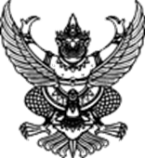 บันทึกข้อความส่วนราชการ	……………………….........................................................…………………………………………..................………………………………….………ที่…………………..................………….		วันที่…………………..................………….…………………..................………….…………………..................……เรื่อง	ขออนุมัติประกาศเผยแพร่แผนการจัดซื้อจัดจ้าง ประจำปีงบประมาณ พ.ศ. 2562เรียน	ผู้อำนวยการโรงเรียน ………..............................................    ตามพระราชบัญญัติการจัดซื้อจัดจ้างและการบริหารพัสดุภาครัฐ พ.ศ. ๒๕๖๐ มาตรา 11 และระเบียบกระทรวงการคลังว่าด้วยการจัดซื้อจัดจ้างและการบริหารพัสดุภาครัฐ พ.ศ. ๒๕๖๐ ข้อ 11                       ให้หน่วยงานของรัฐจัดทำแผนการจัดซื้อจัดจ้างประจำปี และประกาศเผยแพร่ในระบบเครือข่ายสารสนเทศกรมบัญชีกลางและของหน่วยงานของรัฐตามวิธีที่กรมบัญชีกลางกำหนด และให้ปิดประกาศโดยเปิดเผย                   ณ สถานที่ปิดประกาศของหน่วยงานของรัฐ นั้น ในการนี้ได้จัดทำแผนการจัดซื้อจัดจ้างประจำปี ของโรงเรียนแล้วเสร็จตามรายละเอียดดังแนบ 			จึงเรียนมาเพื่อโปรดทราบ และพิจารณา1.  เห็นชอบแผนการจัดซื้อจัดจ้างประจำปี ดังแนบ2.  อนุมัติให้ประกาศเพื่อเผยแพร่แผนการจัดซื้อจัดจ้าง3.  ลงนามในประกาศ ดังแนบ ลงชื่อ ………………........…………… เจ้าหน้าที่	ลงชื่อ ………………………..……… หัวหน้าเจ้าหน้าที่ลงชื่อ ………………………..……… รอง ผอ. โรงเรียน				๑.  เห็นชอบ				๒.  อนุมัติ			  ๓.   ลงนามแล้ว	ลงชื่อ …………………….…………………………. 	( ……..……………….……………..…….. )	           ผู้อำนวยการโรงเรียน…..………………..…..	………./……………………….……/………..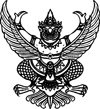 ประกาศโรงเรียน .......................................................เรื่อง แผนการจัดซื้อจัดจ้าง ประจำปีงบประมาณ พ.ศ. ๒๕๖2---------------------              ตามพระราชบัญญัติการจัดซื้อจัดจ้างและการบริหารพัสดุภาครัฐ พ.ศ. ๒๕๖๐ กำหนดให้หน่วยงานของรัฐจัดทำแผนการจัดซื้อจัดจ้างประจำปี และประกาศเผยแพร่ในระบบเครือข่ายสารสนเทศของกรมบัญชีกลางและของหน่วยงานของรัฐตามที่กรมบัญชีกลางกำหนด และให้ปิดประกาศโดยเปิดเผย ณ สถานที่ปิดประกาศของหน่วยงานของรัฐ นั้น                โรงเรียน ................................ ขอประกาศเผยแพร่แผนการจัดซื้อจัดจ้าง ประจำปีงบประมาณ พ.ศ. ๒๕๖2  ตามเอกสารที่แนบท้ายประกาศนี้ ประกาศ ณ วันที่ ..............................................(.............................................)ตำแหน่ง ผู้อำนวยการโรงเรียน……………………..ลงชื่อ .....................................................................(.............................................)ตำแหน่ง .................……………………..บันทึกข้อความ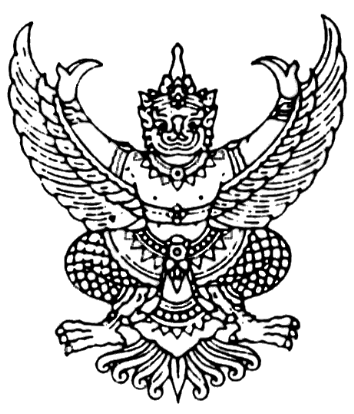 ส่วนราชการ	……………………………………………………………………………………………………………………………………………………….……...…………………ที่………………………………………….	วันที่	……………………..…………………................................................................................................เรื่อง    การแต่งตั้งคณะกรรมการกำหนดราคากลางเรียน	ผู้อำนวยการโรงเรียน………….….......	ตามที่โรงเรียนได้รับงบประมาณปี..….......………ประเภทงบลงทุนเป็นค่าก่อสร้าง   …………...………….……… ………………….………………................................................................................วงเงิน …………….……………บาทนั้น 	เพื่อให้เป็นไปตามระเบียบกระทรวงการคลังว่าด้วยการจัดซื้อจัดจ้างและการบริหารพัสดุภาครัฐ พ.ศ. ๒๕๖๐ และมติคณะรัฐมนตรีเมื่อวันที่ ๑๓ มีนาคม ๒๕๕๕ จึงเห็นควรแต่งตั้งคณะกรรมการกำหนด
ราคากลางสำหรับงานก่อสร้างและจัดทำตารางแสดงวงเงินงบประมาณที่ได้รับจัดสรรและราคากลางในงานจ้างก่อสร้าง ตามหลักเกณฑ์การเปิดเผยราคากลางการคำนวณราคากลาง ของ ป.ป.ช. เพื่อใช้ในการจัดหาผู้รับจ้างก่อสร้าง ..............…………………................................................................... ของโรงเรียนต่อไป	จึงเรียนมาเพื่อโปรดพิจารณา  หากเห็นชอบโปรดลงนามคำสั่งแต่งตั้งคณะกรรมการกำหนด
ราคากลาง  ดังแนบ ลงชื่อ ………………........…………… เจ้าหน้าที่	ลงชื่อ ………………………..……… หัวหน้าเจ้าหน้าที่ลงชื่อ ………………………..……… รอง ผอ. โรงเรียน		   		เห็นชอบและลงนามแล้ว				ลงชื่อ …………………………..………………… 				( ……..………………..……..…….. )                                    ผู้อำนวยการโรงเรียน....................................คำสั่งโรงเรียน………………..……………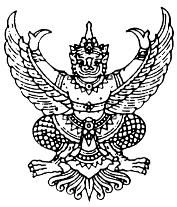 ที่ ………/………………เรื่อง    แต่งตั้งคณะกรรมการกำหนดราคากลางงานก่อสร้างด้วยโรงเรียน ……………………..…………………………….…..……………สังกัด……………..…………..………..…. จะดำเนินการจัดซื้อจัดจ้างด้วยวิธีประกวดราคาอิเล็กทรอนิกส์ (e-bidding) ในการจ้าง ............................... ………………………………................................................…...	ฉะนั้นเพื่อให้เป็นไปตามระเบียบกระทรวงการคลังว่าด้วยการจัดซื้อจัดจ้างและการบริหารพัสดุภาครัฐ พ.ศ. ๒๕๖๐ และมติคณะรัฐมนตรีเมื่อวันที่ ๑๓ มีนาคม ๒๕๕๕ จึงแต่งตั้งคณะกรรมการกำหนดราคากลางเพื่อคำนวณราคากลางงานก่อสร้าง  ดังนี้	๑.  คณะกรรมการกำหนดราคากลาง(๑)  ………………………………..  ตำแหน่ง………… สังกัด ……………….....	ประธานกรรมการ(๒)  ………………………………..   ตำแหน่ง………… สังกัด ………....……...	กรรมการ(๓)  ……………………………….    ตำแหน่ง……..… สังกัด ………….……...	กรรมการ					ฯลฯ๒.  หน้าที่ให้คณะกรรมการคำนวณราคากลางงานก่อสร้างให้เป็นไปตามหลักเกณฑ์การคำนวณราคากลาง
งานก่อสร้างตามที่มติคณะรัฐมนตรีกำหนด และจัดทำตารางแสดงวงเงินงบประมาณที่ได้รับจัดสรรและราคากลางในงานจ้างก่อสร้าง ตามหลักเกณฑ์การเปิดเผยราคากลางการคำนวณราคากลาง ของ ป.ป.ช. โดยให้ดำเนินการ
ให้แล้วเสร็จภายในวันที่ ..........เดือน ................... พ.ศ. .........สั่ง   ณ   วันที่ . ………………………..……………………………(……………………………………..)……………………………………………ผู้อำนวยการโรงเรียน………	บันทึกข้อความส่วนราชการ	……………………………………………………………………………………………………………….………………………………………...…………………ที่………………………………………….	วันที่	……………………..………………….......................................................................................เรื่อง	ขออนุมัติราคากลางงานก่อสร้างเรียน	ผู้อำนวยการโรงเรียน...........................….......(ผ่านหัวหน้าเจ้าหน้าที่)	ตามที่โรงเรียนได้รับงบประมาณปี..….......………ประเภทงบลงทุนเป็นค่าก่อสร้าง   ………………………..…… ………………….……………….................................................................................วงเงิน …………….……..………บาท และได้แต่งตั้งคณะกรรมการกำหนดราคากลาง ตามระเบียบกระทรวงการคลังว่าด้วยการจัดซื้อจัดจ้างและการบริหารพัสดุภาครัฐ พ.ศ. ๒๕๖๐ และมติคณะรัฐมนตรีเมื่อวันที่ ๑๓ มีนาคม ๒๕๕๕ เพื่อจัดทำราคากลางงานก่อสร้างดังกล่าว ตามคำสั่งโรงเรียน............................................ ที่ .........../............. สั่ง ณ วันที่ ............................................................. นั้น 	คณะกรรมการกำหนดราคากลางตามคำสั่งดังกล่าวได้จัดทำราคากลางงานก่อสร้าง โดยปฏิบัติตามหลักเกณฑ์การคำนวณราคากลางงานก่อสร้างตามที่คณะรัฐมนตรีกำหนดและจัดทำตารางแสดงวงเงินงบประมาณที่ได้รับจัดสรรและราคากลางในงานจ้างก่อสร้าง ตามหลักเกณฑ์การเปิดเผยราคากลางการคำนวณราคากลาง ของ ป.ป.ช. รายละเอียดดังแนบ	จึงเรียนมาเพื่อโปรดทราบ และพิจารณาอนุมัติให้ใช้ราคากลางดังกล่าวในการจัดหาผู้รับจ้างก่อสร้างต่อไป             ลงชื่อ ………………........…………… ประธานกรรมการ( ……………………………..…. ) ลงชื่อ ………………........…………… กรรมการ( ……………………………..…. )ลงชื่อ ………………........…………… กรรมการ( ……………………………..…. )ตาราง ปปช.01ตารางแสดงวงเงินงบประมาณที่ได้รับจัดสรรและราคากลางในงานจ้างก่อสร้าง				ลงชื่อ ………………........…………… ประธานกรรมการ				( ……………………………..…. )				ลงชื่อ ………………........…………… กรรมการ				( ……………………………..…. )				ลงชื่อ ………………........…………… กรรมการ				( ……………………………..…. )วิธีปฏิบัติ	1. ชื่อโครงการ ให้ระบุชื่อโครงการตามที่กำหนดไว้ในแผนงานของสพฐ. หรือที่โรงเรียนได้รับการแจ้งจัดสรรงบประมาณจากสำนักงานคณะกรรมการการศึกษาขั้นพื้นฐานหน่วยงานเจ้าของโครงการ  ให้ระบุชื่อสพฐ. ที่เป็นนิติบุคคลที่เป็นเจ้าของโครงการในการจัดซื้อจัดจ้าง 	     กรณีเป็นโรงเรียนหรือสำนักงานเขตพื้นที่การศึกษา ให้ระบุต้นสังกัดที่เป็นนิติบุคคลด้วยตัวอย่างโรงเรียน ............................   สำนักงานคณะกรรมการการศึกษาขั้นพื้นฐาน ๒. วงเงินงบประมาณที่ได้รับจัดสรร (บาท) ให้ระบุจำนวนเงินที่โรงเรียนได้รับและหรือมีเพื่อใช้ ในการจัดซื้อจัดจ้าง	๓.  ลักษณะงานโดยสังเขป ให้ระบุลักษณะงานก่อสร้างให้ทราบว่าโรงเรียนจะดำเนินการ (จ้าง) งานก่อสร้างประเภทใด ตัวอย่าง งานก่อสร้างอาคารเรียน แบบ 324 ล /55-ข (เขตแผ่นดินไหว)  ให้มีบรรยายลักษณะของงานตามหัวข้อที่กำหนดไว้ใน BOQ (Bill of Quantities) เช่น งานก่อสร้างอาคารเรียน 4  ชั้น  เป็นต้น	๔. ราคากลางคำนวณ ณ วันที่ ให้ระบุวันที่ผู้มีอำนาจตามระเบียบ กฎ หรือข้อบังคับที่เกี่ยวข้องกับการจัดซื้อจัดจ้างของโรงเรียนนั้นๆ ได้เห็นชอบราคากลางที่คณะกรรมการกำหนดราคากลางเสนอเป็นเงิน .......................... บาท  ให้ใส่จำนวนเงินที่เป็นราคากลาง	๕. บัญชีประมาณการราคากลาง ให้ระบุรายละเอียดของการประมาณการที่เกี่ยวข้องกับชนิด จำนวน ปริมาณ รายการของพัสดุ วัสดุต่างๆ ค่าแรงงาน ฯลฯ โดยแนบเอกสารรายการตามประเภทของงานก่อสร้างดังต่อไปนี้		๕.๑ แบบแสดงรายการปริมาณงานและราคา (แบบ ปร.๔) แบบสรุปค่าก่อสร้าง (แบบ ปร.๕ ก) แบบสรุปค่าครุภัณฑ์จัดซื้อ (แบบ ปร.๕ ข) และแบบสรุปราคากลางงานก่อสร้างอาคาร (แบบ ปร.๖)		๕.๒ แบบสรุปราคางานก่อสร้างชลประทาน 		๕.๓ แบบสรุปราคากลางงานก่อสร้างทาง สะพาน และท่อเหลี่ยม หมายถึง แบบประเมินราคางานก่อสร้างทาง สะพาน และท่อเหลี่ยม 	๕.๔ แบบประมาณการราคากลางอื่นๆ ที่หน่วยงานของรัฐได้กำหนดขึ้น	๖. รายชื่อคณะกรรมการกำหนดราคากลาง ให้ระบุรายชื่อเจ้าหน้าที่ของโรงเรียนที่ทำหน้าที่เป็นคณะกรรมการกำหนดราคากลาง หรือชื่อเจ้าหน้าที่ของโรงเรียนตามที่กำหนดไว้ในสรุปผลการประมาณราคาค่าก่อสร้างซึ่งได้ลงชื่อไว้ใน (แบบ ปร. ๕ และปร. ๖) หรือแบบสรุปราคากลางงานก่อสร้างชลประทาน หรือแบบประเมินราคางานก่อสร้างทาง สะพานและท่อเหลี่ยม หรือแบบอื่นๆ	บันทึกข้อความส่วนราชการ	………………………………………………………………………………………………………………………………………………...…………………ที่………………………………………….	วันที่	……………………..………………….................................................................................เรื่อง	ขออนุมัติราคากลางงานก่อสร้างเรียน	ผู้อำนวยการโรงเรียน..........….......	ตามที่โรงเรียนได้รับงบประมาณปี..….......………ประเภทงบลงทุนเป็นค่าก่อสร้าง   ………………………..…… ………………….……………….................................................................................วงเงิน …………….……..………บาท และได้แต่งตั้งคณะกรรมการกำหนดราคากลาง ตามระเบียบกระทรวงการคลังว่าด้วยการจัดซื้อจัดจ้างและการบริหารพัสดุภาครัฐ พ.ศ. ๒๕๖๐ และมติคณะรัฐมนตรีเมื่อวันที่ ๑๓ มีนาคม ๒๕๕๕ เพื่อจัดทำราคากลางงานก่อสร้างดังกล่าว ตามคำสั่งโรงเรียน............................................ ที่ .........../............. สั่ง ณ วันที่ ............................................................. นั้น 		บัดนี้คณะกรรมการกำหนดราคากลางได้คำนวณราคากลางตามมติคณะรัฐมนตรีดังกล่าวแล้ว เป็นเงินทั้งสิ้น.………………….............. บาท    (  ...........................................................................)รายละเอียดดังแนบ  	จึงเรียนมาเพื่อโปรดพิจารณา    หากเห็นชอบโปรดอนุมัติให้ใช้ราคากลางและตารางแสดงวงเงินงบประมาณที่ได้รับจัดสรรและราคากลางในงานจ้างก่อสร้างดังกล่าวในการจัดหาผู้รับจ้างก่อสร้าง  ลงชื่อ ………………........…………… เจ้าหน้าที่	ลงชื่อ ………………………..……… หัวหน้าเจ้าหน้าที่ลงชื่อ ………………………..……… รอง ผอ. โรงเรียน		เห็นชอบและอนุมัติ		          ลงชื่อ …………………………………………… 	                     ( ……..……………………..…….. ) 		  ผู้อำนวยการโรงเรียน…………………………	บันทึกข้อความส่วนราชการ	…………………………………………………………………………………………………………………………………….……………………...…………………ที่………………………………………………………………………………………………….วันที่……………………………...……….....................................เรื่อง   การแต่งตั้งคณะกรรมการกำหนดร่างขอบเขตของงาน (Terms of Reference : TOR)          ร่างประกาศและร่างเอกสารประกวดราคาอิเล็กทรอนิกส์ (e-bidding)เรียน	ผู้อำนวยการโรงเรียน.…..............	ตามที่โรงเรียนได้รับงบประมาณปี..….......………ประเภทงบลงทุนเป็นค่า...…...........…………………… ……………… วงเงิน …………….…………… บาท   นั้นเพื่อให้เป็นไปตามพระราชบัญญัติการจัดซื้อจัดจ้างและการบริหารพัสดุภาครัฐ พ.ศ. ๒๕๖๐ มาตรา ๕9  และระเบียบกระทรวงการคลังว่าด้วยการจัดซื้อจัดจ้างและการบริหารพัสดุภาครัฐ พ.ศ. ๒๕๖๐ 
ข้อ ๒1  จึงเห็นควรแต่งตั้งคณะกรรมการกำหนดร่างขอบเขตของงาน (Terms of Reference : TOR) 
ร่างประกาศและร่างเอกสารประกวดราคาอิเล็กทรอนิกส์งานจ้างดังกล่าวข้างต้น	จึงเรียนมาเพื่อโปรดพิจารณาลงนามคำสั่งแต่งตั้งคณะกรรมการกำหนดร่างขอบเขตของงาน (Terms of Reference:TOR) ร่างประกาศและร่างเอกสารประกวดราคาอิเล็กทรอนิกส์ ดังแนบลงชื่อ ………………........…………… เจ้าหน้าที่	ลงชื่อ ………………………..……..… หัวหน้าเจ้าหน้าที่ลงชื่อ ………………………..…..…… รอง ผอ. โรงเรียน		ลงนามแล้ว		          ลงชื่อ …………………………………………… 	                     ( ……..……………………..…….. ) 		  ผู้อำนวยการโรงเรียน……………………………คำสั่งโรงเรียน………………………ที่ ………/………………เรื่อง    แต่งตั้งคณะกรรมการกำหนดร่างขอบเขตของงาน (Terms ofReference : TOR) ร่างประกาศและร่างเอกสารประกวดราคาอิเล็กทรอนิกส์ (e-bidding)********************ด้วยโรงเรียน …………………..………..……..……………สังกัด………………………..………..…. จะดำเนินการจัดจ้างก่อสร้าง …………………………………..………………………จ้างด้วยวิธีประกวดราคาอิเล็กทรอนิกส์ (e-bidding) 	ฉะนั้นอาศัยอำนาจตามคำสั่งสำนักงานคณะกรรมการการศึกษาขั้นพื้นฐานที่ 1340/2560 สั่ง  ณ  วันที่ 24 สิงหาคม 2560 จึงแต่งตั้งคณะกรรมการกำหนดร่างขอบเขตของงาน (Terms of Reference : TOR) ร่างประกาศและร่างเอกสารประกวดราคาอิเล็กทรอนิกส์ตามพระราชบัญญัติการจัดซื้อ
จัดจ้างและการบริหารพัสดุภาครัฐ พ.ศ. ๒๕๖๐ มาตรา ๕9  และระเบียบกระทรวงการคลังว่าด้วยการจัดซื้อ
จัดจ้างและการบริหารพัสดุภาครัฐ พ.ศ. ๒๕๖๐ ข้อ ๒1  ดังนี้	๑.  คณะกรรมการกำหนดร่างขอบเขตของงานฯ(๑)  ………………………..ตำแหน่ง………………………………..……...	ประธานกรรมการ(๒)  …………………………ตำแหน่ง……………………………...……...	กรรมการ(๓)  …………………………ตำแหน่ง…………..……………...……...	กรรมการ๒.  หน้าที่ให้คณะกรรมการถือปฏิบัติหน้าที่ให้เป็นไปตามพระราชบัญญัติการจัดซื้อจัดจ้างและการบริหารพัสดุภาครัฐ พ.ศ. ๒๕๖๐ และระเบียบกระทรวงการคลังว่าด้วยการจัดซื้อจัดจ้างและการบริหารพัสดุภาครัฐ พ.ศ. ๒๕๖๐  โดยเคร่งครัดสั่ง   ณ   วันที่ . …………………………………………………………(……………………………………..)……………………………………………ผู้อำนวยการโรงเรียน………ตัวอย่างร่างขอบเขตของงาน (Terms of  Reference : TOR)๑.  ความเป็นมา	ด้วยโรงเรียนขณะนี้มีอาคารเรียนไม่เพียงพอต่อการใช้สอย  ซึ่งทำให้ได้รับความเดือดร้อนเกี่ยวกับสถานที่ในการจัดการเรียนการสอน  ซึ่งสำนักงานคณะกรรมการการศึกษาขั้นพื้นฐานได้พิจารณาความจำเป็นดังกล่าวได้จัดสรรงบประมาณปี พ.ศ. ............ ให้กับโรงเรียนเพื่อใช้ในการก่อสร้างดังกล่าว  *๒.  วัตถุประสงค์	๒.๑ เพื่อใช้ในการเรียนการสอนของโรงเรียน	๒.๒เพื่อสนับสนุนด้านการจัดกิจกรรมของโรงเรียน	๒.๓เพื่อทดแทนอาคารเดิมที่ชำรุด ๓.  คุณสมบัติผู้เสนอราคา	๔. แบบรูปรายการ หรือคุณลักษณะเฉพาะ๔.๑.............................................................................๔.๒.............................................................................๔.๓.............................................................................ฯลฯ๕. ระยะเวลาดำเนินการ	ปีงบประมาณ พ.ศ.   ......................๖. ระยะเวลาส่งมอบพัสดุ/งานจ้าง ภายใน .....................วัน   นับถัดจากวันลงนามในสัญญาสัญญาจ้าง๗. วงเงินงบประมาณในโครงการ   เป็นเงิน............................................................... บาท    ราคากลางในการก่อสร้าง        เป็นเงิน.................................................................. บาท  ๘. สถานที่ติดต่อเพื่อขอทราบข้อมูลเพิ่มเติมหรือมีข้อเสนอแนะหรือวิจารณ์  หรือแสดงความคิดเห็น
      โดยเปิดเผยตัวภายใน ๓ วัน   นับแต่วันที่ประกาศเผยแพร่ได้ที่.................................... ๑)  ทางไปรษณีย์  	: 	ผู้อำนวยการโรงเรียน.......................................................................................................				ถนน ...............................................ตำบล/แขวง...................................................................				อำเภอ/เขต .......................................จังหวัด........................................................................รหัสไปรษณีย์........................................ 	๒)  โทรศัพท์	:		..................................................................................................................	๓)  โทรสาร  	:		..................................................................................................................	๔)  ทางเว็บไซต์	:		.................................................................................................................	๕)  EmailAddress:  	..................................................................................................................	บันทึกข้อความส่วนราชการ	………………………………………………………………………………………………………………...………………………………….……….………………ที่………………………………………….	วันที่	……………………..…………………......................................................................................เรื่อง การกำหนดร่างขอบเขตของงาน (Terms of Reference : TOR) ร่างประกาศและร่างเอกสาร
       ประกวดราคาอิเล็กทรอนิกส์เรียน	ผู้อำนวยการโรงเรียน.....………………......( ผ่านหัวหน้าเจ้าหน้าที่)	ตามที่โรงเรียนได้รับงบประมาณปี..…………ประเภทงบลงทุนเป็นค่า ………………………………………………… ………………….………………................................................................................วงเงิน ……………..…….…………บาทและได้แต่งตั้งคณะกรรมการกำหนดร่างขอบเขตของงาน (Terms of Reference : TOR) ร่างประกาศและร่างเอกสารประกวดราคาอิเล็กทรอนิกส์ตามพระราชบัญญัติการจัดซื้อจัดจ้างและการบริหารพัสดุภาครัฐ พ.ศ. ๒๕๖๐ มาตรา ๕9   และระเบียบกระทรวงการคลังว่าด้วยการจัดซื้อจัดจ้างและการบริหารพัสดุภาครัฐ พ.ศ. ๒๕๖๐ 
ข้อ ๒1  นั้น 	คณะกรรมการกำหนดร่างขอบเขตของงาน (Terms of Reference : TOR) ดังกล่าว ได้จัดทำร่างขอบเขตของงาน (Terms of Reference : TOR) ร่างประกาศและร่างเอกสารประกวดราคาอิเล็กทรอนิกส์ตามระเบียบกระทรวงการคลังว่าด้วยการจัดซื้อจัดจ้างและการบริหารพัสดุภาครัฐ พ.ศ. ๒๕๖๐ ข้อ ๒1                      เรียบร้อยแล้ว ดังแนบ  	จึงเรียนมาเพื่อโปรดทราบ และพิจารณา   	๑.  อนุมัติให้ใช้ร่างขอบเขตของงาน (Terms of Reference : TOR) ร่างประกาศและ
ร่างเอกสารประกวดราคาอิเล็กทรอนิกส์ดังแนบ 	๒.  หากอนุมัติตามข้อ ๑ โปรดพิจารณาให้นำสาระสำคัญประกาศทางเว็บไซต์
ของกรมบัญชีกลาง www.gprocurement.go.thและเว็บไซต์ของโรงเรียนเป็นระยะเวลา ....... วันทำการ				ลงชื่อ ………………........…………… ประธานกรรมการ				        ( ……………………………..…. )				ลงชื่อ ………………........…………… กรรมการ				       ( ……………………………..…. )				ลงชื่อ ………………........…………… กรรมการ				      ( ……………………………..…. )	บันทึกข้อความส่วนราชการ	……………………………………………………………………………………………………………………………………………...…………………ที่………………………………………….	วันที่	……………………..………………….................................................................................เรื่อง    การกำหนดร่างขอบเขตของงาน (Terms of Reference : TOR) ร่างประกาศและร่างเอกสาร
          ประกวดราคาอิเล็กทรอนิกส์เรียน	ผู้อำนวยการโรงเรียน.........….......	ตามที่โรงเรียนได้รับงบประมาณปี..…………ประเภทงบลงทุนเป็นค่า ………………………………………………… ………………….………………................................................................................วงเงิน ……………..…….…………บาทและได้แต่งตั้งคณะกรรมการกำหนดร่างขอบเขตของงาน (Terms of Reference : TOR) ร่างประกาศและร่างเอกสารประกวดราคาอิเล็กทรอนิกส์ตามพระราชบัญญัติการจัดซื้อจัดจ้างและการบริหารพัสดุภาครัฐ พ.ศ. ๒๕๖๐ มาตรา ๕9   และระเบียบกระทรวงการคลังว่าด้วยการจัดซื้อจัดจ้างและการบริหารพัสดุภาครัฐ พ.ศ. ๒๕๖๐ 
ข้อ ๒1  นั้น 	คณะกรรมการกำหนดร่างขอบเขตของงาน (Terms of Reference : TOR) ดังกล่าว ได้จัดทำร่างขอบเขตของงาน (Terms of Reference : TOR) ร่างประกาศและร่างเอกสารประกวดราคาอิเล็กทรอนิกส์ตามพระราชบัญญัติการจัดซื้อจัดจ้างและการบริหารพัสดุภาครัฐ พ.ศ. ๒๕๖๐ มาตรา ๕9และระเบียบกระทรวงการคลังว่าด้วยการจัดซื้อจัดจ้างและการบริหารพัสดุภาครัฐ พ.ศ. ๒๕๖๐ ข้อ ๒1 เรียบร้อยแล้วดังแนบ	งานพัสดุ  ได้พิจารณาแล้วเห็นว่าเมื่อคณะกรรมการกำหนดร่างขอบเขตของงาน (Terms of Reference : TOR) ดังกล่าว ได้จัดทำร่างขอบเขตของงาน (Terms of Reference : TOR) ร่างประกาศและ                 ร่างเอกสารประกวดราคาอิเล็กทรอนิกส์ เสร็จเรียบร้อยแล้ว จึงเห็นควรอนุมัติและเพื่อให้เป็นไปตามระเบียบกระทรวงการคลังว่าด้วยการจัดซื้อจัดจ้างและการบริหารพัสดุภาครัฐ พ.ศ. ๒๕๖๐ ข้อ 45 – 46  จึงเห็นควร
ลงประกาศเผยแพร่ทางเว็บไซต์ของกรมบัญชีกลาง   www.gprocurement.go.th  และเว็บไซต์ของโรงเรียน                 www. ……………………… เป็นเวลาติดต่อกัน ........... วันทำการ เพื่อรับฟังคำวิจารณ์ หรือข้อเสนอแนะ 	จึงเรียนมาเพื่อโปรดทราบ และพิจารณา   	๑.  อนุมัติให้ใช้ร่างขอบเขตของงาน (Terms of Reference : TOR) ร่างประกาศและ
ร่างเอกสารประกวดราคาอิเล็กทรอนิกส์ ตามที่คณะกรรมการเสนอดังแนบ 	๒.  หากอนุมัติตามข้อ ๑  โปรดพิจารณาให้นำร่างขอบเขตของงานประกาศทางเว็บไซต์
ของกรมบัญชีกลาง   www.gprocurement.go.thและเว็บไซต์ของโรงเรียน www. …………………………………………… 
เป็นเวลาติดต่อกัน ........... วันทำการ				ลงชื่อ ………………........…………… เจ้าหน้าที่	ลงชื่อ ………………………..……… หัวหน้าเจ้าหน้าที่ลงชื่อ ………………………..……… รอง ผอ. ร.ร.			๑.  อนุมัติ			๒.  มอบตามเสนอ		ลงชื่อ ……………………………… ผู้อำนวยการโรงเรียน	        ( ……..………………..…….. )		วันที่ .....................................บันทึกข้อความส่วนราชการ	…………………………………………………………………………………………………………………….....…………………ที่ ………………………………………….	วันที่ ………………..…………………..............................................................................เรื่อง   รายงานขอจ้างงาน ........................................................................................................................................เรียน	ผู้อำนวยการโรงเรียน.......….......ตามที่โรงเรียนได้รับงบประมาณปี..…………..……ประเภทงบลงทุนเป็นค่า………………………..… ………………….………………................................................................................วงเงิน ……………..…….………… บาท และได้แต่งตั้งคณะกรรมการกำหนดร่างขอบเขตของงาน (Terms of Reference : TOR) ร่างประกาศและร่างเอกสารประกวดราคาอิเล็กทรอนิกส์ ตามพระราชบัญญัติการจัดซื้อจัดจ้างและการบริหารพัสดุภาครัฐ พ.ศ. ๒๕๖๐ มาตรา ๕9  และระเบียบกระทรวงการคลังว่าด้วยการจัดซื้อจัดจ้างและการบริหารพัสดุภาครัฐ 
พ.ศ. ๒๕๖๐ ข้อ ๒1 นั้น เพื่อให้เป็นไปตามพระราชบัญญัติการจัดซื้อจัดจ้างและการบริหารพัสดุภาครัฐ พ.ศ. ๒๕๖๐ มาตรา ๕5 (1) และระเบียบกระทรวงการคลังว่าด้วยการจัดซื้อจัดจ้างและการบริหารพัสดุภาครัฐ พ.ศ. ๒๕๖๐ ข้อ ๒๒ จึงขอรายงานขอจ้าง ดังนี้ ๑.	เหตุผลและความจำเป็นที่ต้องจ้าง คือ …………………………………………………………………๒.	รายละเอียดและงานที่จะจ้างคือ ….………………………………………………………..……๓.  ราคากลางของทางราชการเป็นเงิน …………………………  บาท ๔.	วงเงินที่จะขอจ้างครั้งนี้  จำนวน…(วงเงินงบประมาณ).. บาท ( ………..…ตัวอักษร…….……. )	๕.	กำหนดเวลาทำงานแล้วเสร็จภายใน  …….. วัน นับถัดจากวันลงนามในสัญญา๖.	จ้างโดยวิธี.................... เนื่องจาก ...........................................................................................๗. หลักเกณฑ์การพิจารณาคัดเลือกข้อเสนอ โดยใช้เกณฑ์ราคา๘. ข้อเสนออื่นๆเห็นควรแต่งตั้งคณะกรรมการพิจารณาผลการประกวดราคาอิเล็กทรอนิกส์และคณะกรรมการตรวจรับพัสดุ ดังแนบจึงเรียนมาเพื่อโปรดพิจารณา๑.	เห็นชอบในรายงานขอจ้างดังกล่าวข้างต้น๒.	หากเห็นชอบตามข้อ๑ โปรดลงนามประกาศประกวดราคาด้วยระบบอิเล็กทรอนิกส์ดังแนบ๓.ลงนามคำสั่งแต่งตั้งคณะกรรมการพิจารณาผลการประกวดราคาอิเล็กทรอนิกส์  คณะกรรมการตรวจรับ  ผู้ควบคุมงาน ดังแนบลงชื่อ ………………........…………… เจ้าหน้าที่	ลงชื่อ ………………………..……… หัวหน้าเจ้าหน้าที่ลงชื่อ ………………………..……… รอง ผอ.โรงเรียน		     	๑.  เห็นชอบ			          ๒,๓ ลงนามแล้ว		ลงชื่อ ……………………………… ผู้อำนวยการโรงเรียน	          ( ……..………………..…….. )		วันที่ .....................................คำสั่งโรงเรียน ...................................................................ที่…………/………………เรื่อง    แต่งตั้งคณะกรรมการพิจารณาผลการประกวดราคาอิเล็กทรอนิกส์โครงการจ้างก่อสร้าง .................................................................................ด้วยวิธีประกวดราคาอิเล็กทรอนิกส์ (e-bidding)ของโรงเรียน ..............................................................................................                                                                           *********************
            ด้วยโรงเรียน ................................ มีความประสงค์จะประกวดราคาจ้างก่อสร้าง................................ 
ด้วยวิธีประกวดราคาอิเล็กทรอนิกส์ (e-bidding) เพื่อให้เป็นไปตามระเบียบกระทรวงการคลังว่าด้วยการจัดซื้อจัดจ้างและการบริหารพัสดุภาครัฐ พ.ศ. ๒๕๖๐ ข้อ 25 (1) จึงแต่งตั้งคณะกรรมการพิจารณาผลการประกวดราคาอิเล็กทรอนิกส์สำหรับการประกวดราคาจ้างก่อสร้าง ...........................................................................................  ด้วยวิธีประกวดราคาอิเล็กทรอนิกส์ (e-bidding) ดังนี้             	๑. คณะกรรมการพิจารณาผลการประกวดราคาอิเล็กทรอนิกส์		   ๑.๑ .......................................ตำแหน่ง............................ ประธานกรรมการ		   ๑.๒.......................................ตำแหน่ง...............................     กรรมการ                         ๑.๓......................................ตำแหน่ง.................................    กรรมการ/เลขานุการ		๒.  คณะกรรมการตรวจรับพัสดุ		   ๒.๑ .....................................ตำแหน่ง................................... ประธานกรรมการ		   ๒.๒....................................ตำแหน่ง.................................   กรรมการ                        ๒.๓....................................ตำแหน่ง.................................    กรรมการ/เลขานุการ		๔. ผู้ควบคุมงาน                        ๔.๑. ..................................ตำแหน่ง................................ หัวหน้าผู้คุมงาน		   ๔.๒.....................................ตำแหน่ง....................................      ผู้คุมงานให้คณะกรรมการลงลายมือชื่อ พร้อมตรวจสอบเอกสารหลักฐานการเสนอราคาต่างๆ และพิจารณาผลตามเงื่อนไขที่กำหนดไว้ในประกาศและเอกสารประกวดราคาอิเล็กทรอนิกส์ โดยถือปฏิบัติ
ตามระเบียบกระทรวงการคลังว่าด้วยการจัดซื้อจัดจ้างและการบริหารพัสดุภาครัฐ พ.ศ. ๒๕๖๐ โดยเคร่งครัดและให้ดำเนินการให้แล้วเสร็จภายใน ๕ วันทำการนับถัดจากวันเสนอราคาสั่ง   ณ   วันที่ . ……………………………………………………….....…………ลงชิ่อ.......................................................(……………………………………..)ผู้อำนวยการโรงเรียน………………… ประกาศโรงเรียน.......................................................................... เรื่องประกวดราคาจ้างก่อสร้าง....................................................ด้วยวิธีประกวดราคาอิเล็กทรอนิกส์ (e-bidding)********************ด้วยโรงเรียน ...............................................................มีความประสงค์จะประกวดราคาจ้างก่อสร้าง................................................................... ด้วยวิธีประกวดราคาอิเล็กทรอนิกส์   ราคากลางของงานก่อสร้างในการประกวดราคาครั้งนี้เป็นเงินทั้งสิ้น..............................บาท (..........................................)ผู้ยื่นข้อเสนอจะต้องมีคุณสมบัติดังต่อไปนี้1. มีความสามารถตามกฎหมาย2. ไม่เป็นบุคคลล้มละลาย3. ไม่อยู่ระหว่างเลิกกิจการ4. ไม่เป็นบุคคลซึ่งอยู่ระหว่างถูกระงับการยื่นข้อเสนอหรือทำสัญญากับหน่วยงานของรัฐไว้ชั่วคราวเนื่องจากเป็นผู้ที่ไม่ผ่านเกณฑ์การประเมินผลการปฏิบัติงานของผู้ประกอบการตามระเบียบที่รัฐมนตรีว่าการกระทรวงการคลังกำหนดตามที่ประกาศเผยแพร่ในระบบเครือข่ายสารสนเทศของกรมบัญชีกลาง5. ไม่เป็นบุคคลซึ่งถูกระบุชื่อไว้ในบัญชีรายชื่อผู้ทิ้งงานและได้แจ้งเวียนชื่อให้เป็นผู้ทิ้งงานของหน่วยงานของรัฐในระบบเครือข่ายสารสนเทศของกรมบัญชีกลางซึ่งรวมถึงนิติบุคคลที่ผู้ทิ้งงานเป็นหุ้นส่วนผู้จัดการกรรมการผู้จัดการผู้บริหารผู้มีอำนาจในการดำเนินงานในกิจการของนิติบุคคลนั้นด้วย6. มีคุณสมบัติและไม่มีลักษณะต้องห้ามตามที่คณะกรรมการนโยบายการจัดซื้อจัดจ้างและการบริหารพัสดุภาครัฐกำหนดในราชกิจจานุเบกษา7. เป็นบุคคลธรรมดาหรือนิติบุคคลผู้มีอาชีพรับจ้างงานที่ประกวดราคาอิเล็กทรอนิกส์ดังกล่าว8. ไม่เป็นผู้มีผลประโยชน์ร่วมกันกับผู้ยื่นข้อเสนอรายอื่นที่เข้ายื่นข้อเสนอให้แก่โรงเรียน.............
ณ  วันประกาศประกวดราคาอิเล็กทรอนิกส์หรือไม่เป็นผู้กระทำการอันเป็นการขัดขวางการแข่งขันอย่างเป็นธรรมในการประกวดราคาอิเล็กทรอนิกส์ครั้งนี้9. ไม่เป็นผู้ได้รับเอกสิทธิ์หรือความคุ้มกันซึ่งอาจปฏิเสธไม่ยอมขึ้นศาลไทยเว้นแต่รัฐบาลของ
ผู้ยื่นข้อเสนอได้มีคำสั่งให้สละเอกสิทธิ์และความคุ้มกันเช่นว่านั้น10. ผู้ยื่นข้อเสนอต้องมีผลงานก่อสร้างประเภทเดียวกันกับงานที่ประกวดราคาจ้างก่อสร้าง
ในวงเงินไม่น้อยกว่า.................บาท (...............................) และเป็นผลงานที่เป็นคู่สัญญาโดยตรงกับหน่วยงานของรัฐหรือหน่วยงานเอกชนที่โรงเรียนเชื่อถือผู้ยื่นข้อเสนอที่เสนอราคาในรูปแบบของ “กิจการร่วมค้า” ต้องมีคุณสมบัติดังนี้(1) กรณีที่กิจการร่วมค้าได้จดทะเบียนเป็นนิติบุคคลใหม่กิจการร่วมค้าจะต้องมีคุณสมบัติครบถ้วนตามเงื่อนไขที่กำหนดไว้ในเอกสารประกวดราคาและการเสนอราคาให้เสนอราคาในนาม “กิจการร่วมค้า” 
ส่วนคุณสมบัติด้านผลงานก่อสร้างกิจการร่วมค้าดังกล่าวสามารถนาผลงานก่อสร้างของผู้เข้าร่วมค้ามาใช้แสดงเป็นผลงานก่อสร้างของกิจการร่วมค้าที่เข้าประกวดราคาได้- 2 -(2) กรณีที่กิจการร่วมค้าไม่ได้จดทะเบียนเป็นนิติบุคคลใหม่นิติบุคคลแต่ละนิติบุคคลที่เข้าร่วมค้าทุกรายจะต้องมีคุณสมบัติครบถ้วนตามเงื่อนไขที่กำหนดไว้ในเอกสารประกวดราคาเว้นแต่ในกรณีที่กิจการ
ร่วมค้าได้มีข้อตกลงระหว่างผู้เข้าร่วมค้าเป็นลายลักษณ์อักษรกำหนดให้ผู้เข้าร่วมค้ารายใดรายหนึ่ง
เป็นผู้รับผิดชอบหลักในการเข้าเสนอราคากับหน่วยงานของรัฐและแสดงหลักฐานดังกล่าวมาพร้อมการยื่นข้อเสนอประกวดราคาทางระบบจัดซื้อจัดจ้างภาครัฐด้วยอิเล็กทรอนิกส์กิจการร่วมค้านั้นสามารถใช้ผลงานก่อสร้างของผู้เข้าร่วมค้าหลักรายเดียวเป็นผลงานก่อสร้างของกิจการร่วมค้าที่ยื่นข้อเสนอได้ทั้งนี้ “กิจการร่วมค้าที่จดทะเบียนเป็นนิติบุคคลใหม่” หมายความว่ากิจการร่วมค้าที่จดทะเบียนเป็นนิติบุคคลต่อกรมพัฒนาธุรกิจการค้ากระทรวงพาณิชย์12. ผู้ยื่นข้อเสนอต้องลงทะเบียนในระบบจัดซื้อจัดจ้างภาครัฐด้วยอิเล็กทรอนิกส์ (Electronic Government Procurement : e - GP) ของกรมบัญชีกลาง13. ผู้ยื่นข้อเสนอซึ่งได้รับคัดเลือกเป็นคู่สัญญาต้องลงทะเบียนในระบบจัดซื้อจัดจ้างภาครัฐ
ด้วยอิเล็กทรอนิกส์ (Electronic Government Procurement : e - GP) ของกรมบัญชีกลางตามที่คณะกรรมการป.ป.ช. กำหนด14. ผู้ยื่นข้อเสนอต้องไม่อยู่ในฐานะเป็นผู้ไม่แสดงบัญชีรายรับรายจ่ายหรือแสดงบัญชีรายรับรายจ่ายไม่ถูกต้องครบถ้วนในสาระสำคัญตามที่คณะกรรมการป.ป.ช. กำหนด15. ผู้ยื่นข้อเสนอซึ่งได้รับคัดเลือกเป็นคู่สัญญาต้องรับและจ่ายเงินผ่านบัญชีธนาคารเว้นแต่
การจ่ายเงินแต่ละครั้งซึ่งมีมูลค่าไม่เกินสามหมื่นบาทคู่สัญญาอาจจ่ายเป็นเงินสดก็ได้ตามที่คณะกรรมการป.ป.ช. กำหนด16. ........................... (คุณสมบัติอื่น)..............................ผู้ยื่นข้อเสนอต้องยื่นข้อเสนอและเสนอราคาทางระบบจัดซื้อจัดจ้างภาครัฐด้วยอิเล็กทรอนิกส์
ในวันที่...........................ระหว่างเวลา................น. ถึง..............น.ผู้สนใจสามารถขอรับเอกสารประกวดราคาอิเล็กทรอนิกส์โดยดาวน์โหลดเอกสารผ่านทางระบบจัดซื้อจัดจ้างภาครัฐด้วยอิเล็กทรอนิกส์ได้ตั้งแต่วันที่ประกาศจนถึงก่อนวันเสนอราคาผู้สนใจสามารถขอซื้อเอกสารประกวดราคาด้วยอิเล็กทรอนิกส์ในราคาชุดละ...................บาท(.....................................) ผ่านทางระบบจัดซื้อจัดจ้างภาครัฐด้วยอิเล็กทรอนิกส์และชำระเงินผ่านทางธนาคารตั้งแต่วันที่..................................ถึงวันที่.................................. โดยดาวน์โหลดเอกสารผ่านทางระบบจัดซื้อ
จัดจ้างภาครัฐด้วยอิเล็กทรอนิกส์ได้ภายหลังจากชาระเงินเป็นที่เรียบร้อยแล้วจนถึงก่อนวันเสนอราคาผู้สนใจสามารถดูรายละเอียดได้ที่เว็บไซต์ ............... หรือ www.gprocurement.go.th หรือสอบถามทางโทรศัพท์หมายเลข....................... ในวันและเวลาราชการผู้สนใจต้องการทราบรายละเอียดเพิ่มเติมเกี่ยวกับสถานที่หรือแบบรูปรายการละเอียด
โปรดสอบถามมายังโรงเรียน ผ่านทางอีเมล์.....................................หรือช่องทางตามที่กรมบัญชีกลางกำหนดภายในวันที่...........................................โดยโรงเรียนจะชี้แจงรายละเอียดดังกล่าวผ่านทางเว็บไซต์......................................และ www.gprocurement.go.th ในวันที่...................................ประกาศณวันที่ .................................. พ.ศ. ...................(ลงชื่อ) ............................................       (............................................)ตำแหน่ง ............................................เอกสารประกวดราคาจ้างก่อสร้างด้วยวิธีประกวดราคาอิเล็กทรอนิกส์ (e – bidding)เลขที่ …………………..การจ้างก่อสร้าง…………………(ระบุชื่องานที่จ้างก่อสร้าง)………………ตามประกาศ …………….................................................……………..ลงวันที่ ………………………………………….*************************ด้วยโรงเรียน ........................................................ซึ่งต่อไปนี้เรียกว่าโรงเรียน มีความประสงค์
จะประกวดราคาจ้างก่อสร้าง........................................................................ ณ  โรงเรียน …………………………..… 
ด้วยวิธีประกวดราคาอิเล็กทรอนิกส์โดยมีข้อแนะนาและข้อกำหนดดังต่อไปนี้๑. เอกสารแนบท้ายเอกสารประกวดราคาอิเล็กทรอนิกส์1.1 แบบรูปและรายการละเอียด1.2 แบบใบเสนอราคาที่กำหนดไว้ในระบบจัดซื้อจัดจ้างภาครัฐด้วยอิเล็กทรอนิกส์1.3 แบบสัญญาจ้างก่อสร้าง1.4 แบบหนังสือค้ำประกัน	  (1) หลักประกันการเสนอราคา	  (2) หลักประกันสัญญา	  (3) หลักประกันการรับเงินค่าจ้างล่วงหน้า	  (4) หลักประกันผลงาน๑.๕สูตรการปรับราคา๑.๖บทนิยาม	  (๑) ผู้มีผลประโยชน์ร่วมกัน	  (๒) การขัดขวางการแข่งขันอย่างเป็นธรรม๑.๗แบบบัญชีเอกสารที่กำหนดไว้ในระบบจัดซื้อจัดจ้างภาครัฐด้วยอิเล็กทรอนิกส์	  (๑) บัญชีเอกสารส่วนที่๑	  (๒) บัญชีเอกสารส่วนที่๒๑.๘รายละเอียดการคำนวณราคากลางงานก่อสร้างตาม BOQ (Bill of Quantities)1.9 ..................ฯลฯ...................๒. คุณสมบัติของผู้ยื่นข้อเสนอ2.1 มีความสามารถตามกฎหมาย2.2 ไม่เป็นบุคคลล้มละลาย2.3 ไม่อยู่ระหว่างเลิกกิจการ2.4 ไม่เป็นบุคคลซึ่งอยู่ระหว่างถูกระงับการยื่นข้อเสนอหรือทำสัญญากับหน่วยงานของรัฐ
ไว้ชั่วคราวเนื่องจากเป็นผู้ที่ไม่ผ่านเกณฑ์การประเมินผลการปฏิบัติงานของผู้ประกอบการตามระเบียบ
ที่รัฐมนตรีว่าการกระทรวงการคลังกำหนดตามที่ประกาศเผยแพร่ในระบบเครือข่ายสารสนเทศของกรมบัญชีกลาง2.5 ไม่เป็นบุคคลซึ่งถูกระบุชื่อไว้ในบัญชีรายชื่อผู้ทิ้งงานและได้แจ้งเวียนชื่อให้เป็นผู้ทิ้งงานของหน่วยงานของรัฐในระบบเครือข่ายสารสนเทศของกรมบัญชีกลางซึ่งรวมถึงนิติบุคคลที่ผู้ทิ้งงานเป็นหุ้นส่วนผู้จัดการกรรมการผู้จัดการผู้บริหารผู้มีอำนาจในการดำเนินงานในกิจการของนิติบุคคลนั้นด้วย- ๒ -2.6 มีคุณสมบัติและไม่มีลักษณะต้องห้ามตามที่คณะกรรมการนโยบายการจัดซื้อจัดจ้างและ
การบริหารพัสดุภาครัฐกำหนดในราชกิจจานุเบกษา2.7 เป็นนิติบุคคลผู้มีอาชีพรับจ้างงานที่ประกวดราคาอิเล็กทรอนิกส์ดังกล่าว2.8 ไม่เป็นผู้มีผลประโยชน์ร่วมกันกับผู้ยื่นข้อเสนอรายอื่นที่เข้ายื่นข้อเสนอให้แก่โรงเรียน  ณ
วันประกาศประกวดราคาอิเล็กทรอนิกส์หรือไม่เป็นผู้กระทำการอันเป็นการขัดขวางการแข่งขันอย่างเป็นธรรมในการประกวดราคาอิเล็กทรอนิกส์ครั้งนี้2.9 ไม่เป็นผู้ได้รับเอกสิทธิ์หรือความคุ้มกันซึ่งอาจปฏิเสธไม่ยอมขึ้นศาลไทยเว้นแต่รัฐบาลของ
ผู้ยื่นข้อเสนอได้มีคำสั่งให้สละเอกสิทธิ์และความคุ้มกันเช่นว่านั้น2.10 ผู้ยื่นข้อเสนอต้องมีผลงานก่อสร้างประเภทเดียวกันกับงานที่ประกวดราคาจ้างก่อสร้าง
ในวงเงินไม่น้อยกว่า.......................บาท (........................................) และเป็นผลงานที่เป็นคู่สัญญาโดยตรงกับหน่วยงานของรัฐหรือหน่วยงานเอกชนที่โรงเรียนเชื่อถือ	ผู้ยื่นข้อเสนอที่เสนอราคาในรูปแบบของ “กิจการร่วมค้า” ต้องมีคุณสมบัติดังนี้	(1) กรณีที่กิจการร่วมค้าได้จดทะเบียนเป็นนิติบุคคลใหม่กิจการร่วมค้าจะต้องมีคุณสมบัติครบถ้วนตามเงื่อนไขที่กำหนดไว้ในเอกสารประกวดราคาและการเสนอราคาให้เสนอราคาในนาม “กิจการร่วมค้า”ส่วนคุณสมบัติด้านผลงานก่อสร้างกิจการร่วมค้าดังกล่าวสามารถนาผลงานก่อสร้างของผู้เข้าร่วมค้ามาใช้แสดงเป็นผลงานก่อสร้างของกิจการร่วมค้าที่เข้าประกวดราคาได้	(2) กรณีที่กิจการร่วมค้าไม่ได้จดทะเบียนเป็นนิติบุคคลใหม่นิติบุคคลแต่ละนิติบุคคลที่เข้าร่วมค้าทุกรายจะต้องมีคุณสมบัติครบถ้วนตามเงื่อนไขที่กำหนดไว้ในเอกสารประกวดราคาเว้นแต่ในกรณีที่กิจการร่วมค้าได้มีข้อตกลงระหว่างผู้เข้าร่วมค้าเป็นลายลักษณ์อักษรกำหนดให้ผู้เข้าร่วมค้ารายใดรายหนึ่ง
เป็นผู้รับผิดชอบหลักในการเข้าเสนอราคากับหน่วยงานของรัฐและแสดงหลักฐานดังกล่าวมาพร้อมการยื่นข้อเสนอประกวดราคาทางระบบจัดซื้อจัดจ้างภาครัฐด้วยอิเล็กทรอนิกส์กิจการร่วมค้านั้นสามารถใช้ผลงานก่อสร้างของผู้เข้าร่วมค้าหลักรายเดียวเป็นผลงานก่อสร้างของกิจการร่วมค้าที่ยื่นเสนอราคาได้ทั้งนี้ “กิจการร่วมค้าที่จดทะเบียนเป็นนิติบุคคลใหม่” หมายความว่ากิจการร่วมค้าที่จดทะเบียนเป็นนิติบุคคลต่อกรมพัฒนาธุรกิจการค้ากระทรวงพาณิชย์2.11 ผู้ยื่นข้อเสนอต้องลงทะเบียนในระบบจัดซื้อจัดจ้างภาครัฐด้วยอิเล็กทรอนิกส์ (Electronic Government Procurement : e - GP) ของกรมบัญชีกลาง2.12 ผู้ยื่นข้อเสนอต้องลงทะเบียนในระบบจัดซื้อจัดจ้างภาครัฐด้วยอิเล็กทรอนิกส์ (Electronic Government Procurement : e - GP) ของกรมบัญชีกลางตามที่คณะกรรมการป.ป.ช. กำหนด2.13 ผู้ยื่นข้อเสนอต้องไม่อยู่ในฐานะเป็นผู้ไม่แสดงบัญชีรายรับรายจ่ายหรือแสดงบัญชีรายรับรายจ่ายไม่ถูกต้องครบถ้วนในสาระสำคัญตามที่คณะกรรมการป.ป.ช. กำหนด2.14 ผู้ยื่นข้อเสนอซึ่งได้รับคัดเลือกเป็นคู่สัญญาต้องรับและจ่ายเงินผ่านบัญชีธนาคารเว้นแต่
การจ่ายเงินแต่ละครั้งซึ่งมีมูลค่าไม่เกินสามหมื่นบาทคู่สัญญาอาจจ่ายเป็นเงินสดก็ได้ตามที่คณะกรรมการป.ป.ช. กำหนด2.15 ........................... (คุณสมบัติอื่น)..............................- ๓ -๓. หลักฐานการยื่นข้อเสนอผู้ยื่นข้อเสนอจะต้องเสนอเอกสารหลักฐานยื่นมาพร้อมกับการเสนอราคาทางระบบจัดซื้อจัดจ้างภาครัฐด้วยอิเล็กทรอนิกส์โดยแยกเป็น 2 ส่วนคือ๓.๑ส่วนที่๑อย่างน้อยต้องมีเอกสารดังต่อไปนี้(๑) ในกรณีผู้ยื่นข้อเสนอเป็นนิติบุคคล	(ก) ห้างหุ้นส่วนสามัญหรือห้างหุ้นส่วนจำกัดให้ยื่นสำเนาหนังสือรับรองการจดทะเบียน
นิติบุคคลบัญชีรายชื่อหุ้นส่วนผู้จัดการผู้มีอำนาจควบคุม (ถ้ามี) พร้อมทั้งรับรองสำเนาถูกต้อง	(ข) บริษัทจำกัดหรือบริษัทมหาชนจำกัดให้ยื่นสำเนาหนังสือรับรองการจดทะเบียนนิติบุคคลหนังสือบริคณห์สนธิบัญชีรายชื่อกรรมการผู้จัดการผู้มีอำนาจควบคุม (ถ้ามี) และบัญชีผู้ถือหุ้นรายใหญ่ (ถ้ามี) พร้อมทั้งรับรองสำเนาถูกต้อง(๒) ในกรณีผู้ยื่นข้อเสนอเป็นบุคคลธรรมดาหรือคณะบุคคลที่มิใช่นิติบุคคลให้ยื่นสำเนาบัตรประจำตัวประชาชนของผู้นั้นสำเนาข้อตกลงที่แสดงถึงการเข้าเป็นหุ้นส่วน (ถ้ามี) สำเนาบัตรประจำตัวประชาชนของผู้เป็นหุ้นส่วนหรือสำเนาหนังสือเดินทางของผู้เป็นหุ้นส่วนที่มิได้ถือสัญชาติไทยพร้อมทั้งรับรองสำเนาถูกต้อง(๓) ในกรณีผู้ยื่นข้อเสนอเป็นผู้ยื่นข้อเสนอร่วมกันในฐานะเป็นผู้ร่วมค้าให้ยื่นสำเนาสัญญาของ
การเข้าร่วมค้าและเอกสารตามที่ระบุไว้ใน (1) หรือ (2) ของผู้ร่วมค้าแล้วแต่กรณี(๔) .....………. (ระบุเอกสารอื่นตามที่หน่วยงานของรัฐที่ดำเนินการจัดจ้างเห็นสมควรกำหนด
เช่น   สำเนาใบทะเบียนพาณิชย์สำเนาใบทะเบียนภาษีมูลค่าเพิ่มเป็นต้น) ……………..(๕) บัญชีเอกสารส่วนที่๑ทั้งหมดที่ได้ยื่นพร้อมกับการเสนอราคาทางระบบจัดซื้อจัดจ้างภาครัฐด้วยอิเล็กทรอนิกส์ตามแบบในข้อ๑.๗ (๑) โดยไม่ต้องแนบในรูปแบบ PDF File (Portable Document Format)ทั้งนี้เมื่อผู้ยื่นข้อเสนอดำเนินการแนบไฟล์เอกสารตามบัญชีเอกสารส่วนที่๑ครบถ้วนถูกต้องแล้วระบบจัดซื้อจัดจ้างภาครัฐด้วยอิเล็กทรอนิกส์จะสร้างบัญชีเอกสารส่วนที่๑ตามแบบในข้อ๑.๗ (๑) ให้โดยผู้ยื่นข้อเสนอไม่ต้องแนบบัญชีเอกสารส่วนที่๑ดังกล่าวในรูปแบบ PDF File (Portable Document Format)๓.๒ส่วนที่๒อย่างน้อยต้องมีเอกสารดังต่อไปนี้(1) ในกรณีที่ผู้ยื่นข้อเสนอมอบอำนาจให้บุคคลอื่นกระทำการแทนให้แนบหนังสือมอบอำนาจ
ซึ่งติดอากรแสตมป์ตามกฎหมายโดยมีหลักฐานแสดงตัวตนของผู้มอบอำนาจและผู้รับมอบอำนาจ  ทั้งนี้หากผู้รับมอบอำนาจเป็นบุคคลธรรมดาต้องเป็นผู้ที่บรรลุนิติภาวะตามกฎหมายแล้วเท่านั้น(๒) หลักประกันการเสนอราคาตามข้อ๕(๓) สำเนาหนังสือรับรองผลงานก่อสร้างพร้อมทั้งรับรองสำเนาถูกต้อง (ให้ใช้ในกรณีที่มี
การกำหนดผลงานตามข้อ 2.11 เท่านั้น)(๔) บัญชีรายการก่อสร้างหรือใบแจ้งปริมาณงานและราคาซึ่งจะต้องแสดงรายการวัสดุอุปกรณ์ค่าแรงงานภาษีประเภทต่างๆรวมทั้งกาไรไว้ด้วย- ๔ -(5) บัญชีเอกสารส่วนที่๒ทั้งหมดที่ได้ยื่นพร้อมกับการเสนอราคาทางระบบจัดซื้อจัดจ้างภาครัฐ
ด้วยอิเล็กทรอนิกส์ตามแบบในข้อ๑.๗ (๒) โดยไม่ต้องแนบในรูปแบบ PDF File (Portable Document Format)ทั้งนี้เมื่อผู้ยื่นข้อเสนอดำเนินการแนบไฟล์เอกสารตามบัญชีเอกสารส่วนที่๒ครบถ้วนถูกต้องแล้ว
ระบบจัดซื้อจัดจ้างภาครัฐด้วยอิเล็กทรอนิกส์จะสร้างบัญชีเอกสารส่วนที่๒ตามแบบในข้อ๑.๗ (๒)ให้โดย
ผู้ยื่นข้อเสนอไม่ต้องแนบบัญชีเอกสารส่วนที่๒ดังกล่าวในรูปแบบ PDF File (Portable Document Format)๔. การเสนอราคา4.1 ผู้ยื่นข้อเสนอต้องยื่นข้อเสนอและเสนอราคาทางระบบจัดซื้อจัดจ้างภาครัฐด้วยอิเล็กทรอนิกส์ตามที่กำหนดไว้ในเอกสารประกวดราคาอิเล็กทรอนิกส์นี้โดยไม่มีเงื่อนไขใดๆทั้งสิ้นและจะต้องกรอกข้อความ
ให้ถูกต้องครบถ้วนพร้อมทั้งหลักฐานแสดงตัวตนและทาการยืนยันตัวตนของผู้ยื่นข้อเสนอโดยไม่ต้องแนบ
ใบเสนอราคาในรูปแบบ PDF File (Portable Document Format)4.2 ผู้ยื่นข้อเสนอจะต้องกรอกรายละเอียดการเสนอราคาในใบเสนอราคาตามข้อ 1.2  พร้อมจัดทำใบแจ้งปริมาณงานและราคาใบบัญชีรายการก่อสร้างให้ครบถ้วนในการเสนอราคาให้เสนอราคา
เป็นเงินบาทและเสนอราคาได้เพียงครั้งเดียวและราคาเดียวโดยเสนอราคารวมหรือราคาต่อหน่วยหรือราคาต่อรายการตามเงื่อนไขที่ระบุไว้ท้ายใบเสนอราคาให้ถูกต้องทั้งนี้ราคารวมที่เสนอจะต้องตรงกันทั้งตัวเลขและตัวหนังสือถ้าตัวเลขและตัวหนังสือไม่ตรงกันให้ถือตัวหนังสือเป็นสำคัญโดยคิดราคารวมทั้งสิ้นซึ่ง
รวมค่าภาษีมูลค่าเพิ่มภาษีอากรอื่นและค่าใช้จ่ายทั้งปวงไว้แล้วราคาที่เสนอจะต้องเสนอกำหนดยืนราคา
ไม่น้อยกว่า...............วันตั้งแต่วันเสนอราคาโดยภายในกำหนดยืนราคาผู้ยื่นข้อเสนอต้องรับผิดชอบราคาที่ตน
ได้เสนอไว้และจะถอนการเสนอราคามิได้๔.๓ ผู้ยื่นข้อเสนอจะต้องเสนอกำหนดเวลาดำเนินการก่อสร้างแล้วเสร็จไม่เกิน............วันนับถัดจากวันลงนามในสัญญาจ้างหรือวันที่ได้รับหนังสือแจ้งจากโรงเรียนให้เริ่มทำงาน๔.๔ ก่อนเสนอราคาผู้ยื่นข้อเสนอควรตรวจดูร่างสัญญาแบบรูปและรายการละเอียดฯลฯให้ถี่ถ้วนและเข้าใจเอกสารประกวดราคาจ้างอิเล็กทรอนิกส์ทั้งหมดเสียก่อนที่จะตกลงยื่นข้อเสนอตามเงื่อนไขในเอกสารประกวดราคาจ้างอิเล็กทรอนิกส์๔.๕ ผู้ยื่นข้อเสนอจะต้องยื่นข้อเสนอและเสนอราคาทางระบบจัดซื้อจัดจ้างภาครัฐ
ด้วยอิเล็กทรอนิกส์ในวันที่…………………………….... ระหว่างเวลา…………..น. ถึง…………………น. และเวลาใน
การเสนอราคาให้ถือตามเวลาของระบบจัดซื้อจัดจ้างภาครัฐด้วยอิเล็กทรอนิกส์เป็นเกณฑ์เมื่อพ้นกำหนดเวลายื่นข้อเสนอและเสนอราคาแล้วจะไม่รับเอกสารการยื่นข้อเสนอและเสนอราคาใดๆ  โดยเด็ดขาด4.6 ผู้ยื่นข้อเสนอต้องจัดทำเอกสารสำหรับใช้ในการเสนอราคาในรูปแบบไฟล์เอกสารประเภทPDF File (Portable Document Format) โดยผู้ยื่นข้อเสนอต้องเป็นผู้รับผิดชอบตรวจสอบความครบถ้วนถูกต้องและชัดเจนของเอกสาร PDF File ก่อนที่จะยืนยันการเสนอราคาแล้วจึงส่งข้อมูล (Upload) เพื่อเป็น
การเสนอราคาให้แก่โรงเรียน ผ่านทางระบบจัดซื้อจัดจ้างภาครัฐด้วยอิเล็กทรอนิกส์4.7 คณะกรรมการพิจารณาผลการประกวดราคาอิเล็กทรอนิกส์จะดำเนินการตรวจสอบคุณสมบัติของผู้ยื่นข้อเสนอแต่ละรายว่าเป็นผู้ยื่นข้อเสนอที่มีผลประโยชน์ร่วมกันกับผู้ยื่นข้อเสนอรายอื่นตาม
ข้อ๑.๖ (๑) หรือไม่หากปรากฏว่าผู้ยื่นข้อเสนอรายใดเป็นผู้ยื่นข้อเสนอที่มีผลประโยชน์ร่วมกันกับผู้ยื่นข้อเสนอรายอื่นคณะกรรมการฯจะตัดรายชื่อผู้ยื่นข้อเสนอราคาที่มีผลประโยชน์ร่วมกันนั้นออกจากการเป็นผู้ยื่นข้อเสนอ- ๕ -หากปรากฏต่อคณะกรรมการพิจารณาผลการประกวดราคาอิเล็กทรอนิกส์ว่าก่อนหรือในขณะที่มีการพิจารณาข้อเสนอมีผู้ยื่นข้อเสนอรายใดกระทำการอันเป็นการขัดขวางการแข่งขันอย่างเป็นธรรมตามข้อ๑.๖ (๒) และคณะกรรมการฯเชื่อว่ามีการกระทำอันเป็นการขัดขวางการแข่งขันอย่างเป็นธรรมคณะกรรมการฯจะตัดรายชื่อผู้ยื่นข้อเสนอรายนั้นออกจากการเป็นผู้ยื่นข้อเสนอและโรงเรียนจะพิจารณาลงโทษผู้ยื่นข้อเสนอดังกล่าวเป็นผู้ทิ้งงานเว้นแต่โรงเรียนจะพิจารณาเห็นว่าผู้ยื่นข้อเสนอรายนั้นมิใช่เป็นผู้ริเริ่มให้มีการกระทำดังกล่าวและ
ได้ให้ความร่วมมือเป็นประโยชน์ต่อการพิจารณาของโรงเรียน4.8 ผู้ยื่นข้อเสนอจะต้องปฏิบัติดังนี้	(1) ปฏิบัติตามเงื่อนไขที่ระบุไว้ในเอกสารประกวดราคาอิเล็กทรอนิกส์	(2) ราคาที่เสนอจะต้องเป็นราคาที่รวมภาษีมูลค่าเพิ่มและภาษีอื่นๆ (ถ้ามี)รวมค่าใช้จ่าย
ทั้งปวงไว้ด้วยแล้ว	(3) ผู้ยื่นข้อเสนอจะต้องลงทะเบียนเพื่อเข้าสู่กระบวนการเสนอราคาตามวันเวลาที่กำหนด	(4) ผู้ยื่นข้อเสนอจะถอนการเสนอราคาที่เสนอแล้วไม่ได้	(5) ผู้ยื่นข้อเสนอต้องศึกษาและทาความเข้าใจในระบบและวิธีการเสนอราคาด้วยวิธีประกวดราคาอิเล็กทรอนิกส์ของกรมบัญชีกลางที่แสดงไว้ในเว็บไซต์ www.gprocurement.go.th๕. หลักประกันการเสนอราคา(ใช้สำหรับกรณีที่มีวงเงินงบประมาณการจ้างก่อสร้างเกินกว่า5,000,000 บาท)ผู้ยื่นข้อเสนอต้องวางหลักประกันการเสนอราคาพร้อมกับการเสนอราคาทางระบบจัดซื้อ
จัดจ้างภาครัฐด้วยอิเล็กทรอนิกส์โดยใช้หลักประกันอย่างหนึ่งอย่างใดดังต่อไปนี้จำนวน ...........................บาท(............................................)5.1 เช็คหรือดราฟท์ที่ธนาคารเซ็นสั่งจ่ายซึ่งเป็นเช็คหรือดราฟท์ลงวันที่ที่ใช้เช็คหรือดราฟท์นั้นชำระต่อเจ้าหน้าที่ในวันที่ยื่นข้อเสนอหรือก่อนวันนั้นไม่เกิน 3 วันทาการ5 .2 หนังสือค้ำประกันอิเล็กทรอนิกส์ของธนาคารภายในประเทศตามแบบ
ที่คณะกรรมการนโยบายกำหนด5.3 พันธบัตรรัฐบาลไทย5.4 หนังสือค้ำประกันของบริษัทเงินทุนหรือบริษัทเงินทุนหลักทรัพย์ที่ได้รับอนุญาตให้ประกอบกิจการเงินทุนเพื่อการพาณิชย์และประกอบธุรกิจค้ำประกันตามประกาศของธนาคารแห่งประเทศไทย
ตามรายชื่อบริษัทเงินทุนที่ธนาคารแห่งประเทศไทยแจ้งเวียนให้ทราบโดยอนุโลมให้ใช้ตามตัวอย่างหนังสือ
ค้ำประกันของธนาคารที่คณะกรรมการนโยบายกำหนดกรณีที่ผู้ยื่นข้อเสนอนาเช็คหรือดราฟท์ที่ธนาคารสั่งจ่ายหรือพันธบัตรรัฐบาลไทยหรือหนังสือค้ำประกันของบริษัทเงินทุนหรือบริษัทเงินทุนหลักทรัพย์มาวางเป็นหลักประกันการเสนอราคาจะต้องส่งต้นฉบับเอกสารดังกล่าวมาให้โรงเรียน ตรวจสอบความถูกต้อง
ในวันที่..................................ระหว่างเวลา.................................น. ถึง.............................น.กรณีที่ผู้ยื่นข้อเสนอยื่นข้อเสนอในรูปแบบของ “กิจการร่วมค้า” ประสงค์จะใช้หนังสือ
ค้ำประกันอิเล็กทรอนิกส์ของธนาคารในประเทศเป็นหลักประกันการเสนอราคาให้ระบุชื่อผู้ยื่นข้อเสนอในหนังสือค้ำประกันอิเล็กทรอนิกส์ฯดังนี้- ๖ -	(1) กรณีที่กิจการร่วมค้าได้จดทะเบียนเป็นนิติบุคคลใหม่ให้ระบุชื่อกิจการร่วมค้าดังกล่าว
เป็นผู้ยื่นข้อเสนอ	(2) กรณีที่กิจการร่วมค้าไม่ได้จดทะเบียนเป็นนิติบุคคลใหม่ให้ระบุชื่อผู้เข้าร่วมค้ารายที่สัญญาร่วมค้ากำหนดให้เป็นผู้เข้ายื่นข้อเสนอกับหน่วยงานของรัฐเป็นผู้ยื่นข้อเสนอทั้งนี้ “กิจการร่วมค้าที่จดทะเบียนเป็นนิติบุคคลใหม่” หมายความว่ากิจการร่วมค้าที่จดทะเบียนเป็นนิติบุคคลต่อกรมพัฒนาธุรกิจการค้ากระทรวงพาณิชย์หลักประกันการเสนอราคาตามข้อนี้ โรงเรียนจะคืนให้ผู้ยื่นข้อเสนอหรือผู้ค้ำประกันภายใน ๑๕ วัน
นับถัดจากวันที่โรงเรียนได้พิจารณาเห็นชอบรายงานผลคัดเลือกผู้ชนะการประกวดราคาเรียบร้อยแล้วเว้นแต่
ผู้ยื่นข้อเสนอรายที่คัดเลือกไว้ซึ่งเสนอราคาต่ำสุดหรือได้คะแนนรวมสูงสุดไม่เกิน 3 รายให้คืนได้ต่อเมื่อได้ทำสัญญาหรือข้อตกลงหรือผู้ยื่นข้อเสนอได้พ้นจากข้อผูกพันแล้วการคืนหลักประกันการเสนอราคาไม่ว่าในกรณีใดๆ จะคืนให้โดยไม่มีดอกเบี้ย๖. หลักเกณฑ์และสิทธิในการพิจารณา6.1 การพิจารณาผลการยื่นข้อเสนอประกวดราคาอิเล็กทรอนิกส์ครั้งนี้โรงเรียนจะพิจารณาตัดสินโดยใช้หลักเกณฑ์ราคา6.2 การพิจารณาผู้ชนะการยื่นข้อเสนอโรงเรียนจะพิจารณาจากราคารวม6.3 หากผู้ยื่นข้อเสนอรายใดมีคุณสมบัติไม่ถูกต้องตามข้อ 2 หรือยื่นหลักฐานการยื่นข้อเสนอ
ไม่ถูกต้องหรือไม่ครบถ้วนตามข้อ๓หรือยื่นข้อเสนอไม่ถูกต้องตามข้อ๔แล้วคณะกรรมการพิจารณาผลการประกวดราคาอิเล็กทรอนิกส์จะไม่รับพิจารณาข้อเสนอของผู้ยื่นข้อเสนอรายนั้นเว้นแต่ผู้ยื่นข้อเสนอรายใดเสนอเอกสารทางเทคนิคหรือรายละเอียดคุณลักษณะเฉพาะของพัสดุที่จะจ้างไม่ครบถ้วนหรือเสนอรายละเอียดแตกต่างไปจากเงื่อนไขที่โรงเรียนกำหนดไว้ในประกาศและเอกสารประกวดราคาอิเล็กทรอนิกส์ในส่วนที่มิใช่สาระสำคัญและความแตกต่างนั้นไม่มีผลทาให้เกิดการได้เปรียบเสียเปรียบต่อผู้ยื่นข้อเสนอรายอื่นหรือเป็นการผิดพลาดเล็กน้อยคณะกรรมการฯอาจพิจารณาผ่อนปรนการตัดสิทธิผู้ยื่นข้อเสนอรายนั้น6.4 โรงเรียนสงวนสิทธิ์ไม่พิจารณาข้อเสนอของผู้ยื่นข้อเสนอโดยไม่มีการผ่อนผันในกรณีดังต่อไปนี้	(1) ไม่ปรากฏชื่อผู้ยื่นข้อเสนอรายนั้นในบัญชีรายชื่อผู้รับเอกสารประกวดราคาอิเล็กทรอนิกส์ทางระบบจัดซื้อจัดจ้างด้วยอิเล็กทรอนิกส์หรือบัญชีรายชื่อผู้ซื้อเอกสารประกวดราคาอิเล็กทรอนิกส์ทางระบบจัดซื้อจัดจ้างด้วยอิเล็กทรอนิกส์ของโรงเรียน	(2) ไม่กรอกชื่อผู้ยื่นข้อเสนอในการเสนอราคาทางระบบจัดซื้อจัดจ้างด้วยอิเล็กทรอนิกส์	(3) เสนอรายละเอียดแตกต่างไปจากเงื่อนไขที่กำหนดในเอกสารประกวดราคาอิเล็กทรอนิกส์ที่เป็นสาระสำคัญหรือมีผลทาให้เกิดความได้เปรียบเสียเปรียบแก่ผู้ยื่นข้อเสนอรายอื่น๖.5 ในการตัดสินการประกวดราคาอิเล็กทรอนิกส์หรือในการทำสัญญาคณะกรรมการพิจารณา
ผลการประกวดราคาอิเล็กทรอนิกส์หรือ โรงเรียนมีสิทธิให้ผู้ยื่นข้อเสนอชี้แจงข้อเท็จจริงเพิ่มเติมได้โรงเรียน 
มีสิทธิที่จะไม่รับข้อเสนอไม่รับราคาหรือไม่ทำสัญญาหากข้อเท็จจริงดังกล่าวไม่เหมาะสมหรือไม่ถูกต้อง- ๗ -๖.6 โรงเรียนทรงไว้ซึ่งสิทธิที่จะไม่รับราคาต่ำสุดหรือราคาหนึ่งราคาใดหรือราคาที่เสนอทั้งหมด
ก็ได้และอาจพิจารณาเลือกจ้างในจานวนหรือขนาดหรือเฉพาะรายการหนึ่งรายการใดหรืออาจจะยกเลิกการประกวดราคาอิเล็กทรอนิกส์โดยไม่พิจารณาจัดจ้างเลยก็ได้สุดแต่จะพิจารณาทั้งนี้เพื่อประโยชน์ของทางราชการเป็นสำคัญและให้ถือว่าการตัดสินของโรงเรียนเป็นเด็ดขาดผู้ยื่นข้อเสนอจะเรียกร้องค่าใช้จ่ายหรือค่าเสียหายใดๆมิได้รวมทั้งโรงเรียนจะพิจารณายกเลิกการประกวดราคาอิเล็กทรอนิกส์และลงโทษผู้ยื่นข้อเสนอเป็นผู้ทิ้งงานไม่ว่าจะเป็นผู้ยื่นข้อเสนอที่ได้รับการคัดเลือกหรือไม่ก็ตามหากมีเหตุที่เชื่อถือได้ว่ายื่นข้อเสนอกระทำการ  โดยไม่สุจริตเช่นการเสนอเอกสารอันเป็นเท็จหรือใช้ชื่อบุคคลธรรมดาหรือนิติบุคคลอื่นมาเสนอราคาแทนเป็นต้นในกรณีที่ผู้ยื่นข้อเสนอรายที่เสนอราคาต่ำสุดเสนอราคาต่ำจนคาดหมายได้ว่าไม่อาจดำเนินงานตามเอกสารประกวดราคาอิเล็กทรอนิกส์ได้คณะกรรมการพิจารณาผลการประกวดราคาอิเล็กทรอนิกส์หรือโรงเรียนจะให้ผู้ยื่นข้อเสนอนั้นชี้แจงและแสดงหลักฐานที่ทาให้เชื่อได้ว่าผู้ยื่นข้อเสนอสามารถดำเนินงาน 
ตามเอกสารประกวดราคาอิเล็กทรอนิกส์ให้เสร็จสมบูรณ์หากคำชี้แจงไม่เป็นที่รับฟังได้โรงเรียนมีสิทธิที่จะไม่รับข้อเสนอหรือไม่รับราคาของผู้ยื่นข้อเสนอรายนั้นทั้งนี้ผู้ยื่นข้อเสนอดังกล่าวไม่มีสิทธิเรียกร้องค่าใช้จ่ายหรือค่าเสียหายใดๆจากโรงเรียน๖.7 ก่อนลงนามในสัญญา โรงเรียนอาจประกาศยกเลิกการประกวดราคาอิเล็กทรอนิกส์
หากปรากฏว่ามีการกระทำที่เข้าลักษณะผู้ยื่นข้อเสนอที่ชนะการประกวดราคาหรือที่ได้รับการคัดเลือก
มีผลประโยชน์ร่วมกันหรือมีส่วนได้เสียกับผู้ยื่นข้อเสนอรายอื่นหรือขัดขวางการแข่งขันอย่างเป็นธรรมหรือสมยอมกันกับผู้ยื่นข้อเสนอรายอื่นหรือเจ้าหน้าที่ในการเสนอราคาหรือส่อว่ากระทำการทุจริตอื่นใดในการเสนอราคา๗. การทำสัญญาจ้างก่อสร้างผู้ชนะการประกวดราคาอิเล็กทรอนิกส์จะต้องทำสัญญาจ้างตามแบบสัญญาดังระบุในข้อ๑.๓ หรือทำข้อตกลงเป็นหนังสือกับโรงเรียนภายใน...……….วันนับถัดจากวันที่ได้รับแจ้งและจะต้องวางหลักประกันสัญญาเป็นจำนวนเงินเท่ากับร้อยละ   5  ของราคาค่าจ้างที่ประกวดราคาอิเล็กทรอนิกส์ให้โรงเรียนยึดถือไว้ในขณะทำสัญญาโดยใช้หลักประกันอย่างหนึ่งอย่างใดดังต่อไปนี้7.1 เงินสด7.2 เช็คหรือดราฟท์ที่ธนาคารเซ็นสั่งจ่ายซึ่งเป็นเช็คหรือดราฟท์ลงวันที่ที่ใช้เช็คหรือดราฟท์นั้นชาระต่อเจ้าหน้าที่ในวันทำสัญญาหรือก่อนวันนั้นไม่เกิน 3 วันทำการ7.3 หนังสือค้ำประกันของธนาคารภายในประเทศตามตัวอย่างที่คณะกรรมการนโยบายกำหนดดังระบุในข้อ๑.๔ (๒) หรือจะเป็นหนังสือค้ำประกันอิเล็กทรอนิกส์ตามวิธีการที่กรมบัญชีกลางกำหนด7.4 หนังสือค้ำประกันของบริษัทเงินทุนหรือบริษัทเงินทุนหลักทรัพย์ที่ได้รับอนุญาตให้ประกอบกิจการเงินทุนเพื่อการพาณิชย์และประกอบธุรกิจค้ำประกันตามประกาศของธนาคารแห่งประเทศไทย
ตามรายชื่อบริษัทเงินทุนที่ธนาคารแห่งประเทศไทยแจ้งเวียนให้ทราบโดยอนุโลมให้ใช้ตามตัวอย่างหนังสือ
ค้ำประกันของธนาคารที่คณะกรรมการนโยบายกำหนดดังระบุในข้อ๑.๔ (๒)7.5 พันธบัตรรัฐบาลไทยหลักประกันนี้จะคืนให้โดยไม่มีดอกเบี้ยภายใน๑๕วันนับถัดจากวันที่
ผู้ชนะการประกวดราคาอิเล็กทรอนิกส์ (ผู้รับจ้าง) พ้นจากข้อผูกพันตามสัญญาจ้างแล้ว- ๘ -๘. ค่าจ้างและการจ่ายเงินโรงเรียน………..................จะจ่ายค่าจ้างซึ่งได้รวมภาษีมูลค่าเพิ่มตลอดจนภาษีอากรอื่นๆและค่าใช้จ่ายทั้งปวงด้วยแล้วโดยถือราคาเหมารวมเป็นเกณฑ์และกำหนดการจ่ายเงินเป็นจำนวน..........งวด  ดังนี้งวดที่๑เป็นจำนวนเงินในอัตราร้อยละ….....……ของค่าจ้าง   เมื่อผู้รับจ้างได้ปฏิบัติงาน………………(ระบุรายละเอียดตามการแบ่งงวดงาน)...     ให้แล้วเสร็จภายใน…………………วันงวดที่๒  เป็นจานวนเงินในอัตราร้อยละ …………ของค่าจ้าง   เมื่อผู้รับจ้างได้ปฏิบัติงาน……………. ระบุรายละเอียดตามการแบ่งงวดงาน)...     ให้แล้วเสร็จภายใน…………………วันงวดที่3  เป็นจานวนเงินในอัตราร้อยละ …………ของค่าจ้าง   เมื่อผู้รับจ้างได้ปฏิบัติงาน……………. ระบุรายละเอียดตามการแบ่งงวดงาน)...     ให้แล้วเสร็จภายใน…………………วันงวดสุดท้ายเป็นจานวนเงินในอัตราร้อยละ…………….ของค่าจ้างเมื่อผู้รับจ้าง
ได้ปฏิบัติงาน………………(ระบุรายละเอียดตามการแบ่งงวดงาน)...     และงานทั้งหมดให้แล้วเสร็จเรียบร้อย
ตามสัญญาหรือข้อตกลงจ้างเป็นหนังสือรวมทั้งทาสถานที่ก่อสร้างให้สะอาดเรียบร้อย๙. อัตราค่าปรับค่าปรับตามสัญญาจ้างแนบท้ายเอกสารประกวดราคาอิเล็กทรอนิกส์นี้หรือข้อตกลงจ้าง
เป็นหนังสือจะกำหนดดังนี้9.1 กรณีที่ผู้รับจ้างนำงานที่รับจ้างไปจ้างช่วงให้ผู้อื่นทำอีกทอดหนึ่งโดยไม่ได้รับอนุญาตจากโรงเรียนจะกำหนดค่าปรับสำหรับการฝ่าฝืนดังกล่าวเป็นจำนวนร้อยละ...............ของวงเงินของงานจ้างช่วงนั้น9.2 กรณีที่ผู้รับจ้างปฏิบัติผิดสัญญาจ้างก่อสร้างนอกเหนือจากข้อ 9.1 จะกำหนดค่าปรับเป็นรายวันเป็นจานวนเงินตายตัวในอัตราร้อยละ 0.10 ของราคางานจ้าง๑๐. การรับประกันความชารุดบกพร่องผู้ชนะการประกวดราคาอิเล็กทรอนิกส์ซึ่งได้ทำสัญญาจ้างตามแบบดังระบุในข้อ๑.๓  หรือข้อตกลงจ้างเป็นหนังสือแล้วแต่กรณีจะต้องรับประกันความชารุดบกพร่องของงานจ้างที่เกิดขึ้นภายในระยะเวลาไม่น้อยกว่า   2   ปี  นับถัดจากวันที่โรงเรียนได้รับมอบงานโดยต้องรีบจัดการซ่อมแซมแก้ไขให้ใช้การได้ดีดังเดิมภายใน   15   วันนับถัดจากวันที่ได้รับแจ้งความชารุดบกพร่อง๑1. ข้อสงวนสิทธิ์ในการยื่นข้อเสนอและอื่นๆ๑1.๑  เงินค่าจ้างสาหรับงานจ้างครั้งนี้ได้มาจากเงินงบประมาณประจำปี พ.ศ. ..... และ พ.ศ. ......การลงนามในสัญญาจะกระทำได้ต่อเมื่อโรงเรียนได้รับอนุมัติเงินค่าก่อสร้างจากงบประมาณประจำปี พ.ศ. ..................... แล้วเท่านั้น๑1.๒เมื่อโรงเรียนได้คัดเลือกผู้ยื่นข้อเสนอรายใดให้เป็นผู้รับจ้างและได้ตกลงจ้างตามการประกวดราคาอิเล็กทรอนิกส์แล้วถ้าผู้รับจ้างจะต้องสั่งหรือนำสิ่งของมาเพื่องานจ้างดังกล่าวเข้ามาจากต่างประเทศและของนั้นต้องนำเข้ามาโดยทางเรือในเส้นทางที่มีเรือไทยเดินอยู่และสามารถให้บริการรับขนได้ตามที่รัฐมนตรีว่าการกระทรวงคมนาคมประกาศกำหนดผู้ยื่นข้อเสนอซึ่งเป็นผู้รับจ้างจะต้องปฏิบัติตามกฎหมายว่าด้วยการส่งเสริมการพาณิชยนาวีดังนี้	(๑) แจ้งการสั่งหรือนำสิ่งของดังกล่าวเข้ามาจากต่างประเทศต่อกรมเจ้าท่าภายใน๗วันนับตั้งแต่วันที่ผู้รับจ้างสั่งหรือซื้อของจากต่างประเทศเว้นแต่เป็นของที่รัฐมนตรีว่าการกระทรวงคมนาคมประกาศยกเว้นให้บรรทุกโดยเรืออื่นได้- 9 -	(๒) จัดการให้สิ่งของดังกล่าวบรรทุกโดยเรือไทยหรือเรือที่มีสิทธิเช่นเดียวกับเรือไทยจากต่างประเทศมายังประเทศไทยเว้นแต่จะได้รับอนุญาตจากกรมเจ้าท่าให้บรรทุกสิ่งของนั้นโดยเรืออื่นที่มิใช่เรือไทยซึ่งจะต้องได้รับอนุญาตเช่นนั้นก่อนบรรทุกของลงเรืออื่นหรือเป็นของที่รัฐมนตรีว่าการกระทรวงคมนาคมประกาศยกเว้นให้บรรทุกโดยเรืออื่น	(๓) ในกรณีที่ไม่ปฏิบัติตาม (๑) หรือ (๒) ผู้รับจ้างจะต้องรับผิดตามกฎหมายว่าด้วยการส่งเสริมการพาณิชยนาวี๑1.๓ผู้ยื่นข้อเสนอซึ่งโรงเรียนได้คัดเลือกแล้วไม่ไปทำสัญญาหรือข้อตกลงจ้างเป็นหนังสือภายในเวลาที่กำหนดดังระบุไว้ในข้อ๗โรงเรียนจะริบหลักประกันการยื่นข้อเสนอหรือเรียกร้องจากผู้ออกหนังสือค้ำประกันการยื่นข้อเสนอทันทีและอาจพิจารณาเรียกร้องให้ชดใช้ความเสียหายอื่น (ถ้ามี)รวมทั้งจะพิจารณาให้เป็นผู้ทิ้งงานตามระเบียบกระทรวงการคลังว่าด้วยการจัดซื้อจัดจ้างและการบริหารพัสดุภาครัฐ๑1.๔โรงเรียนสงวนสิทธิ์ที่จะแก้ไขเพิ่มเติมเงื่อนไขหรือข้อกำหนดในแบบสัญญาหรือข้อตกลงจ้างเป็นหนังสือให้เป็นไปตามความเห็นของสานักงานอัยการสูงสุด (ถ้ามี)11.5 ในกรณีที่เอกสารแนบท้ายเอกสารประกวดราคาอิเล็กทรอนิกส์นี้มีความขัดหรือแย้งกันผู้ยื่นข้อเสนอจะต้องปฏิบัติตามคำวินิจฉัยของโรงเรียนคำวินิจฉัยดังกล่าวให้ถือเป็นที่สุดและผู้ยื่นข้อเสนอไม่มีสิทธิเรียกร้องค่าใช้จ่ายใดๆเพิ่มเติม11.6 โรงเรียนอาจประกาศยกเลิกการจัดจ้างในกรณีต่อไปนี้ได้โดยที่ผู้ยื่นข้อเสนอจะเรียกร้องค่าเสียหายใดๆจากโรงเรียนไม่ได้	(1) โรงเรียนไม่ได้รับการจัดสรรเงินที่จะใช้ในการจัดจ้างหรือได้รับจัดสรรแต่ไม่เพียงพอที่จะทำการจัดจ้างครั้งนี้ต่อไป	(2) มีการกระทำที่เข้าลักษณะผู้ยื่นข้อเสนอที่ชนะการจัดจ้างหรือที่ได้รับการคัดเลือกมีผลประโยชน์ร่วมกันหรือมีส่วนได้เสียกับผู้ยื่นข้อเสนอรายอื่นหรือขัดขวางการแข่งขันอย่างเป็นธรรมหรือสมยอมกันกับผู้ยื่นข้อเสนอรายอื่นหรือเจ้าหน้าที่ในการเสนอราคาหรือส่อว่ากระทำการทุจริตอื่นใดในการเสนอราคา	(3) การทำการจัดจ้างครั้งนี้ต่อไปอาจก่อให้เกิดความเสียหายแก่โรงเรียนหรือกระทบต่อประโยชน์สาธารณะ	(4) กรณีอื่นในทำนองเดียวกับ (1) (2) หรือ (3) ตามที่กำหนดในกฎกระทรวงซึ่งออกตามความในกฎหมายว่าด้วยการจัดซื้อจัดจ้างและการบริหารพัสดุภาครัฐ๑2. การปรับราคาค่างานก่อสร้างการปรับราคาค่างานก่อสร้างตามสูตรการปรับราคาดังระบุในข้อ๑.๕จะนำมาใช้ในกรณีที่ค่างานก่อสร้างลดลงหรือเพิ่มขึ้นโดยวิธีการต่อไปนี้ ……………………………………………………………………… ………………………………………………………………………………………………………………………………………………………………………………………………………………………………สูตรการปรับราคา (สูตรค่า K) จะต้องคงที่ที่ระดับที่กำหนดไว้ในวันแล้วเสร็จตามที่กำหนดไว้ในสัญญาหรือภายในระยะเวลาที่โรงเรียนได้ขยายออกไปโดยจะใช้สูตรของทางราชการที่ได้ระบุในข้อ๑.๕- ๑0 -๑3. มาตรฐานฝีมือช่างเมื่อโรงเรียนได้คัดเลือกผู้ยื่นข้อเสนอรายใดให้เป็นผู้รับจ้างและได้ตกลงจ้างก่อสร้างตามประกาศนี้แล้วผู้ยื่นข้อเสนอจะต้องตกลงว่าในการปฏิบัติงานก่อสร้างดังกล่าวผู้ยื่นข้อเสนอจะต้องมีและใช้ผู้ผ่านการทดสอบมาตรฐานฝีมือช่างหรือผู้ผ่านการทดสอบมาตรฐานฝีมือช่างจากคณะกรรมการกำหนดมาตรฐานและทดสอบฝีมือแรงงานสถาบันของทางราชการ หรือสถาบันของเอกชนที่ทางราชการรับรองหรือผู้มีวุฒิบัตรระดับปวช. ปวส. และปวท.หรือเทียบเท่าจากสถาบันการศึกษาที่ก.พ. รับรองให้เข้ารับราชการได้ในอัตราไม่ต่ำกว่าร้อยละ  10  ของแต่ละสาขาช่างแต่จะต้องมีจานวนช่างอย่างน้อย๑คนในแต่ละสาขาช่างดังต่อไปนี้                 ๑๓.๑    สาขาช่างเชื่อมไฟฟ้า                 ๑๓.๒    สาขาช่างเชื่อมแก๊ส                 ๑๓.๓    สาขาช่างติดตั้งและเดินสายไฟฟ้าภายในอาคาร                 ๑๓.๔    สาขาช่างไม้ (ก่อสร้าง)	       ๑๓.๕    สาขาช่างท่อและสุขภัณฑ์                 ๑๓.๖    สาขาช่างก่ออิฐ                 ๑๓.๗    สาขาช่างฉาบปูน ๑4. การปฏิบัติตามกฎหมายและระเบียบในระหว่างระยะเวลาการก่อสร้างผู้ยื่นข้อเสนอที่ได้รับการคัดเลือกให้เป็นผู้รับจ้างต้องปฏิบัติตามหลักเกณฑ์ที่กฎหมายและระเบียบได้กำหนดไว้โดยเคร่งครัด15. การประเมินผลการปฏิบัติงานของผู้ประกอบการโรงเรียนสามารถนำผลการปฏิบัติงานแล้วเสร็จตามสัญญาของผู้ยื่นข้อเสนอที่ได้รับการคัดเลือกให้เป็นผู้รับจ้างเพื่อนำมาประเมินผลการปฏิบัติงานของผู้ประกอบการทั้งนี้หากผู้ยื่นข้อเสนอที่ได้รับการคัดเลือกไม่ผ่านเกณฑ์ที่กำหนดจะถูกระงับการยื่นข้อเสนอหรือทำสัญญากับโรงเรียนไว้ชั่วคราวโรงเรียน………………………..…………………………..………		           ……………….(วันเดือนปี)………….……บันทึกข้อความส่วนราชการ โรงเรียน..........................………………… ……….………..…………….………………ที่ ………………………………………………วันที่ ………………………………………………….เรื่อง      รายงานผลจำนวนผู้รับ/ซื้อเอกสาร    การประกวดราคาจ้างก่อสร้าง......................              
            โดยวิธีประกวดราคาอิเล็กทรอนิกส์ (e-bidding) เลขที่....................................	เรียน	ผู้อำนวยการโรงเรียน.............................................	ตามที่โรงเรียน.............. ได้อนุมัติเมื่อวันที่...................................ให้ดำเนินการประกวดราคาจ้างก่อสร้าง.......................................................................... โดยวิธีประกวดราคาอิเล็กทรอนิกส์ (e-bidding) เลขที่..................................พร้อมทั้งแต่งตั้งคณะกรรมการเพื่อดำเนินการตามแนวทางในการจัดหาพัสดุด้วยวิธีประกวดราคาอิเล็กทรอนิกส์ (Electronic Bidding : e-bidding) วงเงินงบประมาณ ................................. บาท (..........................................) ราคากลาง ......................... บาท (....................................)  กำหนดยื่นเสนอราคา   วันที่............เดือน.........................พ.ศ.....................นั้น		ปรากฏว่า มีผู้รับจ้าง รับ/ซื้อเอกสาร   จำนวน........................   ราย    ดังรายละเอียดที่แนบ		จึงเรียนมาเพื่อโปรดทราบและพิจารณาลงชื่อ ………………........…………… เจ้าหน้าที่	ลงชื่อ ………………………..……… หัวหน้าเจ้าหน้าที่ลงชื่อ ………………………..……… รอง ผอ. โรงเรียน                             ทราบ/ดำเนินการ                                                           (ลงชื่อ)..................................................                          (...............................................)ผู้อำนวยการโรงเรียน....................................................(  พิมพ์สกรีนรายละเอียดจากระบบ e-GP พร้อมให้กรรมการพิจารณาผลลงนาม มาแนบ)บันทึกข้อความส่วนราชการ โรงเรียน..........................………………… ……….………..…………….………………ที่ ………………………………………………วันที่ ………………………………………………….เรื่อง   รายงานผลจำนวนผู้ยื่นเสนอราคา    การประกวดราคาจ้างก่อสร้าง......................              
         โดยวิธีประกวดราคาอิเล็กทรอนิกส์ (e-bidding) เลขที่....................................	เรียน	ผู้อำนวยการโรงเรียน.............................................	ตามที่โรงเรียน............. ได้อนุมัติเมื่อวันที่...................................ให้ดำเนินการประกวดราคาจ้างก่อสร้าง.......................................................................... โดยวิธีประกวดราคาอิเล็กทรอนิกส์ (e-bidding) เลขที่..................................พร้อมทั้งแต่งตั้งคณะกรรมการเพื่อดำเนินการตามแนวทางในการจัดหาพัสดุด้วยวิธีตลาดอิเล็กทรอนิกส์ (Electronic Market: e-market) และด้วยวิธีประกวดราคาอิเล็กทรอนิกส์ (Electronic Bidding : e-bidding) วงเงินงบประมาณ ........................................ บาท (...........................................................) ราคากลาง ............................... บาท (....................................)  กำหนดยื่นเสนอราคา   วันที่......เดือน..................................พ.ศ.....................นั้น		ปรากฏว่า มีผู้รับจ้าง ผู้ยื่นซองเสนอราคา   จำนวน..................   ราย    ดังรายละเอียดที่แนบ		จึงเรียนมาเพื่อโปรดทราบและพิจารณาลงชื่อ ………………........…………… เจ้าหน้าที่	ลงชื่อ ………………………..……… หัวหน้าเจ้าหน้าที่ลงชื่อ ………………………..……… รอง ผอ. โรงเรียน                                ทราบ/ดำเนินการ                                                           (ลงชื่อ)..................................................                          (...............................................)ผู้อำนวยการโรงเรียน....................................................(  พิมพ์สกรีนรายละเอียดจากระบบ e-GP พร้อมให้กรรมการพิจารณาผลลงนาม มาแนบ)บันทึกข้อความส่วนราชการ โรงเรียน..........................………………… ……….………..…………….………………ที่ ………………………………………………วันที่ ………………………………………………….เรื่อง    รายงานผลการประกวดราคาจ้างก่อสร้าง..................................................... 
          โดยวิธีประกวดราคาอิเล็กทรอนิกส์ (e-bidding) เรียน	ผู้อำนวยการโรงเรียน.............................................	ตามที่โรงเรียน............... ได้อนุมัติเมื่อวันที่...................................ให้ดำเนินการประกวดราคาจ้างก่อสร้าง.......................................................................... โดยวิธีประกวดราคาอิเล็กทรอนิกส์ (e-bidding) เลขที่..................................พร้อมทั้งแต่งตั้งคณะกรรมการเพื่อดำเนินการตามแนวทางในการจัดหาพัสดุด้วยวิธีตลาดอิเล็กทรอนิกส์ (Electronic Market: e-market) และด้วยวิธีประกวดราคาอิเล็กทรอนิกส์ (Electronic Bidding : e-bidding) วงเงินงบประมาณ ........................................ บาท (..........................................) ราคากลาง ............................... บาท (....................................) นั้นการประกวดราคาจ้างก่อสร้างดังกล่าว ได้ดำเนินการออกประกาศ  เมื่อวันที่........................... กำหนดขอรับ/ขอซื้อเอกสารประกวดราคาอิเล็กทรอนิกส์ในวันที่ .............................ถึงวันที่ ..............................และกำหนดยื่นข้อเสนอและใบเสนอราคาทางระบบการจัดซื้อจัดจ้างภาครัฐด้วยอิเล็กทรอนิกส์ในวันที่ .....................................ระหว่างเวลา 08.30 น. ถึง 16.30 น. มีผู้สนใจขอรับ/ขอซื้อเอกสารประกวดราคา
ทางระบบจัดซื้อจัดจ้างภาครัฐด้วยอิเล็กทรอนิกส์และชำระเงินผ่านธนาคารจำนวน........................ราย มีผู้เสนอราคายื่นข้อเสนอและใบเสนอราคาทางระบบการจัดซื้อจัดจ้างภาครัฐด้วยอิเล็กทรอนิกส์ จำนวน................ราย 	คณะกรรมการพิจารณาผลประกวดราคาอิเล็กทรอนิกส์ได้ดำเนินการตรวจสอบเอกสารหลักฐาน เงื่อนไข และรายละเอียดอื่นๆ ของผู้เสนอราคาทุกรายตามเงื่อนไขที่กำหนดในเอกสารประกวดราคาจ้างแล้ว มีรายละเอียดดังนี้	1. (ผู้เสนอราคาหมายเลข 1)  บริษัท/ห้าง................................... เสนอราคาในใบเสนอราคา และ
ใบแจ้งปริมาณและราคาเป็นเงินทั้งสิ้น ................................. บาท เป็นราคารวมภาษีมูลค่าเพิ่มรวมทั้งภาษีอากรอื่นๆ และค่าใช้จ่ายทั้งปวงไว้แล้ว ปฏิบัติถูกต้องตามเงื่อนไขเอกสารประกวดราคาอิเล็กทรอนิกส์ กำหนดยืนราคาเป็นระยะเวลา ......... วัน นับแต่วันเสนอราคา (ครบกำหนดยืนราคาวันที่ .........................) และกำหนดส่งมอบงานตามเอกสารประกวดราคาจ้าง โดยครบถ้วนถูกต้องภายใน .......... วัน นับถัดจากวันลงนามสัญญา หรือวันที่ได้รับหนังสือแจ้งจากกรมให้เริ่มทำงาน /2.(ผู้เสนอราคา...-2 -	2. (ผู้เสนอราคาหมายเลข 2)  บริษัท/ห้าง................................... เสนอราคาในใบเสนอราคา     และใบแจ้งปริมาณและราคาเป็นเงินทั้งสิ้น ................................. บาท เป็นราคารวมภาษีมูลค่าเพิ่มรวมทั้งภาษีอากรอื่นๆ และค่าใช้จ่ายทั้งปวงไว้แล้ว ปฏิบัติไม่ถูกต้องตามเงื่อนไขเอกสารประกวดราคาอิเล็กทรอนิกส์ กล่าวคือ..........................(ระบุรายละเอียด).................... กำหนดยืนราคาเป็นระยะเวลา ......... วัน นับแต่วันเสนอราคา (ครบกำหนดยืนราคาวันที่ .........................) และกำหนดส่งมอบงานตามเอกสารประกวดราคาจ้าง โดยครบถ้วนถูกต้องภายใน .......... วัน นับถัดจากวันลงนามสัญญา หรือวันที่ได้รับหนังสือแจ้งจากกรมให้เริ่มทำงาน	ดังนั้น มีผู้เสนอราคาที่ปฏิบัติถูกต้องตามเงื่อนไขเอกสารประกวดราคาอิเล็กทรอนิกส์ จำนวน ........ ราย ดังนี้	1.  บริษัท/ห้าง......................................			(ผู้เสนอราคาหมายเลข 1)	2.  บริษัท/ห้าง.................................... 			(ผู้เสนอราคาหมายเลข 2)และปฏิบัติไม่ถูกต้องตามเงื่อนไขเอกสารประกวดราคาอิเล็กทรอนิกส์ จำนวน..........ราย ดังนี้	1.  บริษัท/ห้าง......................................			(ผู้เสนอราคาหมายเลข 1)	2.  บริษัท/ห้าง.................................... 			(ผู้เสนอราคาหมายเลข 2)	การพิจารณาราคาครั้งนี้  ได้ใช้เกณฑ์การพิจารณาราคารวม ตามเงื่อนไขประกวดราคา ข้อ 6.1 คณะกรรมการพิจารณาผลประกวดราคาอิเล็กทรอนิกส์    ได้พิจารณาราคาของผู้เสนอราค  าที่ปฏิบัติถูกต้องตามเงื่อนไขเอกสารประกวดราคาอิเล็กทรอนิกส์ ปรากฏว่า    ผลการเสนอราคา   บริษัท/ห้าง............................(ผู้เสนอราคาหมายเลข.......) ซึ่งเป็นผู้เสนอราคาต่ำสุด เป็นเงินทั้งสิ้น .......................... บาท คณะกรรมการฯ  ได้มีหนังสือที่.............................ลงวันที่............................ ให้บริษัท/ห้าง........................ ชี้แจงและยืนยันความสามารถการก่อสร้างในราคาค่าก่อสร้างที่ได้เสนอดังกล่าว และบริษัท/ห้างมีหนังสือลงวันที่.....................แจ้งว่า......................(จัดทำเป็นลายลักษณ์อักษร)     เช่น บริษัทขอยืนยันความพร้อมในการทำงานโครงดังกล่าว   มีความพร้อมทั้งทางด้านเครื่องมือ เครื่องจักร ด้านบุคลากรและความพร้อมในทุกด้าน ซึ่งสามารถทำงานดังกล่าวให้แล้วเสร็จตามสัญญาได้    ภายในระยะเวลาที่กำหนด..........” 
               คณะกรรมการฯ ได้ตรวจสอบราคาและใบแจ้งปริมาณงานของบริษัท   พร้อมทั้งเปรียบเทียบราคาที่บริษัท/ห้าง........................เสนอกับราคากลางของทางราชการแต่ละรายการแล้ว ปรากฏว่าทุกรายการไม่สูงกว่าราคากลาง คณะกรรมการฯ  พิจารณาแล้วเห็นสมควรรับราคาจาก บริษัท/ห้าง..............................  ในราคาค่าก่อสร้างเป็นเงินทั้งสิ้น ............................... บาท ต่ำกว่าวงเงินงบประมาณเป็นเงิน ..................................บาท (.....(ราคางบประมาณ)..... ลบ...(ราคาที่เสนอ).............) คิดเป็น ...............% และต่ำกว่าราคากลาง
เป็นเงิน ............................ บาท (...(ราคากลาง).......ลบ.....(ราคาที่เสนอ).....) คิดเป็น.............% ของราคากลาง และคิดเป็น ...........% ของผลประกวดราคา กำหนดยืนราคาเป็นระยะเวลา ........... วัน นับแต่วันยืนยันราคาสุดท้าย (ครบกำหนดยืนราคาวันที่ .............................) และกำหนดส่งมอบงานตามเอกสารประกวดราคาจ้าง
โดยครบถ้วนถูกต้องภายใน ........................ วัน นับถัดจากวันที่ลงนามสัญญา                      อนึ่ง สำหรับผลการประกวดราคาคราวนี้   ต่ำกว่าราคากลางเกินกว่าร้อยละ 15  คณะกรรมการ จึงได้มีหนังสือที่....................................ลงวันที่...................................ให้คณะกรรมการกำหนดราคากลาง   พิจารณาทบทวนความถูกต้องของราคากลาง ซึ่งคณะกรรมการกำหนดราคากลางได้มีหนังสือที่ ...................... ลงวันที่ ................................................ ชี้แจงว่า “…………..เช่น คณะกรรมการกำหนดราคากลางได้คำนวณโดยใช้หลักเกณฑ์การคำนวณราคากลางของงานก่อสร้างของทางราชการตามมติคณะรัฐมนตรี เมื่อวันที่ 13 มีนาคม 2555” จึงเรียนมาเพื่อโปรดพิจารณา (ลงชื่อ)…………… ………………………ประธานกรรมการ(........................................................)(ลงชื่อ)………………………………..………… กรรมการ(............................................................)(ลงชื่อ)................................................กรรมการ				(......................................................).บันทึกข้อความส่วนราชการ โรงเรียน..........................………………… ……….………..…………….………………ที่ ………………………………………………วันที่ ………………………………………………….เรื่อง         รายงานผลการพิจารณาและขออนุมัติสั่งจ้าง	เรียน	ผู้อำนวยการโรงเรียน.............................................	ตามที่โรงเรียน........ ได้อนุมัติเมื่อวันที่...................................ให้ดำเนินการประกวดราคาจ้างก่อสร้าง.......................................................................... โดยวิธีประกวดราคาอิเล็กทรอนิกส์ (e-bidding) เลขที่..................................พร้อมทั้งแต่งตั้งคณะกรรมการเพื่อดำเนินการตามแนวทางในการจัดหาพัสดุด้วยวิธีตลาดอิเล็กทรอนิกส์ (Electronic Market: e-market) และด้วยวิธีประกวดราคาอิเล็กทรอนิกส์ (Electronic Bidding : e-bidding) วงเงินงบประมาณ ........................................ บาท (..........................................) ราคากลาง ............................... บาท (....................................)  กำหนดยื่นเสนอราคา   วันที่.................เดือน..................................พ.ศ.....................นั้น		โรงเรียน.....................   พิจารณาแล้วขออนุมัติจ้าง	บริษัท/หจก..................................   เสนอราคาต่ำสุด เป็นเงินทั้งสิ้น.....................บาท(........................)  ซึ่งรวมภาษีมูลค่าเพิ่มและภาษีอื่น ๆ  เช่น ค่าขนส่ง ค่าจดทะเบียน และค่าใช้จ่ายอื่นๆ  ทั้งปวง  ซึ่งต่ำกว่าราคางบประมาณ.......................บาท คิคเป็นร้อยละ.................... ตามที่คณะกรรมการพิจารณาผลการประกวดราคา		จึงเรียนมาเพื่อโปรดพิจารณา หากเห็นชอบ ขอได้โปรดพิจารณาลงนามในประกาศรายชื่อ
ผู้ชนะการเสนอราคาที่เสนอมาพร้อมนี้ลงชื่อ ………………........…………… เจ้าหน้าที่	ลงชื่อ ………………………..……… หัวหน้าเจ้าหน้าที่ลงชื่อ ………………………..……… รอง ผอ. โรงเรียน                             - อนุมัติ/เห็นชอบ                       - ลงนามแล้ว                                                           (ลงชื่อ)..................................................                          (...............................................)ผู้อำนวยการโรงเรียน....................................................หมายเหตุ   ประกาศพิมพ์ออกจากระบบ egp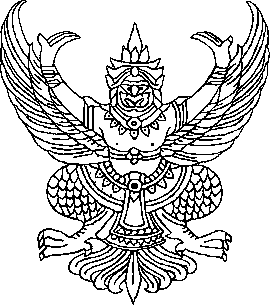 ที่ ...................... 							..............................................................................................                                                              ……………………………………..เรื่อง         แจ้งผลผู้ชนะการประกวดราคาด้วยวิธีประกวดราคาอิเล็กทรอนิกส์ (e-bidding)               งานซื้อ/จ้าง..................................................................................เรียน           กรรมการผู้จัดการบริษัท/หุ้นส่วนผู้จัดการห้าง/ผู้จัดการร้าน............................................อ้างถึง          ประกาศประกวดราคาโรงเรียน...............             ลงวันที่..................................                   ตามประกาศประกวดราคาที่อ้างถึงโรงเรียน..................................................................... 
ได้ประกาศประกวดราคาด้วยวิธีประกวดราคาอิเล็กทรอนิกส์ (e-bidding) งานซื้อ/จ้าง................................................... ลงวันที่........................ เลขที่โครงการ...................... วงเงินงบประมาณ.................................บาทกำหนดวันเสนอราคายื่นข้อเสนอและเสนอราคาทางระบบจัดซื้อจัดจ้างภาครัฐด้วยอิเล็กทรอนิกส์
ในวันที่.................................ตั้งแต่เวลา……….น. ถึง……… น. นั้น      บัดนี้โรงเรียน......................................................... ได้อนุมัติสั่งซื้อ/สั่งจ้างจากบริษัท/ห้าง/ร้าน.................................... ในวงเงิน.............................บาท(.....................................................) เนื่องจากเป็น
ผู้เสนอราคาที่ยื่นเอกสารเสนอราคาครบถ้วนถูกต้องมีคุณสมบัติและข้อเสนอทางด้านเทคนิคหรือเสนอพัสดุที่มีรายละเอียดคุณลักษณะเฉพาะที่ครบถ้วนถูกต้องตามเงื่อนไขประกวดราคาและ*เสนอราคาต่ำสุด (กรณีเกณฑ์ราคา) ....**เป็นผู้เสนอราคาที่ได้คะแนนรวมสูงสุด(กรณีเกณฑ์ Price Performance) ทั้งนี้หากประสงค์จะคัดค้านผลการพิจารณาผู้ชนะการเสนอราคาก็ให้อุทธรณ์ต่อ.........(ระบุชื่อส่วนราชการที่จัดหาพัสดุนั้น)...... ภายใน 15 วันนับแต่วันที่ได้รับแจ้งหนังสือฉบับนี้พร้อมแสดงเหตุผลและแนบเอกสารประกอบการพิจารณาด้วย      จึงแจ้งมาเพื่อทราบขอแสดงความนับถือ(..........................................)(หัวหน้าหน่วยงาน)...................................โทรศัพท์…………………โทรสาร………………….ตัวอย่างประกาศผู้ชนะการเสนอราคา (ใช้แบบตามระบบ e-GP)ประกาศโรงเรียน..............................เรื่อง   ประกาศผู้ชนะการเสนอราคาประกวดราคาจ้าง...................................................ด้วยวิธีประกวดราคาอิเล็กทรอนิกส์ (e-bidding) เลขที่.......................
ตามประกาศโรงเรียน.................เรื่องประกวดราคาจ้างก่อสร้าง..........................................................ด้วยวิธีประกวดราคาอิเล็กทรอนิกส์ (e-bidding) และเอกสารประกวดราคาจ้างด้วยวิธีประกวดราคาอิเล็กทรอนิกส์ (e-Bidding) เลขที่................................ลงวันที่..................... นั้นการประกวดราคาจ้างก่อสร้าง........................................................... ผู้เสนอราคาที่ชนะการเสนอราคาได้แก่บริษัท/ห้าง.................................. โดยเสนอราคาต่ำสุดเป็นเงินทั้งสิ้น.........................บาท(..................................................) ซึ่งรวมภาษีมูลค่าเพิ่มและภาษีอื่นค่าขนส่งค่าจดทะเบียนและค่าใช้จ่ายอื่นๆทั้งปวงแล้ว              ประกาศณวันที่...........................................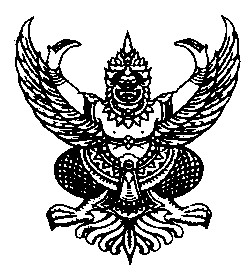 ที่  ศธ  04168/………				โรงเรียน..............................................................						............................................................................					      .........................................       				เรื่อง     การทำสัญญาจ้างเรียน    กรรมการผู้จัดการห้างหุ้นส่วนจำกัด....................................อ้างถึง    1.   ใบเสนอราคา   ลงวันที่   ............. เดือน   ...................    พ.ศ. .........................		ตามที่    โรงเรียน......................................................    ได้ดำเนินการก่อสร้าง/ ปรับปรุงซ่อมแซม.............................................  และท่านได้เข้าร่วมยื่นใบเสนอราคา   ความละเอียดแจ้งแล้ว  นั้น		บัดนี้  โรงเรียน.........................................    ได้พิจารณาตัดสินให้ท่านเป็นผู้รับจ้าง   ดังกล่าว   ในราคา    ...................   บาท ( ........................................)    จึงขอให้ท่านไปทำสัญญาภายใน  ..................วัน  นับแต่วันที่ได้รับหนังสือฉบับนี้ โดยให้นำหลักประกันสัญญาในวงเงิน  ..........................................บาท (........................................................................)  ไปประกอบการทำสัญญาดังกล่าว		จึงเรียนมาเพื่อทราบ และดำเนินการ						ขอแสดงความนับถือกลุ่ม................................โทร.  .................................โทรสาร   ................................หมายเหตุ  ดำเนินการตอนที่ได้รับแจ้งการโอนเงินประจำงวด และพ้นระยะอุทธรณ์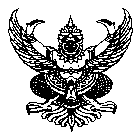 บันทึกข้อความส่วนราชการ    .................................................................................................................................ที่…………………………………………………….วันที่    .........................................................เรื่อง    ขออนุมัติจัดจ้างก่อสร้าง/ปรับปรุงซ่อมแซม......................................................................................เรียน    ผู้อำนวยการโรงเรียน.............................................................		ตามที่   โรงเรียน....................................  ได้อนุมัติให้ดำเนินการจัดจ้าง  ก่อสร้าง/ปรับปรุงซ่อมแซม.............................................................................................  โดยวิธี วิธีประกวดราคาอิเล็กทรอนิกส์ 
วงเงินงบประมาณ    ...................  บาท (...........................................................)  นั้น		บัดนี้  บริษัท/ห้างหุ้นส่วนจำกัด......................................................เสนอราคาค่าก่อสร้าง/ปรับปรุงซ่อมแซม............................................................................................................. โดยให้นำหลักประกันสัญญา    เป็นจำนวนเงิน  ...................   บาท  (................................................................)     กำหนดส่งมอบภายใน  …………… วัน          นับถัดจากวันลงนามสัญญา  		จึงเรียนมาเพื่อโปรดพิจารณาลงชื่อ ………………........…………… เจ้าหน้าที่	ลงชื่อ ………………………..……… หัวหน้าเจ้าหน้าที่ลงชื่อ ………………………..……… รอง ผอ. โรงเรียน                                   อนุมัติ                                      (............................................................)                                   ผู้อำนวยการโรงเรียน.....................................................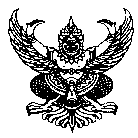 บันทึกข้อความส่วนราชการ    …………………………………………………………………………………………ที่…………………………………………………….วันที่    ………………………………………….เรื่อง    ลงนามสัญญาจ้าง............……………………………………………………………..เรียน    ผู้อำนวยการโรงเรียน...........................................................		ตามที่   โรงเรียน..........................................................  ได้อนุมัติให้ดำเนินการจัดจ้าง  ก่อสร้าง/ปรับปรุงซ่อมแซม............................................................. โดยวิธี ประกวดราคาอิเล็กทรอนิกส์ 
วงเงินงบประมาณ    ............  บาท (...................................................)  นั้น		บัดนี้ บริษัท/ห้างหุ้นส่วนจำกัด................................   โดย .................................................ได้นำหลักประกันสัญญาเป็นเงินสด หรือหนังสือค้ำประกันธนาคาร  ธนาคาร.................................................
จำนวนเงิน   ..................  บาท (...............................................)   มาเป็นหลักประกันสัญญาด้วยแล้ว		จึงเรียนมาเพื่อโปรดพิจารณา1. ลงนามในสัญญาพร้อมกับคู่สัญญาในฐานะผู้ว่าจ้าง2. มอบคู่ฉบับสัญญาให้ผู้รับจ้าง3. แจ้งคณะกรรมการและผู้เกี่ยวข้องเพื่อทราบและดำเนินการต่อไปลงชื่อ ………………........…………… เจ้าหน้าที่	ลงชื่อ ………………………..……… หัวหน้าเจ้าหน้าที่ลงชื่อ ………………………..……… รอง ผอ. โรงเรียน                                   อนุมัติ                                      (............................................................)                                   ผู้อำนวยการโรงเรียน.....................................................แบบสัญญาสัญญาจ้างก่อสร้างสัญญาเลขที่……...…......….................….……	สัญญาฉบับนี้ทำขึ้น ณ ………….……..………………………………………………………………………….......ตำบล/แขวง…………………..………………….………………..อำเภอ/เขต……………………….….……………………………...จังหวัด…….…………………………….…………. เมื่อวันที่ ...……….. เดือน.……………….……….………... พ.ศ. .....……… ระหว่าง  สำนักงานคณะกรรมการการศึกษาขั้นพื้นฐาน   โดย นาย/นาง....................................................................ตำแหน่งผู้อำนวยการโรงเรียน.................................ซึ่งต่อไปในสัญญานี้เรียกว่า “ผู้ว่าจ้าง” ฝ่ายหนึ่ง กับ …………….…………....……………..…….ซึ่งจดทะเบียนเป็นนิติบุคคล ณ…………………………………………………….……..
มีสำนักงานใหญ่อยู่เลขที่……………......……ถนน………..……….……………..ตำบล/แขวง…….……….…..……….…....อำเภอ/เขต………………….…..…….จังหวัด………..…………………..….โดย………….…………………………………..……...
ผู้มีอำนาจลงนามผูกพันนิติบุคคลปรากฏตามหนังสือรับรองของสำนักงานทะเบียนหุ้นส่วนบริษัท..…………… 
ลงวันที่………………………………………… (และหนังสือมอบอำนาจลงวันที่....………….…….……..) แนบท้ายสัญญานี้   (ในกรณีที่ผู้รับจ้างเป็นบุคคลธรรมดาให้ใช้ข้อความว่า กับ ……………..……..….…  …………………………………......
อยู่บ้านเลขที่…………….….…..….ถนน…………………..……….…...……ตำบล/แขวง.……...………………….….………….อำเภอ/เขต…………………….………….…..จังหวัด…………...…..………….……...……. ผู้ถือบัตรประจำตัวประชาชนเลขที่.......................... ดังปรากฏตามสำเนาบัตรประจำตัวประชาชนแนบท้ายสัญญานี้) ซึ่งต่อไปในสัญญานี้เรียกว่า “ผู้รับจ้าง” อีกฝ่ายหนึ่ง	คู่สัญญาได้ตกลงกันมีข้อความดังต่อไปนี้	ข้อ ๑	ข้อตกลงว่าจ้าง		ผู้ว่าจ้างตกลงจ้างและผู้รับจ้างตกลงรับจ้างทำงาน….……….…….……….…...….……… 
ณ …..……………................... ตำบล/แขวง….…………………………….…….. อำเภอ/เขต.........…………..…………..…จังหวัด……………………….……….….. ตามข้อกำหนดและเงื่อนไขแห่งสัญญานี้รวมทั้งเอกสารแนบท้ายสัญญา		ผู้รับจ้างตกลงที่จะจัดหาแรงงานและวัสดุ เครื่องมือเครื่องใช้ ตลอดจนอุปกรณ์ต่างๆ ชนิดดีเพื่อใช้ในงานจ้างตามสัญญานี้	ข้อ ๒	เอกสารอันเป็นส่วนหนึ่งของสัญญา		เอกสารแนบท้ายสัญญาดังต่อไปนี้ให้ถือเป็นส่วนหนึ่งของสัญญานี้๒.๑ ผนวก ๑ .…….….(แบบรูป)……........…......….......…..	จำนวน.…..(…..…….….) หน้า		๒.๒ ผนวก ๒ ………...(รายการละเอียด)…….....…….......	จำนวน.…..(…..…….….) หน้า		๒.๓ ผนวก ๓ …........(ใบแจ้งปริมาณงานและราคา)......	จำนวน.…..(…..…….….) หน้า		๒.๔ ผนวก ๔ ……….(ใบเสนอราคา)….........………….......	จำนวน.…..(…..…….….) หน้า 
(ลงชื่อ)…………………………………………...ผู้ว่าจ้าง                (ลงชื่อ)…………………………………..……….ผู้รับจ้าง		ความใดในเอกสารแนบท้ายสัญญาที่ขัดหรือแย้งกับข้อความในสัญญานี้ ให้ใช้ข้อความ
ในสัญญานี้บังคับ และในกรณีที่เอกสารแนบท้ายสัญญาขัดแย้งกันเอง ผู้รับจ้างจะต้องปฏิบัติตามคำวินิจฉัยของผู้ว่าจ้าง คำวินิจฉัยของผู้ว่าจ้างให้ถือเป็นที่สุด และผู้รับจ้างไม่มีสิทธิเรียกร้องค่าจ้าง ค่าเสียหายหรือค่าใช้จ่ายใดๆ เพิ่มเติมจากผู้ว่าจ้างทั้งสิ้น	ข้อ ๓	หลักประกันการปฏิบัติตามสัญญา		ในขณะทำสัญญานี้ผู้รับจ้างได้นำหลักประกันเป็น…………..…...…..…....………..………เป็นจำนวนเงิน……………....บาท (………….…..………….) ซึ่งเท่ากับร้อยละ……….………...…(…………..………...) 
ของราคาค่าจ้างตามสัญญา มามอบให้แก่ผู้ว่าจ้างเพื่อเป็นหลักประกันการปฏิบัติตามสัญญานี้ 		กรณีผู้รับจ้างใช้หนังสือค้ำประกันมาเป็นหลักประกันการปฏิบัติตามสัญญา 
หนังสือค้ำประกันดังกล่าวจะต้องออกโดยธนาคารที่ประกอบกิจการในประเทศไทย หรือโดยบริษัทเงินทุนหรือบริษัทเงินทุนหลักทรัพย์ที่ได้รับอนุญาตให้ประกอบกิจการเงินทุนเพื่อการพาณิชย์และประกอบธุรกิจ
ค้ำประกันตามประกาศของธนาคารแห่งประเทศไทย ตามรายชื่อบริษัทเงินทุนที่ธนาคารแห่งประเทศไทยแจ้งเวียนให้ทราบตามแบบที่คณะกรรมการนโยบายการจัดซื้อจัดจ้างและการบริหารพัสดุภาครัฐกำหนด หรืออาจเป็นหนังสือค้ำประกันอิเล็กทรอนิกส์ตามวิธีการที่กรมบัญชีกลางกำหนดก็ได้ และจะต้องมีอายุ
การค้ำประกันตลอดไปจนกว่าผู้รับจ้างพ้นข้อผูกพันตามสัญญานี้ 		หลักประกันที่ผู้รับจ้างนำมามอบให้ตามวรรคหนึ่ง จะต้องมีอายุครอบคลุมความรับผิดทั้งปวงของผู้รับจ้างตลอดอายุสัญญา ถ้าหลักประกันที่ผู้รับจ้างนำมามอบให้ดังกล่าวลดลงหรือเสื่อมค่าลง หรือมีอายุไม่ครอบคลุมถึงความรับผิดของผู้รับจ้างตลอดอายุสัญญา ไม่ว่าด้วยเหตุใดๆ ก็ตาม รวมถึงกรณี ผู้รับจ้างส่งมอบงานล่าช้าเป็นเหตุให้ระยะเวลาแล้วเสร็จหรือวันครบกำหนดความรับผิดในความชำรุดบกพร่อง
ตามสัญญาเปลี่ยนแปลงไป ไม่ว่าจะเกิดขึ้นคราวใด ผู้รับจ้างต้องหาหลักประกันใหม่หรือหลักประกันเพิ่มเติมให้มีจำนวนครบถ้วนตามวรรคหนึ่งมามอบให้แก่ผู้ว่าจ้างภายใน...........(…….….) วัน นับถัดจากวันที่ได้รับแจ้งเป็นหนังสือจากผู้ว่าจ้าง 		หลักประกันที่ผู้รับจ้างนำมามอบไว้ตามข้อนี้ ผู้ว่าจ้างจะคืนให้แก่ผู้รับจ้างโดยไม่มีดอกเบี้ยเมื่อผู้รับจ้างพ้นจากข้อผูกพันและความรับผิดทั้งปวงตามสัญญานี้แล้ว		ข้อ ๔  ค่าจ้างและการจ่ายเงิน 	 (สำหรับสัญญาที่เป็นราคาเหมารวม)		ผู้ว่าจ้างตกลงจ่ายและผู้รับจ้างตกลงรับเงินค่าจ้างก่อสร้าง/ปรับปรุงซ่อมแซม................................................................................จำนวนเงิน…………………………..บาท(………………………………..…) ซึ่งได้รวมภาษีมูลค่าเพิ่ม จำนวน…………..…………บาท (......................................) ตลอดจนภาษีอากรอื่นๆ และค่าใช้จ่ายทั้งปวงด้วยแล้ว โดยถือราคาเหมารวมเป็นเกณฑ์ และกำหนดการจ่ายเงินเป็นงวดๆ ดังนี้(ลงชื่อ)…………………………………………...ผู้ว่าจ้าง                (ลงชื่อ)…………………………………..……….ผู้รับจ้าง		งวดที่ ๑ เป็นจำนวนเงิน……………….………...บาท (…………………………………...………….) เมื่อผู้รับจ้างได้ปฏิบัติงาน……………………………………(รายละเอียดตามการแบ่งงวดงาน)   ให้แล้วเสร็จภายใน…………………………………………………..		งวดที่ ๒ เป็นจำนวนเงิน…….………………...บาท (…………………………………...………….) 
เมื่อผู้รับจ้างได้ปฏิบัติงาน…………………………..…..……(รายละเอียดตามการแบ่งงวดงาน)   ให้แล้วเสร็จภายใน………………………………………………….                            งวดที่ ๓ เป็นจำนวนเงิน…….………………...บาท (…………………………………...………….) 
เมื่อผู้รับจ้างได้ปฏิบัติงาน…………………………..…..……(รายละเอียดตามการแบ่งงวดงาน)   ให้แล้วเสร็จภายใน………………………………………………….			งวดสุดท้าย เป็นจำนวนเงิน……………..………....บาท (…………………………………...….…..) เมื่อผู้รับจ้างได้ปฏิบัติงานทั้งหมดให้แล้วเสร็จเรียบร้อยตามสัญญา รวมทั้งทำสถานที่ก่อสร้างให้สะอาดเรียบร้อยตามที่กำหนดไว้ในข้อ ๑๘		 การจ่ายเงินตามเงื่อนไขแห่งสัญญานี้ ผู้ว่าจ้างจะโอนเงินเข้าบัญชีเงินฝากธนาคารของผู้รับจ้าง ชื่อธนาคาร……………….….…….….สาขา……….…..…….…….…..ชื่อบัญชี……………………………………เลขที่บัญชี……………………………….… ทั้งนี้ ผู้รับจ้างตกลงเป็นผู้รับภาระเงินค่าธรรมเนียมหรือค่าบริการอื่นใดเกี่ยวกับการโอน รวมทั้งค่าใช้จ่ายอื่นใด (ถ้ามี) ที่ธนาคารเรียกเก็บ และยินยอมให้มีการหักเงินดังกล่าวจากจำนวนเงินโอนในงวดนั้นๆ (ความในวรรคนี้ใช้สำหรับกรณีที่หน่วยงานของรัฐจะจ่ายเงินตรงให้แก่ผู้รับจ้าง (ระบบ Direct Payment) โดยการโอนเงินเข้าบัญชีเงินฝากธนาคารของผู้รับจ้าง ตามแนวทางที่กระทรวงการคลังหรือหน่วยงานของรัฐเจ้าของงบประมาณเป็นผู้กำหนด แล้วแต่กรณี)	ข้อ  ๕  กำหนดเวลาแล้วเสร็จและสิทธิของผู้ว่าจ้างในการบอกเลิกสัญญา		ผู้รับจ้างต้องเริ่มทำงานที่รับจ้างภายในวันที่ ….... เดือน ..………….…………… พ.ศ. ……. และจะต้องทำงานให้แล้วเสร็จบริบูรณ์ภายในวันที่ ….... เดือน ..………….….. พ.ศ. ...…. ถ้าผู้รับจ้างมิได้ลงมือทำงานภายในกำหนดเวลา หรือไม่สามารถทำงานให้แล้วเสร็จตามกำหนดเวลา หรือมีเหตุให้เชื่อได้ว่า
ผู้รับจ้างไม่สามารถทำงานให้แล้วเสร็จภายในกำหนดเวลา หรือจะแล้วเสร็จล่าช้าเกินกว่ากำหนดเวลา 
หรือผู้รับจ้างทำผิดสัญญาข้อใดข้อหนึ่ง หรือตกเป็นผู้ถูกพิทักษ์ทรัพย์เด็ดขาด หรือตกเป็นผู้ล้มละลาย     หรือเพิกเฉยไม่ปฏิบัติตามคำสั่งของคณะกรรมการตรวจรับพัสดุหรือผู้ควบคุมงานหรือบริษัทที่ปรึกษา  ซึ่งได้รับมอบอำนาจจากผู้ว่าจ้าง ผู้ว่าจ้างมีสิทธิที่จะบอกเลิกสัญญานี้ได้ และมีสิทธิจ้างผู้รับจ้างรายใหม่  เข้าทำงานของผู้รับจ้างให้ลุล่วงไปด้วย การใช้สิทธิบอกเลิกสัญญานั้นไม่กระทบสิทธิของผู้ว่าจ้างที่จะเรียกร้องค่าเสียหายจากผู้รับจ้าง		การที่ผู้ว่าจ้างไม่ใช้สิทธิเลิกสัญญาดังกล่าวข้างต้นไม่เป็นเหตุให้ผู้รับจ้างพ้นจาก
ความรับผิดตามสัญญา(ลงชื่อ)…………………………………………...ผู้ว่าจ้าง                (ลงชื่อ)…………………………………..……….ผู้รับจ้าง	ข้อ ๖	ความรับผิดชอบในความชำรุดบกพร่องของงานจ้าง		เมื่องานแล้วเสร็จบริบูรณ์ และผู้ว่าจ้างได้รับมอบงานจากผู้รับจ้างหรือจากผู้รับจ้างรายใหม่ ในกรณีที่มีการบอกเลิกสัญญาตามข้อ ๗ หากมีเหตุชำรุดบกพร่องหรือเสียหายเกิดขึ้นจากการจ้างนี้ 
ภายในกำหนด   ๒   ปี -   เดือน นับถัดจากวันที่ได้รับมอบงานดังกล่าว ซึ่งความชำรุดบกพร่องหรือเสียหายนั้นเกิดจากความบกพร่องของผู้รับจ้างอันเกิดจากการใช้วัสดุที่ไม่ถูกต้องหรือทำไว้ไม่เรียบร้อย หรือทำไม่ถูกต้องตามมาตรฐานแห่งหลักวิชา ผู้รับจ้างจะต้องรีบทำการแก้ไขให้เป็นที่เรียบร้อยโดยไม่ชักช้า โดยผู้ว่าจ้างไม่ต้องออกเงินใดๆ ในการนี้ทั้งสิ้น หากผู้รับจ้างไม่กระทำการดังกล่าวภายในกำหนด………. วัน นับถัดจากวันที่ได้รับแจ้งเป็นหนังสือจากผู้ว่าจ้างหรือไม่ทำการแก้ไขให้ถูกต้องเรียบร้อยภายในเวลาที่ผู้ว่าจ้างกำหนด ให้ผู้ว่าจ้างมีสิทธิที่จะทำการนั้นเองหรือจ้างผู้อื่นให้ทำงานนั้น โดยผู้รับจ้างต้องเป็นผู้ออกค่าใช้จ่ายเองทั้งสิ้น 		ในกรณีเร่งด่วนจำเป็นต้องรีบแก้ไขเหตุชำรุดบกพร่องหรือเสียหายโดยเร็ว และไม่อาจรอให้ผู้รับจ้างแก้ไขในระยะเวลาที่กำหนดไว้ตามวรรคหนึ่งได้ ผู้ว่าจ้างมีสิทธิเข้าจัดการแก้ไขเหตุชำรุดบกพร่องหรือเสียหายนั้นเอง หรือจ้างผู้อื่นให้ซ่อมแซมความชำรุดบกพร่องหรือเสียหาย โดยผู้รับจ้าง
ต้องรับผิดชอบชำระค่าใช้จ่ายทั้งหมด		การที่ผู้ว่าจ้างทำการนั้นเอง หรือจ้างผู้อื่นให้ทำงานนั้นแทนผู้รับจ้าง ไม่ทำให้ผู้รับจ้าง
หลุดพ้นจากความรับผิดตามสัญญา หากผู้รับจ้างไม่ชดใช้ค่าใช้จ่ายหรือค่าเสียหายตามที่ผู้ว่าจ้างเรียกร้องผู้ว่าจ้างมีสิทธิบังคับจากหลักประกันการปฏิบัติตามสัญญาได้	ข้อ ๗	การจ้างช่วง		ผู้รับจ้างจะต้องไม่เอางานทั้งหมดหรือแต่บางส่วนแห่งสัญญานี้ไปจ้างช่วงอีกทอดหนึ่ง เว้นแต่การจ้างช่วงงานแต่บางส่วนที่ได้รับอนุญาตเป็นหนังสือจากผู้ว่าจ้างแล้ว การที่ผู้ว่าจ้างได้อนุญาต
ให้จ้างช่วงงานแต่บางส่วนดังกล่าวนั้น ไม่เป็นเหตุให้ผู้รับจ้างหลุดพ้นจากความรับผิดหรือพันธะหน้าที่
ตามสัญญานี้ และผู้รับจ้างจะยังคงต้องรับผิดในความผิดและความประมาทเลินเล่อของผู้รับจ้างช่วง 
หรือของตัวแทนหรือลูกจ้างของผู้รับจ้างช่วงนั้นทุกประการ	กรณีผู้รับจ้างไปจ้างช่วงงานแต่บางส่วนโดยฝ่าฝืนความในวรรคหนึ่ง ผู้รับจ้าง       ต้องชำระค่าปรับให้แก่ผู้ว่าจ้างเป็นจำนวนเงินในอัตราร้อยละ.......... ของวงเงินของงานที่จ้างช่วงตามสัญญา ทั้งนี้ ไม่ตัดสิทธิผู้ว่าจ้างในการบอกเลิกสัญญา	ข้อ ๘	การควบคุมงานของผู้รับจ้าง			ผู้รับจ้างจะต้องควบคุมงานที่รับจ้างอย่างเอาใจใส่ ด้วยประสิทธิภาพและความชำนาญ และในระหว่างทำงานที่รับจ้างจะต้องจัดให้มีผู้แทนซึ่งทำงานเต็มเวลาเป็นผู้รับผิดชอบควบคุมงาน
ของผู้รับจ้าง ผู้แทนดังกล่าวจะต้องได้รับมอบอำนาจจากผู้รับจ้าง คำสั่งหรือคำแนะนำต่างๆ ที่ผู้ว่าจ้าง (ลงชื่อ)…………………………………………...ผู้ว่าจ้าง                (ลงชื่อ)…………………………………..……….ผู้รับจ้างคณะกรรมการตรวจรับพัสดุ ผู้ควบคุมงาน หรือบริษัทที่ปรึกษาที่ผู้ว่าจ้างแต่งตั้งได้แจ้งแก่ผู้แทนเช่นว่านั้น 
ให้ถือว่าเป็นคำสั่งหรือคำแนะนำที่ได้แจ้งแก่ผู้รับจ้าง การแต่งตั้งผู้แทนตามข้อนี้จะต้องทำเป็นหนังสือและต้องได้รับความเห็นชอบเป็นหนังสือจากผู้ว่าจ้าง การเปลี่ยนตัวหรือแต่งตั้งผู้แทนใหม่จะทำมิได้
หากไม่ได้รับความเห็นชอบเป็นหนังสือจากผู้ว่าจ้างก่อน	ผู้ว่าจ้างมีสิทธิที่จะขอให้เปลี่ยนตัวผู้แทนตามวรรคหนึ่ง โดยแจ้งเป็นหนังสือไปยัง
ผู้รับจ้าง และผู้รับจ้างจะต้องทำการเปลี่ยนตัวผู้แทนนั้นโดยพลัน โดยไม่คิดค่าจ้างหรือราคาเพิ่ม
หรืออ้างเป็นเหตุเพื่อขยายอายุสัญญาอันเนื่องมาจากเหตุนี้	ข้อ ๙	ความรับผิดของผู้รับจ้าง	ผู้รับจ้างจะต้องรับผิดต่ออุบัติเหตุ ความเสียหาย หรือภยันตรายใดๆ อันเกิดจาก
การปฏิบัติงานของผู้รับจ้าง และจะต้องรับผิดต่อความเสียหายจากการกระทำของลูกจ้างหรือตัวแทน
ของผู้รับจ้าง และจากการปฏิบัติงานของผู้รับจ้างช่วงด้วย (ถ้ามี)	ความเสียหายใดๆ อันเกิดแก่งานที่ผู้รับจ้างได้ทำขึ้น แม้จะเกิดขึ้นเพราะเหตุสุดวิสัย
ก็ตาม ผู้รับจ้างจะต้องรับผิดชอบโดยซ่อมแซมให้คืนดีหรือเปลี่ยนให้ใหม่โดยค่าใช้จ่ายของผู้รับจ้างเอง เว้นแต่ความเสียหายนั้นเกิดจากความผิดของผู้ว่าจ้าง ทั้งนี้ ความรับผิดของผู้รับจ้างดังกล่าวในข้อนี้จะสิ้นสุดลง  เมื่อผู้ว่าจ้างได้รับมอบงานครั้งสุดท้าย ซึ่งหลังจากนั้นผู้รับจ้างคงต้องรับผิดเพียงในกรณีชำรุดบกพร่อง 
หรือความเสียหายดังกล่าวในข้อ ๘ เท่านั้น		ผู้รับจ้างจะต้องรับผิดต่อบุคคลภายนอกในความเสียหายใดๆ อันเกิดจากการปฏิบัติงานของผู้รับจ้าง หรือลูกจ้างหรือตัวแทนของผู้รับจ้าง รวมถึงผู้รับจ้างช่วง (ถ้ามี) ตามสัญญานี้ หากผู้ว่าจ้าง    ถูกเรียกร้องหรือฟ้องร้องหรือต้องชดใช้ค่าเสียหายให้แก่บุคคลภายนอกไปแล้ว ผู้รับจ้างจะต้องดำเนินการใดๆ เพื่อให้มีการว่าต่างแก้ต่างให้แก่ผู้ว่าจ้างโดยค่าใช้จ่ายของผู้รับจ้างเอง รวมทั้งผู้รับจ้างจะต้องชดใช้ค่าเสียหายนั้นๆ ตลอดจนค่าใช้จ่ายใดๆ อันเกิดจากการถูกเรียกร้องหรือถูกฟ้องร้องให้แก่ผู้ว่าจ้างทันทีข้อ ๑o	การจ่ายเงินแก่ลูกจ้าง	ผู้รับจ้างจะต้องจ่ายเงินแก่ลูกจ้างที่ผู้รับจ้างได้จ้างมาในอัตราและตามกำหนดเวลา
ที่ผู้รับจ้างได้ตกลงหรือทำสัญญาไว้ต่อลูกจ้างดังกล่าว	ถ้าผู้รับจ้างไม่จ่ายเงินค่าจ้างหรือค่าทดแทนอื่นใดแก่ลูกจ้างดังกล่าวในวรรคหนึ่ง 
ผู้ว่าจ้างมีสิทธิที่จะเอาเงินค่าจ้างที่จะต้องจ่ายแก่ผู้รับจ้างมาจ่ายให้แก่ลูกจ้างของผู้รับจ้างดังกล่าว และให้ถือว่าผู้ว่าจ้างได้จ่ายเงินจำนวนนั้นเป็นค่าจ้างให้แก่ผู้รับจ้างตามสัญญาแล้ว		ผู้รับจ้างจะต้องจัดให้มีประกันภัยสำหรับลูกจ้างทุกคนที่จ้างมาทำงาน โดยให้ครอบคลุมถึงความรับผิดทั้งปวงของผู้รับจ้าง รวมทั้งผู้รับจ้างช่วง (ถ้ามี) ในกรณีความเสียหายที่คิดค่าสินไหมทดแทนได้ตามกฎหมาย ซึ่งเกิดจากอุบัติเหตุหรือภยันตรายใดๆ ต่อลูกจ้างหรือบุคคลอื่นที่ผู้รับจ้าง
(ลงชื่อ)…………………………………………...ผู้ว่าจ้าง                (ลงชื่อ)…………………………………..……….ผู้รับจ้างหรือผู้รับจ้างช่วงจ้างมาทำงาน ผู้รับจ้างจะต้องส่งมอบกรมธรรม์ประกันภัยดังกล่าวพร้อมทั้งหลักฐาน
การชำระเบี้ยประกันให้แก่ผู้ว่าจ้างเมื่อผู้ว่าจ้างเรียกร้องข้อ ๑๑	การตรวจงานจ้าง	ถ้าผู้ว่าจ้างแต่งตั้งคณะกรรมการตรวจรับพัสดุ ผู้ควบคุมงาน หรือบริษัทที่ปรึกษา 
เพื่อควบคุมการทำงานของผู้รับจ้าง คณะกรรมการตรวจรับพัสดุ ผู้ควบคุมงาน หรือบริษัทที่ปรึกษานั้น 
มีอำนาจเข้าไปตรวจการงานในโรงงานและสถานที่ก่อสร้างได้ทุกเวลา และผู้รับจ้างจะต้องอำนวย
ความสะดวกและให้ความช่วยเหลือในการนั้นตามสมควร	การที่มีคณะกรรมการตรวจรับพัสดุ ผู้ควบคุมงาน หรือบริษัทที่ปรึกษานั้น หาทำให้ผู้รับจ้างพ้นความรับผิดชอบตามสัญญานี้ข้อใดข้อหนึ่งไม่ข้อ ๑๒	แบบรูปและรายการละเอียดคลาดเคลื่อน		ผู้รับจ้างรับรองว่าได้ตรวจสอบและทำความเข้าใจในแบบรูปและรายการละเอียด        โดยถี่ถ้วนแล้ว หากปรากฏว่าแบบรูปและรายการละเอียดนั้นผิดพลาดหรือคลาดเคลื่อนไปจากหลักการ        ทางวิศวกรรมหรือทางเทคนิค ผู้รับจ้างตกลงที่จะปฏิบัติตามคำวินิจฉัยของผู้ว่าจ้าง คณะกรรมการตรวจรับพัสดุ 
ผู้ควบคุมงาน หรือบริษัทที่ปรึกษาที่ผู้ว่าจ้างแต่งตั้ง เพื่อให้งานแล้วเสร็จบริบูรณ์ คำวินิจฉัยดังกล่าว          ให้ถือเป็นที่สุด โดยผู้รับจ้างจะคิดค่าจ้าง ค่าเสียหาย หรือค่าใช้จ่ายใดๆ เพิ่มขึ้นจากผู้ว่าจ้าง หรือขอขยายอายุสัญญาไม่ได้ข้อ ๑๓	การควบคุมงานโดยผู้ว่าจ้าง		ผู้รับจ้างตกลงว่าคณะกรรมการตรวจรับพัสดุ ผู้ควบคุมงาน หรือบริษัทที่ปรึกษา
ที่ผู้ว่าจ้างแต่งตั้ง มีอำนาจที่จะตรวจสอบและควบคุมงานเพื่อให้เป็นไปตามสัญญานี้และมีอำนาจที่จะสั่งให้แก้ไขเปลี่ยนแปลงเพิ่มเติม หรือตัดทอนซึ่งงานตามสัญญานี้ หากผู้รับจ้างขัดขืนไม่ปฏิบัติตาม ผู้ว่าจ้าง คณะกรรมการตรวจรับพัสดุ ผู้ควบคุมงาน หรือบริษัทที่ปรึกษา มีอำนาจที่จะสั่งให้หยุดการนั้นชั่วคราวได้ ความล่าช้าในกรณีเช่นนี้ ผู้รับจ้างจะถือเป็นเหตุขอขยายระยะเวลาการปฏิบัติงานตามสัญญาหรือเรียกร้องค่าเสียหายใดๆ ไม่ได้ทั้งสิ้นข้อ ๑๔	งานพิเศษและการแก้ไขงาน 		ผู้ว่าจ้างมีสิทธิที่จะสั่งเป็นหนังสือให้ผู้รับจ้างทำงานพิเศษซึ่งไม่ได้แสดงไว้หรือรวมอยู่ในเอกสารสัญญานี้ หากงานพิเศษนั้นๆ อยู่ในขอบข่ายทั่วไปแห่งวัตถุประสงค์ของสัญญานี้ นอกจากนี้ 
ผู้ว่าจ้างยังมีสิทธิสั่งให้เปลี่ยนแปลงหรือแก้ไขแบบรูปและข้อกำหนดต่างๆ ในเอกสารสัญญานี้ด้วย(ลงชื่อ)…………………………………………...ผู้ว่าจ้าง                (ลงชื่อ)…………………………………..……….ผู้รับจ้าง		อัตราค่าจ้างหรือราคาที่กำหนดไว้ในสัญญานี้ ให้กำหนดใช้สำหรับงานพิเศษ
หรืองานที่เพิ่มเติมขึ้น หรือตัดทอนลงทั้งปวงตามคำสั่งของผู้ว่าจ้าง หากในสัญญาไม่ได้กำหนดไว้ถึง     อัตราค่าจ้าง หรือราคาใดๆ ที่จะนำมาใช้สำหรับงานพิเศษหรืองานที่เพิ่มขึ้นหรือลดลงดังกล่าว ผู้ว่าจ้าง
และผู้รับจ้างจะได้ตกลงกันที่จะกำหนดอัตราค่าจ้างหรือราคาที่เพิ่มขึ้นหรือลดลง รวมทั้งการขยายระยะเวลา (ถ้ามี) กันใหม่เพื่อความเหมาะสม ในกรณีที่ตกลงกันไม่ได้ ผู้ว่าจ้างจะกำหนดอัตราจ้างหรือราคาตามแต่ผู้ว่าจ้างจะเห็นว่าเหมาะสมและถูกต้อง ซึ่งผู้รับจ้างจะต้องปฏิบัติงานตามคำสั่งของผู้ว่าจ้างไปก่อนเพื่อมิให้เกิดความเสียหายแก่งานที่จ้างข้อ ๑๕	ค่าปรับ		หากผู้รับจ้างไม่สามารถทำงานให้แล้วเสร็จภายในเวลาที่กำหนดไว้ในสัญญา
และผู้ว่าจ้างยังมิได้บอกเลิกสัญญา ผู้รับจ้างจะต้องชำระค่าปรับให้แก่ผู้ว่าจ้างเป็นจำนวนเงินวันละ   …........บาท (……...................………...) และจะต้องชำระค่าใช้จ่ายในการควบคุมงาน (ถ้ามี) ในเมื่อผู้ว่าจ้างต้องจ้างผู้ควบคุมงานอีกต่อหนึ่งเป็นจำนวนเงินวันละ…........บาท (…..................)    นับถัดจากวันที่ครบกำหนดเวลาแล้วเสร็จของงานตามสัญญาหรือวันที่ผู้ว่าจ้างได้ขยายเวลาทำงานให้    จนถึงวันที่ทำงานแล้วเสร็จจริง นอกจากนี้ ผู้รับจ้างยอมให้ผู้ว่าจ้างเรียกค่าเสียหายอันเกิดขึ้นจากการที่   ผู้รับจ้างทำงานล่าช้าเฉพาะส่วนที่เกินกว่าจำนวนค่าปรับและค่าใช้จ่ายดังกล่าวได้อีกด้วย		ในระหว่างที่ผู้ว่าจ้างยังมิได้บอกเลิกสัญญานั้น หากผู้ว่าจ้างเห็นว่าผู้รับจ้างจะไม่สามารถปฏิบัติตามสัญญาต่อไปได้ ผู้ว่าจ้างจะใช้สิทธิบอกเลิกสัญญาและใช้สิทธิตามข้อ ๑๖ ก็ได้ และถ้าผู้ว่าจ้าง   ได้แจ้งข้อเรียกร้องไปยังผู้รับจ้างเมื่อครบกำหนดเวลาแล้วเสร็จของงานขอให้ชำระค่าปรับแล้ว ผู้ว่าจ้างมีสิทธิ  ที่จะปรับผู้รับจ้างจนถึงวันบอกเลิกสัญญาได้อีกด้วยข้อ ๑๖	สิทธิของผู้ว่าจ้างภายหลังบอกเลิกสัญญา		ในกรณีที่ผู้ว่าจ้างบอกเลิกสัญญา ผู้ว่าจ้างอาจทำงานนั้นเองหรือว่าจ้างผู้อื่นให้ทำงานนั้นต่อจนแล้วเสร็จก็ได้ ผู้ว่าจ้างหรือผู้ที่รับจ้างทำงานนั้นต่อมีสิทธิใช้เครื่องใช้ในการก่อสร้าง สิ่งที่สร้างขึ้นชั่วคราวสำหรับงานก่อสร้าง และวัสดุต่างๆ ซึ่งเห็นว่าจะต้องสงวนเอาไว้เพื่อการปฏิบัติงานตามสัญญา
ตามที่จะเห็นสมควร	ในกรณีดังกล่าว ผู้ว่าจ้างมีสิทธิริบหรือบังคับจากหลักประกันการปฏิบัติตามสัญญา ทั้งหมดหรือบางส่วน ตามแต่จะเห็นสมควร นอกจากนั้น ผู้รับจ้างจะต้องรับผิดชอบในค่าเสียหายซึ่งเป็นจำนวนเกินกว่าหลักประกันการปฏิบัติตามสัญญา รวมทั้งค่าใช้จ่ายที่เพิ่มขึ้นในการทำงานนั้นต่อให้แล้วเสร็จตามสัญญา ตลอดจนค่าใช้จ่ายในการควบคุมงานเพิ่ม (ถ้ามี) ซึ่งผู้ว่าจ้างจะหักเอาจากเงินประกันผลงานหรือจำนวนเงินใดๆ ที่จะจ่ายให้แก่ผู้รับจ้างก็ได้(ลงชื่อ)…………………………………………...ผู้ว่าจ้าง                (ลงชื่อ)…………………………………..……….ผู้รับจ้างข้อ ๑๗	การบังคับค่าปรับ ค่าเสียหาย และค่าใช้จ่าย	ในกรณีที่ผู้รับจ้างไม่ปฏิบัติตามสัญญาข้อใดข้อหนึ่งด้วยเหตุใดๆ ก็ตาม จนเป็นเหตุ ให้เกิดค่าปรับ ค่าเสียหาย หรือค่าใช้จ่ายแก่ผู้ว่าจ้าง ผู้รับจ้างต้องชดใช้ค่าปรับ ค่าเสียหาย หรือค่าใช้จ่ายดังกล่าวให้แก่ผู้ว่าจ้างโดยสิ้นเชิงภายในกำหนด....................(.....................) วัน นับถัดจากวันที่ได้รับแจ้ง
เป็นหนังสือจากผู้ว่าจ้าง หากผู้รับจ้างไม่ชดใช้ให้ถูกต้องครบถ้วนภายในระยะเวลาดังกล่าวให้ผู้ว่าจ้าง   มีสิทธิที่จะหักเอาจากจำนวนเงินค่าจ้างที่ต้องชำระ หรือจากเงินประกันผลงานของผู้รับจ้าง หรือบังคับจากหลักประกันการปฏิบัติตามสัญญาได้ทันที		หากค่าปรับ ค่าเสียหาย หรือค่าใช้จ่ายที่บังคับจากเงินค่าจ้างที่ต้องชำระ เงินประกันผลงานหรือหลักประกันการปฏิบัติตามสัญญาแล้วยังไม่เพียงพอ ผู้รับจ้างยินยอมชำระส่วนที่เหลือที่ยังขาดอยู่จนครบถ้วนตามจำนวนค่าปรับ ค่าเสียหาย หรือค่าใช้จ่ายนั้น ภายในกำหนด..................(......................) วัน นับถัดจากวันที่ได้รับแจ้งเป็นหนังสือจากผู้ว่าจ้างหากมีเงินค่าจ้างตามสัญญาที่หักไว้จ่ายเป็นค่าปรับ ค่าเสียหาย หรือค่าใช้จ่ายแล้ว
ยังเหลืออยู่อีกเท่าใด ผู้ว่าจ้างจะคืนให้แก่ผู้รับจ้างทั้งหมดข้อ ๑๘	การทำบริเวณก่อสร้างให้เรียบร้อย	ผู้รับจ้างจะต้องรักษาบริเวณสถานที่ปฏิบัติงานตามสัญญานี้ รวมทั้งโรงงานหรือ
สิ่งอำนวยความสะดวกในการทำงานของผู้รับจ้าง ลูกจ้าง ตัวแทน หรือผู้รับจ้างช่วง (ถ้ามี) ให้สะอาด ปลอดภัย
และมีประสิทธิภาพในการใช้งานตลอดระยะเวลาการจ้าง และเมื่อทำงานเสร็จสิ้นแล้วจะต้องขนย้าย
บรรดาเครื่องใช้ในการทำงานจ้างรวมทั้งวัสดุ ขยะมูลฝอย และสิ่งก่อสร้างชั่วคราวต่างๆ (ถ้ามี) ทั้งจะต้อง
กลบเกลี่ยพื้นดินให้เรียบร้อยเพื่อให้บริเวณทั้งหมดอยู่ในสภาพที่สะอาดและใช้การได้ทันทีข้อ ๑๙ การงดหรือลดค่าปรับ หรือการขยายเวลาปฏิบัติงานตามสัญญา		ในกรณีที่มีเหตุเกิดจากความผิดหรือความบกพร่องของฝ่ายผู้ว่าจ้าง หรือเหตุสุดวิสัย 
หรือเกิดจากพฤติการณ์อันหนึ่งอันใดที่ผู้รับจ้างไม่ต้องรับผิดตามกฎหมาย หรือเหตุอื่นตามที่กำหนด
ในกฎกระทรวง ซึ่งออกตามความในกฎหมายว่าด้วยการจัดซื้อจัดจ้างและการบริหารพัสดุภาครัฐ ทำให้       ผู้รับจ้างไม่สามารถทำงานให้แล้วเสร็จตามเงื่อนไขและกำหนดเวลาแห่งสัญญานี้ได้ ผู้รับจ้างจะต้องแจ้งเหตุหรือพฤติการณ์ดังกล่าวพร้อมหลักฐานเป็นหนังสือให้ผู้ว่าจ้างทราบ เพื่อของดหรือลดค่าปรับ หรือขยายเวลาทำงานออกไปภายใน ๑๕ (สิบห้า) วันนับถัดจากวันที่เหตุนั้นสิ้นสุดลง หรือตามที่กำหนดในกฎกระทรวงดังกล่าว แล้วแต่กรณี(ลงชื่อ)…………………………………………...ผู้ว่าจ้าง                (ลงชื่อ)…………………………………..……….ผู้รับจ้าง		ถ้าผู้รับจ้างไม่ปฏิบัติให้เป็นไปตามความในวรรคหนึ่ง ให้ถือว่าผู้รับจ้างได้สละสิทธิเรียกร้องในการที่จะของดหรือลดค่าปรับ หรือขยายเวลาทำงานออกไปโดยไม่มีเงื่อนไขใดๆ ทั้งสิ้น เว้นแต่
กรณีเหตุเกิดจากความผิดหรือความบกพร่องของฝ่ายผู้ว่าจ้างซึ่งมีหลักฐานชัดแจ้งหรือผู้ว่าจ้างทราบดีอยู่แล้วตั้งแต่ต้น		การงดหรือลดค่าปรับ หรือขยายกำหนดเวลาทำงานตามวรรคหนึ่ง อยู่ในดุลพินิจของผู้ว่าจ้างที่จะพิจารณาตามที่เห็นสมควร ข้อ ๒o การใช้เรือไทย		ในการปฏิบัติตามสัญญานี้ หากผู้รับจ้างจะต้องสั่งหรือนำของเข้ามาจากต่างประเทศรวมทั้งเครื่องมือและอุปกรณ์ที่ต้องนำเข้ามาเพื่อปฏิบัติงานตามสัญญา ไม่ว่าผู้รับจ้างจะเป็นผู้ที่นำของเข้ามาเองหรือนำเข้ามาโดยผ่านตัวแทนหรือบุคคลอื่นใด ถ้าสิ่งของนั้นต้องนำเข้ามาโดยทางเรือในเส้นทางเดินเรือ      ที่มีเรือไทยเดินอยู่และสามารถให้บริการรับขนได้ตามที่รัฐมนตรีว่าการกระทรวงคมนาคมประกาศกำหนด ผู้รับจ้างต้องจัดการให้สิ่งของดังกล่าวบรรทุกโดยเรือไทยหรือเรือที่มีสิทธิเช่นเดียวกับเรือไทยจากต่างประเทศมายังประเทศไทย เว้นแต่จะได้รับอนุญาตจากกรมเจ้าท่าก่อนบรรทุกของนั้นลงเรืออื่นที่มิใช่เรือไทยหรือ
เป็นของที่รัฐมนตรีว่าการกระทรวงคมนาคมประกาศยกเว้นให้บรรทุกโดยเรืออื่นได้ ทั้งนี้ไม่ว่าการสั่งหรือนำเข้าสิ่งของดังกล่าวจากต่างประเทศจะเป็นแบบใด	ในการส่งมอบงานตามสัญญาให้แก่ผู้ว่าจ้าง ถ้างานนั้นมีสิ่งของตามวรรคหนึ่ง 
ผู้รับจ้างจะต้องส่งมอบใบตราส่ง (Bill of Lading) หรือสำเนาใบตราส่งสำหรับของนั้น ซึ่งแสดงว่าได้บรรทุกมาโดยเรือไทยหรือเรือที่มีสิทธิเช่นเดียวกับเรือไทยให้แก่ผู้ว่าจ้างพร้อมกับการส่งมอบงานด้วย	ในกรณีที่สิ่งของดังกล่าวไม่ได้บรรทุกจากต่างประเทศมายังประเทศไทยโดยเรือไทยหรือเรือที่มีสิทธิเช่นเดียวกับเรือไทย ผู้รับจ้างต้องส่งมอบหลักฐานซึ่งแสดงว่าได้รับอนุญาตจากกรมเจ้าท่า ให้บรรทุกของโดยเรืออื่นได้หรือหลักฐานซึ่งแสดงว่าได้ชำระค่าธรรมเนียมพิเศษเนื่องจากการไม่บรรทุกของโดยเรือไทยตามกฎหมายว่าด้วยการส่งเสริมการพาณิชยนาวีแล้วอย่างใดอย่างหนึ่งแก่ผู้ว่าจ้างด้วย	ในกรณีที่ผู้รับจ้างไม่ส่งมอบหลักฐานอย่างใดอย่างหนึ่งดังกล่าวในวรรคสองและวรรคสามให้แก่ผู้ว่าจ้าง แต่จะขอส่งมอบงานดังกล่าวให้ผู้ว่าจ้างก่อนโดยไม่รับชำระเงินค่าจ้าง ผู้ว่าจ้างมีสิทธิรับงานดังกล่าวไว้ก่อน และชำระเงินค่าจ้างเมื่อผู้รับจ้างได้ปฏิบัติถูกต้องครบถ้วนดังกล่าวแล้วได้ข้อ ๒๑	มาตรฐานฝีมือช่าง	เมื่อโรงเรียนได้คัดเลือกผู้ยื่นข้อเสนอรายใดให้เป็นผู้รับจ้างและได้ตกลงจ้างก่อสร้างตามประกาศนี้แล้วผู้ยื่นข้อเสนอจะต้องตกลงว่าในการปฏิบัติงานก่อสร้างดังกล่าวผู้ยื่นข้อเสนอจะต้องมีและใช้ผู้ผ่านการทดสอบมาตรฐานฝีมือช่างหรือผู้ผ่านการทดสอบมาตรฐานฝีมือช่างจากคณะกรรมการกำหนดมาตรฐานและทดสอบฝีมือแรงงานสถาบันของทางราชการ หรือสถาบันของเอกชนที่ทางราชการรับรองหรือผู้มีวุฒิบัตรระดับปวช. ปวส. และปวท.หรือเทียบเท่าจากสถาบันการศึกษาที่ก.พ. รับรองให้เข้ารับราชการได้ในอัตราไม่ต่ำกว่าร้อยละ  10  ของแต่ละสาขาช่างแต่จะต้องมีจานวนช่างอย่างน้อย๑คนในแต่ละสาขาช่างดังต่อไปนี้(ลงชื่อ)…………………………………………...ผู้ว่าจ้าง                (ลงชื่อ)…………………………………..……….ผู้รับจ้าง	      ๒๑.๑    สาขาช่างเชื่อมไฟฟ้า                 ๒๑.๒    สาขาช่างเชื่อมแก๊ส                 ๒๑.๓    สาขาช่างติดตั้งและเดินสายไฟฟ้าภายในอาคาร                 ๒๑.๔    สาขาช่างไม้ (ก่อสร้าง)	       ๒๑.๕    สาขาช่างท่อและสุขภัณฑ์                 ๒๑.๖    สาขาช่างก่ออิฐ                 ๒๑.๗    สาขาช่างฉาบปูน 	ผู้รับจ้างจะต้องจัดทำบัญชีแสดงจำนวนช่างทั้งหมดโดยจำแนกตามแต่ละสาขาช่าง
และระดับช่าง พร้อมกับระบุรายชื่อช่างผู้ที่ผ่านการทดสอบมาตรฐานฝีมือช่างหรือผู้มีวุฒิบัตรดังกล่าว
ในวรรคหนึ่ง นำมาแสดงพร้อมหลักฐานต่างๆ ต่อคณะกรรมการตรวจรับพัสดุ หรือผู้ควบคุมงานก่อนเริ่มลงมือทำงาน และพร้อมที่จะให้ผู้ว่าจ้างหรือเจ้าหน้าที่ของผู้ว่าจ้างตรวจสอบดูได้ตลอดเวลาทำงานตามสัญญานี้ของผู้รับจ้างสัญญานี้ทำขึ้นเป็นสองฉบับ มีข้อความถูกต้องตรงกัน คู่สัญญาได้อ่านและเข้าใจข้อความ 
โดยละเอียดตลอดแล้ว จึงได้ลงลายมือชื่อ พร้อมทั้งประทับตรา (ถ้ามี) ไว้เป็นสำคัญต่อหน้าพยาน 
และคู่สัญญาต่างยึดถือไว้ฝ่ายละหนึ่งฉบับ(ลงชื่อ)…………………………………………...ผู้ว่าจ้าง         (ลงชื่อ)…………………………………..……….ผู้รับจ้าง       (……........……...…………………….)                             (……........……...…………………….)(ลงชื่อ)………………………………………..….พยาน           (ลงชื่อ)………………………………………..….พยาน      (……........……...…………………….)                                 (……........……...…………………….)(ส่วนของผู้รับจ้างดำเนินการ)								หจก./บริษัท/ร้าน..........................								ที่อยู่................................................								.......................................................                                                         วันที่……………………………..เรื่อง     ของดตอกเสาเข็มเรียน    ผู้อำนวยการโรงเรียน……………………..อ้างถึง    สัญญาจ้างเลขที่........../........	ลงวันที่..................................สิ่งที่ส่งมาด้วย        รายงานผลการตรวจสภาพความสามารถรับน้ำหนักบรรทุกปลอดภัย              ของดินบริเวณก่อสร้าง 				จำนวน      1        เล่ม                             ตามสัญญาจ้างที่อ้างถึง  โรงเรียนบ้าน..............................ได้จ้าง หจก./บริษัท//ร้าน......ก่อสร้าง ..................................................................จำนวนเงินตามสัญญาจ้าง............................บาทนั้นเนื่องจากทาง หจก./บริษัท/ร้าน...................       ได้ให้วิศวกร  คือนาย..............................ตำแหน่ง.....................................หน่วยงาน...........................ตรวจสภาพความสามารถรับน้ำหนักบรรทุกความปลอดภัย ดังสิ่งที่มาพร้อมนี้   จึงของดตอกเสาเข็มในการก่อสร้าง รายการ..............................                               จึงเรียนมาเพื่อพิจารณา                                                                       ขอแสดงความนับถือ					                (....................................)				                  ผู้จัดการ................................................                                                                        ประทับตรา(ถ้ามี)มือถือ..........................................หมายเหตุ  ผู้รับจ้างจะต้องส่งรายงานตามสิ่งที่ส่งมาด้วย ประกอบการพิจารณา(ส่วนของสถานศึกษาดำเนินการ)                                     บันทึกข้อความ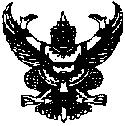 ส่วนราชการ    โรงเรียนบ้าน…………………….. ………………………………………………………..…………….. ที่ …………………../…………………วันที่  ….. ………….. ……..เรื่อง  การของดตอกเสาเข็มเรียน    ผู้อำนวยการโรงเรียนบ้าน…………………                                                   ด้วย  บริษัท/หจก/ร้าน…………………………..ได้ส่งรายงานผลการรับรองความสามารถรับน้ำหนักบรรทุกปลอดภัยของดินบริเวณก่อสร้าง…………………………………………………..…………………………. แบบ ……………………………………… ของโรงเรียน………………………………………..ตามสัญญาจ้างเลขที่ …………….
ลงวันที่………………………………….ดังรายละเอียดต่อไปนี้.-                        - วิศวกรผู้ทดสอบความสามารถรับน้ำหนักบรรทุกปลอดภัยของดิน คือ……………………….ตำแหน่ง ………………………….สังกัด……………………………………………….(หน่วยงานของรัฐ)                 -  ดินที่ระดับความลึก………..เมตร สามารถรับน้ำหนักฯได้ไม่น้อยกว่า  8 ตัน/ตร.ม                 -   ความเห็นของคณะกรรมการตรวจการจ้าง ควรให้งดตอกเสาเข็ม 
                     ค่าเข็มที่กำหนดตามสัญญา    ต้นละ………….….บาทรวมเป็นเงินทั้งสิ้น……………………..บาท(………………………………………………….…)ค่า FACTOR F เฉพาะรายการเสาเข็ม เป็นเงิน……….…………บาท           -     ถ้าหากงดตอกเสาเข็มในการก่อสร้างรายการดังกล่าว ผู้รับจ้างจะต้องคืนค่าเข็มให้แก่
ทางราชการ      เป็นเงินทั้งสิ้น…………………..………..บาท (………………………….……………)                       เจ้าหน้าที่พัสดุโรงเรียนได้ตรวจสอบความถูกต้องแล้ว                       ข้อเสนอ                   1. อนุมัติให้งดตอกเสาเข็มในการก่อสร้าง…………………………………………..                      โดยผู้รับจ้างต้องคืนเงินค่างดตอกเสาเข็ม จำนวนเงิน ……………………..บาท                  2. แจ้งผู้รับจ้างทราบเพื่อดำเนินการต่อไป                  เพื่อโปรดพิจารณาอนุมัติและลงนามหนังสือแจ้งลงชื่อ ………………........…………… เจ้าหน้าที่	ลงชื่อ ………………………..……… หัวหน้าเจ้าหน้าที่ลงชื่อ ………………………..……… รอง ผอ. โรงเรียน					                                               อนุมัติ                                                                                      (......................................)                                                                        ผู้อำนวยการโรงเรียน...................................	                                                                                         บันทึกต่อท้ายสัญญาจ้างการก่อสร้าง………………………………………โรงเรียน……………………….อำเภอ……………………………    จังหวัด.............................		ตามสัญญาจ้างเลขที่ ……./ ......... ลงวันที่ ………….…………..   ระหว่างสำนักงานคณะกรรมการการศึกษาขั้นพื้นฐาน     โดย ………………………………..ตำแหน่ง……………………………. ผู้รับมอบอำนาจจากเลขาธิการคณะกรรมการการศึกษาขั้นพื้นฐาน  ตามคำสั่งสำนักงานคณะกรรมการการศึกษาขั้นพื้นฐาน  ที่ 1340/2560 ลงวันที่  24  สิงหาคม  2560   กับ ห้างหุ้นส่วนจำกัด……………………………..………   ปรากฏว่าผู้รับจ้างจะทำการก่อสร้าง…………………….………โดยไม่ตอกเสาเข็ม  เนื่องจากดินเป็นดินแข็งและวิศวกรได้ทำการทดสอบการรับน้ำหนักของดินใต้ฐานรากในระดับความลึก ...................เมตร....................................... ในระดับความลึกดังกล่าว   ดินสามารถรับน้ำหนักได้โดยปลอดภัย-มากกว่า…………..…..ตัน/ ตารางเมตร สามารถที่จะทำการก่อสร้างโดยใช้ฐานรากชนิดไม่ตอกเสาเข็ม **(โดยใช้ฐานรากแบบแผ่ ซึ่งเป็นเหตุอันควรให้งดตอกเสาเข็ม   จึงอนุญาตให้ทำฐานรากการก่อสร้างโดยไม่ต้องตอกเสาเข็มและใช้ฐานรากแบบแผ่ที่กำหนดไว้ในแบบรูปรายการก่อสร้างได้)**  จึงบันทึกเพิ่มเติมโดยมีข้อตกลงดังต่อไปนี้		ข้อ ๑ผู้ว่าจ้างอนุญาตให้ผู้รับจ้างทำการก่อสร้าง……………………………โรงเรียน………………  
โดยใช้ฐานรากชนิดไม่ตอกเสาเข็ม และผู้รับจ้างยอมให้ผู้ว่าจ้างหักเงินค่าตอกเสาเข็มและค่าเสาเข็ม  รวมเป็นเงินทั้งสิ้น………………………บาท (-………………………………………-) ในการรับเงินค่าก่อสร้างงวดที่ ๑**ข้อ ๒   การที่ผู้ว่าจ้างอนุญาตให้ผู้รับจ้างทำรากฐานชนิดไม่ตอกเสาเข็มโดยหักเงินค่างดตอกเสาเข็มและค่าเสาเข็มตามข้อ ๑ไม่มีผลต้องเปลี่ยนแปลงข้อผูกพันตามสัญญาข้ออื่น ๆ   ไปด้วยประการใดและข้อผูกพันตามสัญญาต่าง ๆ  ยังมีผลใช้บังคับเช่นเดิมทุกประการ  และให้ถือว่าบันทึกต่อท้ายสัญญาฉบับนี้เป็นส่วนหนึ่งของสัญญาจ้างดังกล่าวข้างต้นด้วย		บันทึก  ณ  วันที่  …………เดือน………………………พ.ศ.  ..........					(ลงชื่อ)                                                  ผู้ว่าจ้าง						  (………………………….………………..)					(ลงชื่อ)                                                  ผู้รับจ้าง					             (………………….……………………….)					(ลงชื่อ)                                                  พยาน						  (……………………..……………………)					(ลงชื่อ)                                                  พยาน                                                                (……………………..……………………)
หมายเหตุ  ** ให้เลือกใช้ หรือไม่ใช้ก็ได้ ** โดยมีวิศวกรรับรองการงดตอกเสาเข็มและให้ใช้ฐานรากแบบแผ่แทนตัวอย่างการคิดราคาค่าเสาเข็ม	ดูรายละเอียดจากบัญชีแสดงปริมาณวัสดุ (BOQ)		( ๑)  เข็ม จำนวน……..…….ต้น @ …(ราคาวัสดุ+ค่าแรง)...บาท  รวมเป็นเงิน….…………บาท		( ๒) ราคาวัสดุและค่าแรงรวมทั้งสิ้น …………………..……………..บาท		( ๓ ) ค่าFactor f  		( ๔ ) ราคาเข็มที่ต้องหักเงินในงวดงานที่ ๑			สูตร					ค่าวัสดุ+ค่าแรง x Factor f					ตัวอย่าง		( ๑ )  ค่าเข็ม จำนวน  ๒๔  ต้น @  ๗๐๐บาท  รวมเป็นเงิน   ๑๖,๘๐๐.-บาท		( ๒ )  ค่าแรง  รวมเป็นเงิน   ๓,๔๘๐.-บาท		( ๓ )  ราคาวัสดุและค่าแรงทั้งสิ้น   ๒๐,๒๘๐.-บาท                     (๔)   ค่าFactor f   =  ๑.๒๗๒๖				= ๒๐,๒๘๐x  ๑.๒๗๒๖                                          = ๒๕,๘๐๘.๓๓บาท                    ให้ปัดเศษ เป็นจำนวนเต็ม                   สรุป  คืนเงินค่าเสาเข็มเป็นเงิน  ๒๕,๘๐๙  บาท                        บันทึกข้อความ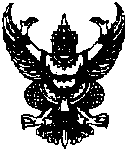 ส่วนราชการ    โรงเรียนบ้าน………………………………………………………….... อำเภอ…………….. ที่ …………………../……………….. วันที่  ….. …………………………………….. ……………………เรื่อง  รายงานผลการตรวจสภาพดินบริเวณก่อสร้างเรียน    ผู้อำนวยการโรงเรียน….……………………………………….…                                                  ด้วย…………………………………. ตำแหน่ง……………………………………………สังกัด………………………….(หน่วยงานของรัฐ) ซึ่งได้รับใบอนุญาตให้ประกอบวิชาชีพวิศวกรรมควบคุมประเภท สามัญวิศวกรโยธา ตามใบอนุญาตเลขที่…………………และได้ทำการตรวจสภาพความสามารถรับน้ำหนักบรรทุกปลอดภัยของดินบริเวณก่อสร้าง………………………………………………………….แบบ………………………….จำนวน……………หลัง ของโรงเรียน………………..อำเภอ……………………..จังหวัด…………. เมื่อวันที่ ………………………เวลา……………น.ต่อหน้าคณะกรรมการตรวจการจ้างตามคำสั่งโรงเรียน…………………………….ที่ ………./……….ลงวันที่ ………………………….ดังบันทึกรายงานผลการตรวจสภาพดินของวิศวกรที่แนบคณะกรรมการตรวจการจ้างได้พิจารณาแล้ว ขอรับรองว่า ข้อความพร้อมหลักฐานที่แนบเป็นความจริง    เห็นควรให้งดตอกเสาเข็มได้ และฐานรากเป็นฐานแผ่จึงเรียนมาเพื่อโปรดพิจารณา  (ลงชื่อ) …………………………………………ประธานกรรมการ(…………………………………….)(ลงชื่อ) …………………………………………กรรมการ(…………………………………….)(ลงชื่อ) …………………………………………กรรมการ(…………………………………….)           (      )  ทราบ   (      )  อนุมัติ     (         )   ไม่อนุมัติลงชื่อ ………………………….   (…………………………….)		ตำแหน่ง ผู้อำนวยการโรงเรียน...............................			วันที่…………./……………./……….	ที่ ศธ 04168  /                                                   โรงเรียน……………………………..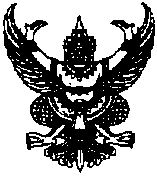                                                                                           อำเภอ………………จังหวัด..............                                                                     ……………………………..เรื่อง  ของดตอกเสาเข็มเรียน  ผู้จัดการห้างหุ้นส่วนจำกัด/บริษัท……………………..                     ตามที่ได้ส่งรายงานผลการตรวจสภาพความสามารถรับน้ำหนักบรรทุกปลอดภัยของดิน
บริเวณก่อสร้าง…………………………….….จำนวน  ……….หลัง ของโรงเรียน……………………………………….…..อำเภอ…………………………..จังหวัด.......... โดย……………………………เป็นวิศวกรผู้ตรวจสอบ นั้น                     โรงเรียน………………………….ได้พิจารณาแล้ว   อนุมัติให้งดตอกเสาเข็มในการก่อสร้าง………………………….ในโรงเรียนนี้ได้ โดยทางห้างฯ/บริษัท ต้องคืนเงินค่างดตอกเสาเข็มแก่ทางราชการจำนวนเงิน ……………….บาท (……………………………………….)ค่า Factor F จำนวน ………….บาท รวมทั้งสิ้น…………….บาท (……………………………….) เมื่อทางห้างได้เบิกเงินในงานงวดที่ 1/รายการนี้                             จึงเรียนมาเพื่อทราบ                                                                       ขอแสดงความนับถือโรงเรียน…………..โทร. ………………..       บันทึกข้อความ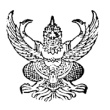 ส่วนราชการ       โรงเรียน...............................................................................................................ที่ ........................................ ........................................วันที่   ........................................................เรื่อง     การส่งมอบงานจ้างก่อสร้าง....................................................................................................เรียน     ผู้อำนวยการโรงเรียน................................ตามที่โรงเรียน........................................ได้จ้าง หจก./บริษัท/ร้าน...........................................ก่อสร้าง................................................เป็นเงิน......................บาท   ตามสัญญาจ้าง เลขที่ ................../………..ลงวันที่ ..........................................ครบกำหนด ในวันที่........................................นั้น		บัดนี้ หจก./บริษัท/ร้าน........................................  ได้แจ้งว่า ได้ดำเนินการก่อสร้างเสร็จเรียบร้อยแล้ว  จึงขอส่งมอบงานจ้าง ดังกล่าว		ข้อเสนอ – เห็นควรแจ้งคณะกรรมการตรวจรับงานจ้าง ตามคำสั่ง โรงเรียน........................
ที่  ................./……….   ลงวันที่...................................................ทราบ เพื่อดำเนินการตรวจรับงานจ้างต่อไปและขออนุญาตใช้บันทึกข้อความนี้ แจ้งคณะกรรมการ		ลงชื่อ ………………........…………… เจ้าหน้าที่	ลงชื่อ ………………………..……… หัวหน้าเจ้าหน้าที่ลงชื่อ ………………………..……… รอง ผอ. โรงเรียน						(     )   ทราบ						(     )  แจ้งคณะกรรมการ						....................................						(.................................)					ตำแหน่ง ผู้อำนวยการโรงเรียน..............เลขที่รับ……………………วันที่……………………เวลา…………….น.ใบส่งมอบงานก่อสร้างเขียนที่  ………………………………..	……………………………….วันที่  ………………………………….เรื่อง  ส่งมอบงานก่อสร้างและแจ้งหนี้ขอเบิกเงินเรียน  ผู้อำนวยการโรงเรียน…………………………                       ตามที่ โรงเรียน...................................... ได้ตกลงจ้างข้าพเจ้า ……………………………………..ก่อสร้าง/ซ่อมแซม............................................................................................................................. ตามใบสั่งจ้าง  เลขที่  ……../……….  ลงวันที่  …………………… วงเงิน  …………………… บาท  นั้น                       บัดนี้ ข้าพเจ้าได้ทำการซ่อมแซม/ก่อสร้าง....................งานดังกล่าว ดังรายละเอียดตามสัญญาเสร็จเรียบร้อยแล้ว จึงขอให้ท่านดำเนินการตรวจรับงานจ้างของงานงวดที่……….และขอเบิกจ่ายเงินค่าจ้างให้กับข้าพเจ้าเป็นเงิน  ……………………… บาท (………………………………………….) ด้วย              ขอแสดงความนับถือ…………………………..         (………………………….)ใบตรวจรับพัสดุ                                             เขียนที่โรงเรียน…………………………………	วันที่……………………………….ตามที่โรงเรียน ……………..…………..………ได้จัดซื้อ/จัดจ้าง …………………………………………              จาก ..........(ระบุชื่อผู้ขาย/ผู้รับจ้าง) ………...…………. ตามสัญญา/ใบสั่งซื้อ/ใบสั่งจ้างเลขที่…………….………                 ลงวันที่ ………………………… ครบกำหนดส่งมอบวันที่…………………………………………บัดนี้ผู้ขาย/ผู้รับจ้างได้จัดส่ง/ทำงาน ……………………………….……….. ตามหนังสือส่งมอบของผู้ขาย/ผู้รับจ้าง เลขที่ ...............................ลงวันที่…………………………………………..การซื้อ/จ้างรายนี้ได้สั่งแก้ไขเปลี่ยนแปลงคือ ……………………………………………………………...…คณะกรรมการตรวจรับพัสดุได้ตรวจรับงานเมื่อวันที่ …………………………………… แล้วปรากฏว่างานเสร็จเรียบร้อยถูกต้องตามสัญญา/ใบสั่งซื้อ/ใบสั่งจ้าง ทุกประการ เมื่อวันที่ ..........................
โดยส่งมอบเกินกำหนดจำนวน ……… วัน  คิดค่าปรับในอัตรา..........*. รวมเป็นเงินทั้งสิ้น ……..…….. บาท จึงออกหนังสือสำคัญฉบับนี้ให้ไว้ วันที่ ……………………………………… ผู้ขาย/ผู้รับจ้างควรได้รับเงินเป็นจำนวนเงินทั้งสิ้น ……………………….. บาท   (……………………………………..) ตามสัญญา/ใบสั่งซื้อ/ใบสั่งจ้างจึงขอเสนอรายงานต่อผู้อำนวยการโรงเรียน ........................ เพื่อโปรดทราบ ตามนัย
ข้อ 175(4) ข้อ 176  แห่งระเบียบกระทรวงการคลังว่าด้วยการจัดซื้อจัดจ้างและการบริหารพัสดุภาครัฐ พ.ศ. 2560	                                  (ลงชื่อ) ……………………….. ประธานกรรมการ      		                                                     (…………………………….)(ลงชื่อ) …………………………กรรมการ(…………………………….)(ลงชื่อ)…………………………กรรมการ                  (…………………………….)เรียนผู้อำนวยการโรงเรียน……………………………………….
        คณะกรรมการตรวจรับงานจ้าง ได้ตรวจรับพัสดุ/บริการ ตามรายละเอียดดังกล่าวไว้ครบถ้วนถูกต้องแล้วซึ่งจะต้องจ่ายเงินให้แก่ผู้รับจ้าง เป็นจำนวนเงิน..........................บาท  หักคืนค่าเสาเข็ม........................บาท 
คงเหลือ.......................บาท หักภาษี ณ ที่จ่าย..............บาท หักค่าปรับ...............บาท คงจ่ายจริง.................บาท
         จึงเรียนมาเพื่อโปรดพิจารณาอนุมัติให้เบิกจ่ายเงินต่อไป
ลงชื่อ ………………........…………… เจ้าหน้าที่		     				-ทราบลงชื่อ ………………………..……… หัวหน้าเจ้าหน้าที่					- อนุมัติลงชื่อ ………………………..……… รอง ผอ. โรงเรียน			ลงชื่อ.................................................	                                                  ผู้อำนวยการโรงเรียน........................................					บันทึกข้อความส่วนราชการ      โรงเรียน………………………………………………………………………………………………..…ที่  …………………………………………….        วันที่…………………………………………………………………....เรื่อง    ทราบผลและขออนุมัติเบิกจ่ายเงินค่า………………………………………………………………………..เรียน    ผู้อำนวยการโรงเรียน………………………………………………………...		ตามที่ อนุมัติให้………………………..จาก………………………………………………..เป็นเงิน  …………………………บาท  (…………………………)  ตาม(    ) บันทึกตกลงจ้าง/ใบสั่งจ้าง (    )สัญญาจ้างเลขที่………../…………..   ลงวันที่ ………………………….นั้นบัดนี้ผู้รับจ้างได้ส่งงานงวดที่……....ตามหนังสือส่งมอบงานลงวันที่…………………………ผู้ควบคุมงานได้แจ้งว่าผู้รับจ้างได้ทำงานเสร็จถูกต้องตาม (  )บันทึกตกลงจ้าง (  ) สัญญาจ้างเมื่อวันที่…………และคณะกรรมการตรวจการจ้างได้ทำการตรวจรับมอบงานเมื่อวันที่  ……….  ………………………………ปรากฏว่า   งานเสร็จถูกต้องตามงวดงานที่กำหนด   ดังหลักฐานที่แนบ ซึ่งจะต้องจ่ายเงินให้แก่ผู้รับจ้างเป็นเงิน………………………..บาท (………………………………….) 		จึงเรียนมาเพื่อทราบผลการตรวจรับงานตามแห่งระเบียบกระทรวงการคลังว่าด้วยการจัดซื้อจัดจ้างและการบริหารพัสดุภาครัฐ พ.ศ. 2560 ข้อ 25(5)                                              (ลงชื่อ)………………………………….เจ้าหน้าที่             (ลงชื่อ)…………………………………..หัวหน้าเจ้าหน้าที่ความเห็นของเจ้าหน้าที่		ได้ตรวจสอบหลักฐานแล้วมีเอกสารครบถ้วน และมีเงินงบประมาณ ปี พ.ศ.2562แผนงาน พื้นฐานด้านการพัฒนาและเสริมสร้างศักยภาพคน ผลผลิตผู้จบการศึกษาภาคบังคับ  กิจกรรม                                การก่อสร้าง ปรับปรุง ซ่อมแซมอาคารเรียนและสิ่งก่อสร้างประกอบสำหรับโรงเรียนปกติ  งบลงทุน ค่าที่ดิน
และสิ่งก่อสร้าง   จำนวนเงินขอเบิก   จำนวน................. (ตามสัญญา).............บาท    หักคืนค่าเข็ม….……….บาท       
คงเหลือ..............บาท  หักภาษี ณ ที่ จ่าย………บาท   หักค่าปรับ........... บาท  คงจ่ายจริงเป็นเงิน…………… บาท (.............................................)		เห็นควร  อนุมัติเบิกจ่ายเงิน  จำนวน  ……………………..บาท (…………………………………)  ให้แก่…………………………………………………………..ต่อไป(ลงชื่อ)………………………………..เจ้าหน้าที่				คำสั่ง(ลงชื่อ)………………………………..หัวหน้าเจ้าหน้าที่                                                     - ทราบ (ลงชื่อ)……………………… …...รอง  ผอ.โรงเรียน                                                       - อนุมัติ                                                                                                                                                                                      ลงชื่อ)………………………………								                 (…………………………)   				                                                    ผู้อำนวยการโรงเรียน……………………………………………………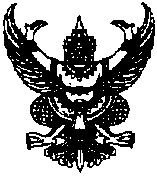 ที่ ศธ......./..........						โรงเรียน.............….........................								.....................................................					           วันที่...........................................เรื่อง  แจ้งการเรียกค่าปรับเรียน    .............……………………………….......อ้างถึง  สัญญาจ้าง  เลขที่……………..….ลงวันที่…………………………………………….	ตามหนังสือที่อ้างถึง  โรงเรียน……………………………..………………………………                        ได้ว่าจ้าง………….(บริษัท/ห้างฯ/ร้าน)……………………..ให้ทำการ…………………………………    
ในราคา……………………………………….บาท  (……………………………………………..)  กำหนดทำงานให้แล้วเสร็จภายในวันที่………………………..……………….ความแจ้งแล้วนั้นบัดนี้ กำหนดเวลาดังกล่าวได้ล่วงเลยมาแล้ว  แต่ปรากฏว่างานจ้างดังกล่าวยังไม่แล้วเสร็จบริบูรณ์ตามสัญญาจ้าง  โรงเรียน………………………………………………..…………..จึงขอเรียกค่าปรับตามสัญญาจ้าง เป็นรายวัน วันละ……………..………บาท  (………………………………………………….)  นับแต่วันที่ล่วงเลยกำหนดวันแล้วเสร็จตามสัญญาเป็นต้นไป จนถึงวันที่ทำงานแล้วเสร็จบริบูรณ์จึงเรียนมาเพื่อโปรดทราบ    ขอแสดงความนับถือ(.........................................)ผู้อำนวยการโรงเรียน..............................ฝ่ายธุรการโทร................................โทรสาร..............................หมายเหตุ  โรงเรียนดำเนินการเมื่อครบกำหนดสัญญา งานยังไม่แล้วเสร็จที่ ศธ......./..........						โรงเรียน.............….........................								.....................................................					           วันที่...........................................เรื่อง  แจ้งสงวนสิทธิ์การเรียกค่าปรับเรียน     .............……………………………….......อ้างถึง  สัญญาจ้าง  เลขที่……………..….ลงวันที่…………………………………………….	ตามหนังสือที่อ้างถึง  โรงเรียน………………………………………………………………………                        ได้ทำสัญญาจ้าง…….(บริษัท/ห้างฯ/ร้าน)……… ……..ให้ทำการ………………………………………     ในราคา……………………………………….บาท  (…………………………………………..)  กำหนดทำงานให้แล้วเสร็จบริบูรณ์ภายในวันที่………………………..……………….ความแจ้งแล้วนั้นบัดนี้ ……………(บริษัท/ห้างฯ/ร้าน)…………………..ได้ทำงานล่วงเลยกำหนดเวลาแล้วเสร็จบริบูรณ์ตามสัญญาจ้าง เป็นเวลา…………………วัน  โรงเรียน………………………..……….จึงขอสงวนสิทธิ์การเรียกค่าปรับตามสัญญาจ้าง เป็นรายวัน วันละ…………..บาท (…………………………………) นับแต่วันที่ล่วงเลยกำหนดวันแล้วเสร็จตามสัญญาจ้าง เป็นต้นไป จนถึงวันที่งานแล้วเสร็จบริบูรณ์ 
รวมเป็นเงิน         ค่าปรับทั้งสิ้น…………………….บาท (………………………………….……..) จึงเรียนมาเพื่อโปรดทราบ และโรงเรียนขอสงวนสิทธิ์ในการเรียกค่าปรับตามจำนวนดังกล่าว    ขอแสดงความนับถือ(.........................................)ผู้อำนวยการโรงเรียน..............................ฝ่ายธุรการโทร................................โทรสาร..............................หมายเหตุ  โรงเรียนดำเนินการเมื่อผู้รับจ้างส่งมอบงานจ้าง เอกสารการเบิกจ่ายเงิน ค่าจ้าง  โดยวิธีประกวดราคาราคาจ้าง  วิธี  e-biddingขั้นตอนการกำหนดราคากลาง  (คำสั่งแต่งตั้งกรรรมการกำหนดราคากลาง เอกสารราคากลางที่คณะกรรมการกำหนดพร้อมบัญชีแสดงราคาปริมาณวัสดุบันทึกรายงานขอจ้างคำสั่งแต่งตั้งคณะกรรมการประกวดราคา /คณะกรรมการตรวจการจ้าง และผู้ควบคุมงานคำสั่งแต่งตั้งคณะกรรมการร่างขอบเขตของงาน (TOR)หลักฐานการนำร่างขอบเขตของงาน (TOR) และร่างเอกสารประกวดราคาลงเว็บไซต์บันทีกข้อความรายงาน/แบบเปิดเผยราคากลาง ปปช. กำหนดประกาศประกวดราคาจ้าง และเอกสารประกวดราคาจ้าง เอกสารผู้ซื้อแบบรูปรายการ(พิมพ์ออกจากระบบ)  ทุกราย
บันทึกสรุปเสนอผู้บังคับบัญชาทราบและให้ความเห็นชอบเอกสารผู้เสนอราคา (พิมพ์ออกจากระบบ) ทุกราย  ให้คณะกรรมการพิจารณาฯ ตรวจสอบและ
ลงลายมือชื่อ  ทุกคน ทุกแผ่น    บันทึกสรุปผู้เสนอราคา    (รับรองสำเนาถูกต้องทุกแผ่น)   ดังนี้        -    บัญชีเอกสารส่วนที่ 1 และบัญชีเอกสารส่วนที่ 2 (พร้อมเอกสารหลักฐานตามประกาศ)       -    ใบเสนอราคาจ้างด้วยวิธีประกวดราคาอิเล็กทรอนิกส์( e-bidding)       -     บัญชีรายการก่อสร้าง (ใบแจ้งปริมาณงาน)บันทึกเสนอผลการตรวจสอบเอกสารคุณสมบัติเบื้องต้น (พิมพ์ออกจากระบบ) ทุกรายการ 
รับรองสำเนาทุกแผ่นรายงานผลการพิจารณาจัดจ้างเอกสารต่าง ๆ ของผู้รับจ้าง  อื่น ๆ   (ถ้ามี)บันทึกขออนุมัติจัดจ้างหนังสือแจ้งผู้เสนอราคาให้ไปทำสัญญาสำเนาสัญญาจ้าง  /หนังสือแจ้งให้มาดำเนินการก่อสร้าง การดำเนินการเกี่ยวกับการตอกเสาเข็ม    ตารางการตอกเสาเข็ม (กรณีตอกเสาเข็ม) พร้อมหลักฐานของวิศวกร  ผู้รับรอง ส่งพร้อมเบิกงวดที่  1 บันทึกควบคุมงาน  หนังสือแจ้งการเรียกค่าปรับ (ผู้ว่าจ้างออกเมื่อสิ้นสุดสัญญา) กรณีสิ้นสุดสัญญาแล้ว
แต่งานยังไม่แล้วเสร็จหนังสือสงวนสิทธิเรียกค่าปรับ (ผู้ว่าจ้างออกเมื่อส่งงานเสร็จแล้ว) กรณีสิ้นสุดสัญญาแล้ว
แต่งานยังไม่แล้วเสร็จ- 2-21 . หนังสือรับรองผลิตภัณฑ์เหล็กโครงสร้างรูปพรรณ (ในงวดที่มีการติดตั้งโครงหลังคา)หนังสือรับรองการตรวจสอบมาตรฐานจากไฟฟ้า (ในงวดสุดท้ายที่มีการเดินสายไฟฟ้า) หนังสือรับรองมาตรฐานครุภัณฑ์  (ในงวดสุดท้ายที่มีการส่งมอบครุภัณฑ์)23. ใบส่งมอบงาน (ลงรับตามระเบียบงานสารบรรณ)รูปถ่าย ทั้ง 4 ด้าน จำนวน 4 รูป โดยคณะกรรมการตรวจการจ้างลงลายมือชื่อรับรองด้านหลังภาพ          ตามงวดงาน25. ใบตรวจรับงานจ้าง26. บันทึกทราบผลและอนุมัติเบิกจ่ายเงินหมายเหตุ  -   ลำดับที่  1- 23  ให้ส่งสำเนาโดยให้รับรองสำเนาถูกต้อง   -    ลำดับที่  23-26  ส่งฉบับจริง27 . เอกสารส่ง สพป. เพื่อทำข้อมูลหลักผู้ขาย (จัดส่งอย่างละ 2 ฉบับ)สำเนาทะเบียนการค้า (ผู้มีอำนาจลงนามรับรองสำนาถูกต้อง)สำเนาบัตรประชาชน/บัตรประจำตัวผู้เสียภาษี (เจ้าของบัตรรับรองสำเนาถูกต้อง)สำเนาบัญชีเงินฝากธนาคาร (หน้าบัญชีเงินฝากธนาคารที่ปรากฏเลขที่บัญชี (เจ้าของบัญชีรับรองสำเนาถูกต้อง)  และรายละเอียดรายการเคลื่อนไหวบัญชีฝาก – ถอน เดือนปัจจุบัน)หมายเหตุ      1.  เอกสารที่เป็นสำเนาให้รับรองความถูกต้องทุกฉบับ	        2. เมื่อโรงเรียนก่อหนี้ผูกพัน(ลงนามสัญญา)แล้ว ให้โรงเรียนดำเนินการ ดังนี้2.1  ส่งสำเนาใบสั่งจ้าง / สัญญาจ้าง    ให้ สพป. จัดทำใบสั่งจ้าง/ สัญญาจ้าง (PO)       เพื่อจองเงินในระบบการเบิกจ่ายเงินภาครัฐด้วยระบบอิเล็กทรอนิกส์  (ระบบ  GFMIS)2.2  ส่งเอกสารตามข้อ 27  ให้ สพป. เพื่อจัดทำข้อมูลหลักผู้ขาย ต่อกรมบัญชีกลาง      (เพื่อพร้อมเมื่อโรงเรียนส่งเรื่องเบิกเงิน จะได้ไม่ล้าช้า)เนื่องจากขั้นตอนนี้ต้องประสานงาน      กับหน่วยงานอื่น และต้องใช้เวลา พอสมควรส่งเบิกงวดที่ 1   ให้ส่งเอกสารให้ครบทุกรายการ ส่งเบิกงวดที่ 2   สุดท้าย ให้ส่ง 1.สำเนาสัญญาจ้าง 2.ใบส่งมอบ 3.ใบตรวจรับ 4. รูปถ่าย 5.บันทึกควบคุมงาน                     6. บันทึกทราบผลและขออนุมัติเบิกจ่าย และหลักฐานที่เพิ่มตามรายละเอียดของงาน                               แต่ละงวด	วันนา  คำบุญฐิติสกุล  นักวิชาการเงินและบัญชีชำนาญการพิเศษ  สพป.สุรินทร์  เขต  3แนวปฏิบัติเกี่ยวกับการขอเบิกเงินค่าจ้างเอกสารประกอบการเบิกจ่ายเงินค่าจ้างปรับปรุงซ่อมแซมอาคารเรียนและอาคารประกอบโดยวิธีเฉพาะเจาะจงรายละเอียด/รายการที่โรงเรียนได้รับจัดสรรให้ทำการปรับปรุงซ่อมแซมอาคารเรียนและอาคารประกอบบันทึก/คำสั่งแต่งตั้งคณะกรรมการกำหนดราคากลาง (คณะกรรมการอย่างน้อย 3 คน )ราคากลางที่คณะกรรมการได้กำหนดเสร็จเรียบร้อย โดยให้คณะกรรมการลงลายมือชื่อกำกับเอกสารดังกล่าวทุกคน (ปร 4 5 6 )รายงานขอจ้าง   หนังสือเชิญใบเสนอราคา  พร้อม ปร 4 5 6บันทึกรายงานผลการพิจารณา ใบสั่งจ้าง และรายละเอียดแนบท้ายใบสั่งจ้างใบส่งมอบงาน ใบตรวจรับงานจ้าง 11 .บันทึกทราบผล และขออนุมัติเบิกจ่าย1.2รูปถ่ายของงานที่ได้ทำการก่อสร้างปรับปรุงซ่อมแซมแล้วเสร็จ (โดยให้คณะกรรมการตรวจการจ้าง       ลงนามหลังภาพถ่าย)13. บันทึกควบคุมงาน 14 . เอกสารส่ง สพป .เพื่อทำข้อมูลหลักผู้ขาย (จัดส่งอย่างละ 2 ฉบับ)สำเนาทะเบียนการค้า (ผู้มีอำนาจลงนามรับรองสำนาถูกต้อง)สำเนาบัตรประชาชน/บัตรประจำตัวผู้เสียภาษี (เจ้าของบัตรรับรองสำเนาถูกต้อง)สำเนาบัญชีเงินฝากธนาคาร (หน้าบัญชีเงินฝากธนาคารที่ปรากฏเลขที่บัญชี (เจ้าของบัญชีรับรองสำเนาถูกต้อง)        และรายละเอียดรายการเคลื่อนไหวบัญชีฝาก – ถอน เดือนปัจจุบัน)สะกดชื่อภาษาอังกฤษ  ทั้งชื่อของเจ้าของร้าน  และชื่อห้างร้าน/บริษัท วันนา  คำบุญฐิติสกุล  นักวิชาการเงินและบัญชีชำนาญการพิเศษ  สพป.สุรินทร์  เขต  3workflow   การจัดซื้อจัดจ้างหนังสือแจ้งจัดสรรหนังสือเชิญประชุมคำสั่งตัวอย่างแบบฟอร์มการจัดทำแผนการจัดซื้อจัดจ้างการจัดทำร่าง TORการกำหนดราคากลางงานก่อสร้าง งานปรับปรุงซ่อมแซมการจัดจ้างโดยวิธีประกวดราคาอิเลกทรอนิกส์ (e-bidding)การจัดจ้างโดยวิธีเฉพาะเจาะจงการงดตอกเสาเข็มการควบคุมงานก่อสร้าง งานปรับปรุงซ่อมแซมหนังสือแจ้งเรียกค่าปรับ/สงวนสิทธิ์เรียกค่าปรับเอกสารประกอบการเบิกจ่ายภาคผนวกเว็ปไซต์  สำหรับสืบค้นราคาสินค้าhttp://designobec.blogspot.com/p/blog-page_2.html?m=1รายชื่อผู้รวบรวมและจัดทำรูปเล่มกลุ่มบริหารงานการเงินและสินทรัพย์สำนักงานเขตพื้นที่การศึกษาประถมศึกษาสุรินทร์ เขต 3***************คณะทำงานที่ปรึกษา	1. นางภานิชา  อินทร์ช้าง  
             ผู้อำนวยการสำนักงานเขตพื้นที่การศึกษาบุรีรัมย์ เขต 3  ปฏิบัติหน้าที่ในตำแหน่ง
             ผู้อำนวยการสำนักงานเขตพื้นที่การศึกษาประถมศึกษาสุรินทร์ เขต3	2. นายฉลาด  สาโยธา   
             รองผู้อำนวยการสำนักงานเขตพื้นที่การศึกษาประถมศึกษสุรินทร์  เขต 3	3.  นางพิกุล   ธงไชย	     ผู้อำนวยการกลุ่มบริหารงานการเงินและสินทรัพย์  คณะทำงาน	1.  นางวันนา          คำบุญฐิติสกุล   นักวิชาการเงินและบัญชีชำนาญการพิเศษ	2.  นางสาวอมรรัตน์  เสาวรัจ          นักวิชาการเงินและบัญชีชำนาญการ	3.  นางสาวศิราณี     แสนกล้า	  นักวิชาการพัสดุชำนาญการ	4.  นางสาวศุภรัตน์  ปิยะไพร		  ลูกจ้างชั่วคราว	5.  นางไอรยดา       เขตเจริญ	  ลูกจ้างชั่วคราว	6.  นางสาวอังคณา  พนารินทร์        ลูกจ้างชั่วคราว  พนักงานพิมพ์ดีด	7.  นางสาววรรณรัตน์  มาตา	  ลูกจ้างชั่วคราว	คู่มือประกอบการประชุมเตรียมความพร้อมและซักซ้อมความเข้าใจในการจัดซื้อจัดจ้างตามพระราชบัญญัติการจัดซื้อจัดจ้างและการบริหารพัสดุภาครัฐ พ.ศ. 2560ตามระเบียบกระทรวงการคลังว่าด้วยการจัดซื้อจัดจ้างและการบริหารพัสดุภาครัฐ พ.ศ. 2560เอกสารหมายเลข 2/2562กลุ่มบริหารงานการเงินและสินทรัพย์สำนักงานเขตพื้นที่การศึกษาประถมศึกษาสุรินทร์  เขต 322  พฤศจิกายน  25611. ชื่อโครงการ ……………………………………………………………………………………………………………….……………..      /หน่วยงานเจ้าของโครงการ.............................................................................................2. วงเงินงบประมาณที่ได้รับจัดสรร....................................................................................................... บาท   3. ลักษณะงานโดยสังเขป...............................................................................................................................................................        ...............................................................................................................................................................        ...............................................................................................................................................................        ............................................................................................................................................................... 4.  ราคากลางคำนวณ ณ วันที่..........................................เป็นเงิน........................................................บาท   5.  บัญชีประมาณการราคากลาง        5.1  ......................................................................................................................................................        5.2  ......................................................................................................................................................        5.3  ......................................................................................................................................................       5.4  ......................................................................................................................................................   6. รายชื่อคณะกรรมการกำหนดราคากลาง       6.1  ........................................................................................................................................................       6.2  ........................................................................................................................................................       6.3  ........................................................................................................................................................       6.4  ........................................................................................................................................................       6.5  ........................................................................................................................................................๓.1 มีความสามารถตามกฎหมาย๓.2 ไม่เป็นบุคคลล้มละลาย๓.3 ไม่อยู่ระหว่างเลิกกิจการ๓.4 ไม่เป็นบุคคลซึ่งอยู่ระหว่างถูกระงับการยื่นข้อเสนอหรือทำสัญญากับหน่วยงานของรัฐไว้ชั่วคราวเนื่องจากเป็นผู้ที่ไม่ผ่านเกณฑ์การประเมินผลการปฏิบัติงานของผู้ประกอบการตามระเบียบที่รัฐมนตรีว่าการกระทรวงการคลังกำหนดตามที่ประกาศเผยแพร่ในระบบเครือข่ายสารสนเทศของกรมบัญชีกลาง๓.5 ไม่เป็นบุคคลซึ่งถูกระบุชื่อไว้ในบัญชีรายชื่อผู้ทิ้งงานและได้แจ้งเวียนชื่อให้เป็นผู้ทิ้งงานของหน่วยงานของรัฐในระบบเครือข่ายสารสนเทศของกรมบัญชีกลางซึ่งรวมถึงนิติบุคคลที่ผู้ทิ้งงานเป็นหุ้นส่วนผู้จัดการกรรมการผู้จัดการผู้บริหารผู้มีอำนาจในการดำเนินงานในกิจการของนิติบุคคลนั้นด้วย๓.6 มีคุณสมบัติและไม่มีลักษณะต้องห้ามตามที่คณะกรรมการนโยบายการจัดซื้อจัดจ้างและการบริหารพัสดุภาครัฐกำหนดในราชกิจจานุเบกษา๓.7 เป็นบุคคลธรรมดาหรือนิติบุคคลผู้มีอาชีพรับจ้างงานที่ประกวดราคาอิเล็กทรอนิกส์ดังกล่าว๓.8ไม่เป็นผู้มีผลประโยชน์ร่วมกันกับผู้ยื่นข้อเสนอรายอื่นที่เข้ายื่นข้อเสนอให้แก่โรงเรียน .................................ณ วันประกาศประกวดราคาอิเล็กทรอนิกส์หรือไม่เป็นผู้กระทำการอันเป็นการขัดขวางการแข่งขันอย่างเป็นธรรมในการประกวดราคาอิเล็กทรอนิกส์ครั้งนี้๓.9 ไม่เป็นผู้ได้รับเอกสิทธิ์หรือความคุ้มกันซึ่งอาจปฏิเสธไม่ยอมขึ้นศาลไทยเว้นแต่รัฐบาลของผู้ยื่นข้อเสนอได้มีคำสั่งให้สละเอกสิทธิ์และความคุ้มกันเช่นว่านั้น๓.1๐ผู้ยื่นข้อเสนอต้องมีผลงานก่อสร้างประเภทเดียวกันกับงานที่ประกวดราคาจ้างก่อสร้างในวงเงิน
ไม่น้อยกว่า.......................บาท (........................................) และเป็นผลงานที่เป็นคู่สัญญาโดยตรงกับหน่วยงานของรัฐหรือหน่วยงานเอกชนที่โรงเรียนเชื่อถือผู้ยื่นข้อเสนอที่เสนอราคาในรูปแบบของ “กิจการร่วมค้า” ต้องมีคุณสมบัติดังนี้(1) กรณีที่กิจการร่วมค้าได้จดทะเบียนเป็นนิติบุคคลใหม่กิจการร่วมค้าจะต้องมีคุณสมบัติครบถ้วนตามเงื่อนไขที่กำหนดไว้ในเอกสารประกวดราคาและการเสนอราคาให้เสนอราคาในนาม “กิจการร่วมค้า”ส่วนคุณสมบัติด้านผลงานก่อสร้างกิจการร่วมค้าดังกล่าวสามารถนาผลงานก่อสร้างของผู้เข้าร่วมค้ามาใช้แสดงเป็นผลงานก่อสร้างของกิจการร่วมค้าที่เข้าประกวดราคาได้(2) กรณีที่กิจการร่วมค้าไม่ได้จดทะเบียนเป็นนิติบุคคลใหม่นิติบุคคลแต่ละนิติบุคคลที่เข้าร่วมค้าทุกรายจะต้องมีคุณสมบัติครบถ้วนตามเงื่อนไขที่กำหนดไว้ในเอกสารประกวดราคาเว้นแต่ในกรณีที่กิจการร่วมค้าได้มีข้อตกลงระหว่างผู้เข้าร่วมค้าเป็นลายลักษณ์อักษรกำหนดให้ผู้เข้าร่วมค้ารายใดรายหนึ่งเป็นผู้รับผิดชอบหลักในการเข้าเสนอราคากับหน่วยงานของรัฐและแสดงหลักฐานดังกล่าวมาพร้อมการยื่นข้อเสนอประกวดราคาทางระบบจัดซื้อจัดจ้างภาครัฐด้วยอิเล็กทรอนิกส์กิจการร่วมค้านั้นสามารถใช้ผลงานก่อสร้างของผู้เข้าร่วมค้าหลักรายเดียวเป็นผลงานก่อสร้างของกิจการร่วมค้าที่ยื่นเสนอราคาได้ทั้งนี้ “กิจการร่วมค้าที่จดทะเบียนเป็นนิติบุคคลใหม่” หมายความว่ากิจการร่วมค้าที่จดทะเบียนเป็นนิติบุคคลต่อกรมพัฒนาธุรกิจการค้ากระทรวงพาณิชย์๓.1๑ผู้ยื่นข้อเสนอต้องลงทะเบียนในระบบจัดซื้อจัดจ้างภาครัฐด้วยอิเล็กทรอนิกส์ (Electronic Government Procurement : e - GP) ของกรมบัญชีกลาง๓.1๒ผู้ยื่นข้อเสนอต้องลงทะเบียนในระบบจัดซื้อจัดจ้างภาครัฐด้วยอิเล็กทรอนิกส์ (Electronic Government Procurement : e - GP) ของกรมบัญชีกลางตามที่คณะกรรมการป.ป.ช. กำหนด๓.1๓ผู้ยื่นข้อเสนอต้องไม่อยู่ในฐานะเป็นผู้ไม่แสดงบัญชีรายรับรายจ่ายหรือแสดงบัญชีรายรับรายจ่ายไม่ถูกต้องครบถ้วนในสาระสำคัญตามที่คณะกรรมการป.ป.ช. กำหนด๓.1๔ผู้ยื่นข้อเสนอซึ่งได้รับคัดเลือกเป็นคู่สัญญาต้องรับและจ่ายเงินผ่านบัญชีธนาคารเว้นแต่การจ่ายเงินแต่ละครั้งซึ่งมีมูลค่าไม่เกินสามหมื่นบาทคู่สัญญาอาจจ่ายเป็นเงินสดก็ได้ตามที่คณะกรรมการป.ป.ช. กำหนด๓.๑๕ การพิจารณาผลการยื่นข้อเสนอประกวดราคาอิเล็กทรอนิกส์ครั้งนี้โรงเรียนจะพิจารณาตัดสินโดยใช้หลักเกณฑ์ราคาและการพิจารณาผู้ชนะการยื่นข้อเสนอโรงเรียนจะพิจารณาจากราคารวม๓.1๖ ........................... (คุณสมบัติอื่น)..............................